ПЕРЕЧЕНЬмуниципальных нормативных правовых актовадминистрации сельского поселения «Село Маяк» Нанайского муниципального района Хабаровского края принятых в ноябре 2023 года***РЕШЕНИЕ16.11.2023										   № 172с. МаякО проекте решения Совета депутатов «О бюджете сельского поселения «Село Маяк» Нанайского муниципального района Хабаровского края на 2024 год и на плановый период 2025 и 2026 годов» (первое чтение)Рассмотрев представленный администрацией сельского поселения «Село Маяк» Нанайского муниципального района проект решения о бюджете сельского поселения «Село Маяк» Нанайского муниципального района Хабаровского края на 2024 год и на плановый период 2025 и 2026 годов в соответствии с Положением о бюджетном процессе в сельском поселении «Село Маяк» Нанайского муниципального района, утвержденным решением Совета депутатов от 23.03.2022 № 110, Совет депутатов сельского поселения «Село Маяк» Нанайского муниципального района Хабаровского краяРЕШИЛ: 1. Принять прилагаемый проект решения Совета депутатов «О бюджете сельского поселения «Село Маяк» Нанайского муниципального района Хабаровского края на 2024 год и на плановый период 2025 и 2026 годов» в первом чтении.2. Установить, что субъекты правотворческой инициативы вносят в Совет депутатов сельского поселения «Село Маяк» Нанайского муниципального района Хабаровского края письменные поправки ко второму чтению проекта решения Совета депутатов «О бюджете сельского поселения «Село Маяк» Нанайского муниципального района Хабаровского края на 2024 год и на плановый период 2025 и 2026 годов» в срок до 15 декабря 2023 года. 3. Проект решения Совета депутатов «О бюджете сельского поселения «Село Маяк» Нанайского муниципального района Хабаровского края на 2024 год и на плановый период 2025 и 2026 годов» вынести на публичные слушания.4. Рассмотреть проект Совета депутатов «О бюджете сельского поселения «Село Маяк» Нанайского муниципального района на 2024 год и на плановый период 2025 и 2026 годов» во втором чтении 20 декабря 2023 года.5. Настоящее решение вступает в силу со дня его подписания.6. Опубликовать настоящее решение на официальном сайте администрации сельского поселения «Село Маяк» Нанайского муниципального района и в Сборнике нормативных правовых актов сельского поселения «Село Маяк» Нанайского муниципального района.Председатель Совета депутатов                                                            А.В. АлипченкоГлава сельского поселения                                                                    Д.Ф. БулаевПРОЕКТ Совет депутатовсельского поселения «Село Маяк»Нанайского муниципального района Хабаровского краяРЕШЕНИЕ__________№ с. МаякО бюджете сельского поселения «Село Маяк» Нанайского муниципального района Хабаровского края на 2024 год и на плановый период 2025 и 2026 годовЗаслушав сообщение администрации сельского поселения «Село Маяк» Нанайского муниципального района Хабаровского края (далее – администрация сельского поселения) о прогнозе социально-экономического развития сельского поселения «Село Маяк» Нанайского муниципального района Хабаровского края на очередной финансовый год и плановый период, доклад главы сельского поселения «Село Маяк» Нанайского муниципального района Хабаровского края о проекте бюджета сельского поселения «Село Маяк» Нанайского муниципального района Хабаровского края на 2024 год и плановый период 2025 и 2026 годов, об основных направлениях бюджетной и налоговой политики, руководствуясь Бюджетным кодексом Российской Федерации, Положением о бюджетном процессе в сельском поселении «Село Маяк» Нанайского муниципального района Хабаровского края  Совет депутатов сельского поселения «Село Маяк» Нанайского муниципального района Хабаровского краяРЕШИЛ:	1. Принять проект бюджета сельского поселения «Село Маяк» Нанайского муниципального района Хабаровского края (далее – проект бюджета сельского поселения и сельское поселение соответственно) на 2024 год и на плановый период 2025 и 2026 годов в первом чтении.1.1. Утвердить основные характеристики и иные показатели бюджета сельского поселения на 2024 год:1) общий объем доходов бюджета сельского поселения в сумме 8067,600 тыс. рублей, из них налоговые и неналоговые доходы в сумме 7756,930 тыс. рублей, безвозмездные поступления в сумме 310,670 тыс. рублей, из них межбюджетные трансферты, получаемые из других бюджетов бюджетной системы Российской Федерации в сумме 310,670 тыс. рублей;2) общий объем расходов бюджета сельского поселения в сумме 8767,600 тыс. рублей;3) верхний предел внутреннего муниципального долга сельского поселения по состоянию на 1 января 2025 года в сумме 0,000 тыс. рублей, в том числе верхний предел муниципального долга по муниципальным гарантиям в сумме 0,000 тыс. рублей;4) дефицит бюджета сельского поселения в сумме 700,000 тыс. рублей.1.2. Утвердить основные характеристики и иные показатели бюджета сельского поселения на плановый период 2025 и 2026 годов:1) общий объем доходов бюджета сельского поселения на 2025 год в сумме 7962,400 тыс. рублей; на 2026 год 6738,880 тыс. рублей, из них налоговые и неналоговые доходы на 2025 год в сумме 7639,930 тыс. рублей, на 2025 год в сумме 6684,000 тыс. рублей, безвозмездные поступления на 2025 год  в сумме 322,470 тыс. рублей, на 2026 год в сумме 54,880 тыс. рублей, из них межбюджетные трансферты, получаемые из других бюджетов бюджетной системы Российской Федерации на 2025 год в сумме 322,470 тыс. рублей, на 2026 год в сумме 54,880 тыс. рублей; 2) общий объем расходов бюджета сельского поселения на 2025 год в сумме 8468,000 тыс. рублей, на 2026 год 7304,100 тыс. рублей;3) верхний предел внутреннего муниципального долга сельского поселения по состоянию на 1 января 2026 года в сумме 0,000 тыс. рублей, в том числе верхний предел муниципального долга по муниципальным гарантиям в сумме 0,000 тыс. рублей, верхний предел внутреннего муниципального долга сельского поселения по состоянию на 1 января 2027 года в сумме 0,000 тыс. рублей, в том числе верхний предел муниципального долга по муниципальным гарантиям в сумме 0,000 тыс. рублей;4) дефицит бюджета сельского поселения на 2025 год в сумме 505,600 тыс. рублей, на 2026 год в сумме 565,220 тыс. рублей.1.3. Утвердить доходы бюджета сельского поселения по группам, под-группам и статьям классификации доходов бюджетов на 2024 год и на плановый период 2025 и 2026 годов согласно приложению № 1 к настоящему решению.1.4. Установить, что доходы от сдачи в аренду имущества, находящегося в оперативном управлении органов управления сельских поселений, от безвозмездных перечислений физических и юридических лиц, в том числе добровольные пожертвования, доходы от компенсации затрат бюджета сельского поселения, невыясненные поступления, зачисляемые в бюджет сельского поселения, а также иные неналоговые доходы, по которым нормативы распределения между уровнями бюджетов бюджетной систему Российской Федерации не установлены бюджетным законодательством Российской Федерации, зачисляются в бюджет сельского поселения по нормативу 100 процентов.1.5. Установить в составе общего объема расходов бюджета сельского поселения:1) Распределение бюджетных ассигнований по целевым статьям (муниципальным программам сельского поселения и непрограммным направлениям деятельности), группам (группам и подгруппам) видов расходов классификации расходов бюджета сельского поселения на 2024 год и на плановый период 2025 и 2026 годов согласно приложению № 2 к настоящему решению;2) Ведомственную структура расходов бюджета сельского поселения на 2024 год и на плановый период 2025 и 2026 годов согласно приложению № 3 к настоящему решению;3) Распределение бюджетных ассигнований по разделам, подразделам, целевым статьям (муниципальным программам и непрограммным направлениям деятельности), группам (группам и подгруппам) видов расходов бюджета сельского поселения на 2024 год и на плановый период 2025 и 2026 годов согласно приложению № 4 к настоящему решению;4) Размер резервного фонда сельского поселения на 2024 год в сумме 50,000 тыс. рублей, на 2024 год в сумме 50,000 тыс. рублей, на 2025 год в сумме 50,000 тыс. рублей;5) Объем бюджетных ассигнований дорожного фонда сельского поселения на 2024 год в сумме 2404,930 тыс. рублей, на 2025 год в сумме 2287,930 тыс. рублей, на 2026 год в сумме 1332,000 тыс. рублей.6) Общий объем бюджетных ассигнований, направляемых на исполнение публичных нормативных обязательств на 2024 год в сумме 0,000 тыс. руб., на 2025 год в сумме 0,000 тыс. руб., на 2026 год в сумме 0,000 тыс. рублей.1.6. Утвердить распределение межбюджетных трансфертов передаваемых бюджету Нанайского муниципального района Хабаровского края из бюджета сельского поселения «Село Маяк» Нанайского муниципального района Хабаровского края на осуществление части полномочий по решению вопросов местного значения в соответствии с заключенными на 2024 год и на плановый период 2025 и 2026 годов согласно приложению № 5 к настоящему решению.1.7. Утвердить программу муниципальных внутренних заимствований сельского поселения на 2024 год и на плановый период 2025 и 2026 годов согласно приложению № 6 к настоящему решению.1.8. Установить объем расходов на обслуживание муниципального долга сельского поселения на 2024 год в сумме 0,000 тыс. рублей, на 2025 год в сумме 0,000 тыс. рублей и на 2026 год в сумме 0,000 тыс. рублей.1.9. Утвердить программу муниципальных гарантий сельского поселения на 2024 год и на плановый период 2025 и 2026 годов согласно приложению № 7 к настоящему решению.1.10. Утвердить источники внутреннего финансирования дефицита бюджета сельского поселения на 2024 год и на плановый период 2025 и 2026 годов согласно приложению № 8 к настоящему решению.1.11. Особенности исполнения бюджета сельского поселения:1.11.1. В ходе исполнения бюджета сельского поселения изменения в сводную бюджетную роспись вносятся администрацией сельского поселения без внесения изменений в настоящее решение:1) на сумму остатков средств бюджета поселения по состоянию 
на 01 января текущего финансового года, а также остатков неиспользованных бюджетных ассигнований, источником формирования которых являются средства краевого бюджета целевого характера, безвозмездные поступления от юридических и физических лиц;2) в случае изменения и (или) перераспределения объемов межбюджетных трансфертов, полученных из краевого бюджета, из бюджета района и иных безвозмездных поступлений от физических и юридических лиц в бюджет поселения;3) в случае исполнения предписаний (представлений, постановлений, решений) органа (должностного лица), осуществляющего финансовый контроль (надзор);4) в случае изменения расходных обязательств поселения и (или) принятия правовых актов администрации поселения;5) в случае изменения и (или) перераспределения бюджетных ассигнований на финансирование объектов капитального строительства и капитального ремонта;6) на сумму, не превышающую остатков, не использованных по состоянию на 01 января текущего финансового года межбюджетных трансфертов, имеющих целевое назначение;7) в случае увеличения бюджетных ассигнований по разделам, подразделам, целевым статьям (муниципальным программам и непрограммным направлениям деятельности района) и группам (группам и подгруппам) видов расходов классификации расходов бюджетов за счет экономии бюджетных ассигнований по подразделу «Другие общегосударственные вопросы» раздела «Общегосударственные вопросы» классификации расходов бюджетов, предусмотренных на исполнение судебных актов судебных органов;8) в случае изменения принципов назначения, структуры, порядка формирования и применения кодов бюджетной классификации Российской Федерации, а также присвоения кодов составным частям бюджетной классификации Российской Федерации;9) в случае изменения и (или) перераспределения бюджетных ассигнований на исполнение расходного обязательства поселения, софинансирование которого осуществляется из краевого бюджета, в соответствии с распределением межбюджетных трансфертов из краевого бюджета;10) на сумму экономии бюджетных ассигнований в результате проведения закупок товаров, работ, услуг для обеспечения нужд поселения;11) в случае изменения кода целевой статьи бюджетной классификации по бюджетным ассигнованиям за счет средств бюджета поселения в связи 
с поступлением (распределением) субсидий из краевого бюджета в целях софинансирования соответствующих расходных обязательств;12) в случае исполнения судебных актов, предусматривающих обращение взыскания на средства бюджета и (или) предусматривающих перечисление этих средств в счет оплаты судебных издержек, увеличения подлежащих уплате казенными учреждениями сумм налогов, сборов, пеней, штрафов, а также социальных выплат (за исключением выплат, отнесенных к публичным нормативным обязательствам), установленных законодательством Российской Федерации;13) на сумму выплат, сокращающих дефицит бюджета поселения 
и (или) долговые обязательства поселения за счет экономии бюджетных ассигнований по разделам, подразделам, целевым статьям (муниципальным программам района и непрограммным направлениям деятельности) и группам (группам и подгруппам) видов расходов классификации расходов бюджетов;14) в случае использования (перераспределения) средств резервного фонда, а также средств, иным образом зарезервированных в составе утвержденных бюджетных ассигнований, с указанием в решении о бюджете поселения объема и направлений их использования;15) на сумму средств, подлежащих возврату в краевой бюджет при невыполнении обязательств, предусмотренных соглашением о предоставлении субсидии из краевого бюджета;16) в случае перераспределения бюджетных ассигнований для исполнения условий предоставления субсидий бюджету поселения из краевого бюджета, установленных в соответствии с правилами предоставления и распределения субсидий из краевого бюджета бюджетам поселений с соглашениями с краевыми органами исполнительной власти о предоставлении указанных субсидий;17) в случае создания или переименования главного распорядителя средств бюджета поселения;18) на сумму экономии субвенций местным бюджетам, сложившейся 
в связи с прекращением осуществления органами местного самоуправления отдельных государственных полномочий;19) в случае получения субсидий, субвенций, иных межбюджетных трансфертов, безвозмездных поступлений от иных юридических и физических лиц, имеющих целевое назначение, сверх объемов, утвержденных настоящим решением;20) в случае перераспределения бюджетных ассигнований на обслуживание муниципального долга района в пределах общего объема бюджетных ассигнований, предусмотренных на его обслуживание;21) в случае перераспределения бюджетных ассигнований между видами источников финансирования дефицита бюджета района в ходе исполнения бюджета поселения в пределах общего объема бюджетных ассигнований по источникам финансирования дефицита бюджета поселения, предусмотренных на соответствующий финансовый год.2. Настоящее решение вступает в силу после его официального опубликованияПредседатель Совета депутатов					          А.В. Алипченко                                        Глава сельского поселения						Д.Ф. БулаевПРИЛОЖЕНИЕ № 1оДОХОДЫбюджета сельского поселения «Село Маяк» Нанайского муниципального района Хабаровского края по группам, подгруппам и статьям классификации доходов бюджетов на 2024 год и на плановый период 2025 и 2026 годов (тыс. рублей)___________Председатель Совета депутатовсельского поселения «Село Маяк» Нанайского муниципального района Хабаровского края                                                                                                              А.В. Алипченко                                                              									ПРИЛОЖЕНИЕ № 2Распределение бюджетных ассигнований по целевым статьям(муниципальным программам сельского поселения и непрограммным направлениям деятельности), группам (группам и подгруппам) видов расходов классификации расходов бюджета сельского поселения «Село Маяк» Хабаровского муниципального района Хабаровского края на 2024 год и на плановый период 2025 и 2026 годов(тыс. рублей)Председатель Совета депутатовсельского поселения «Село Маяк»Хабаровского муниципального района Хабаровского края                                                                                                                            А.В. Алипченко   ПРИЛОЖЕНИЕ № 3Ведомственная структура расходов бюджета сельского поселения «Село Маяк» Нанайского муниципального района
Хабаровского края на 2024 год и на плановый период 2025 и 2026 годов(тыс. рублей)Председатель Совета депутатовсельского поселения  «Село Маяк»Нанайского муниципального района Хабаровского края                                                                                                                А.В. Алипченко   ПРИЛОЖЕНИЕ № 4Распределение бюджетных ассигнований по разделам, подразделам, целевым статьям (муниципальным программам 
и непрограммным направлениям деятельности), группам (группам и подгруппам) видов расходов бюджета сельского поселения «Село Маяк» Нанайского муниципального района Хабаровского края на 2024 год и на плановый период 2025 и 2026 годов(тыс. рублей)Председатель Совета депутатовсельского поселения  «Село Маяк»Нанайского муниципального района Хабаровского края                                                                                А.В. Алипченко   ПРИЛОЖЕНИЕ № 5Распределение межбюджетных трансфертов передаваемых бюджету Нанайского муниципального района Хабаровского края из бюджета сельского поселения «Село Маяк» Нанайского муниципального района Хабаровского края на осуществление части полномочий по решению вопросов местного значения в соответствии с заключенными на 2024 год и на плановый период 2025 и 2026 годов(тыс. рублей)Председатель Совета депутатовсельского поселения «Село Маяк»Нанайского муниципального района Хабаровского края                                                                               А.В. Алипченко  ПРИЛОЖЕНИЕ № 6ПРОГРАММА внутренних муниципальных заимствований на 2024 год и на плановый период 2025 и 2026 годов(тыс. рублей)Председатель Совета депутатовсельского поселения «Село Маяк»Нанайского муниципального района Хабаровского края                                                                               А.В. Алипченко ПРИЛОЖЕНИЕ № 7ПРОГРАММА муниципальных гарантий сельского поселения «Село Маяк» Нанайского муниципального района Хабаровского края на 2024 год и плановый период 2054 и 2026 годов1. Перечень подлежащих предоставлению муниципальных гарантий муниципального района2. Общий объем бюджетных ассигнований, предусмотренных на исполнение муниципальных гарантий по возможным гарантийным случаям, на 2023 год и на плановый период 2024 и 2025 годов__________Председатель Совета депутатовсельского поселения «Село Маяк»Нанайского муниципального района Хабаровского края                                                                               А.В. Алипченко ПРИЛОЖЕНИЕ № 8Источники внутреннего финансирования дефицита бюджета сельского поселения «Село Маяк» Нанайского муниципального района Хабаровского края на 2024 год и на плановый период 2025 и 2026 годов(тыс. рублей)Председатель Совета депутатов сельского поселения «Село Маяк»Нанайского муниципального района Хабаровского края                                           А.В. Алипченко***РЕШЕНИЕ16.11.2023										   № 173с. МаякО назначении публичных слушаний по вопросу «О проекте решения Совета депутатов «О бюджете сельского поселения «Село Маяк» Нанайского муниципального района Хабаровского края на 2024 год и на плановый период 2025 и 2026 годов»В соответствии со статьей 28 Федерального закона от 06.10.2003 № 131-ФЗ «Об общих принципах организации местного самоуправления в Российской Федерации», статьей 14 устава сельского поселения «Село Маяк» Нанайского муниципального района Хабаровского края и решением Совета депутатов от 07.05.2018 № 198 «Об утверждении Положения о порядке организации и проведения публичных слушаний, общественных обсуждений в сельском поселении «Село Маяк» Нанайского муниципального района Хабаровского края» Совет депутатов сельского поселения «Село Маяк» Нанайского муниципального района Хабаровского края РЕШИЛ:1. Назначить публичные слушания по инициативе Совета депутатов по вопросу «О проекте решения Совета депутатов «О бюджете сельского поселения «Село Маяк» Нанайского муниципального района Хабаровского края на 2024 год и плановый период 2025 и 2026 годов» на 18 декабря 2023 года. Начало публичных слушаний в 16 часов в сельской библиотеке сельского поселения «Село Маяк» по адресу: с. Маяк ул. Садовая, дом 12а. 2. Утвердить организационный комитет (Оргкомитет) по проведению публичных слушаний в составе:3. Настоящее решение вступает в силу со дня его подписания.4. Опубликовать настоящее решение на официальном сайте администрации и в Сборнике нормативно правовых актов Совета депутатов сельского поселения «Село Маяк» Нанайского муниципального района Хабаровского края.Председатель Совета депутатов                                                                                                А.В. АлипченкоГлава сельского поселения	 Д.Ф. Булаев***РЕШЕНИЕ16.11.2023										   № 174с. МаякО проекте решения Совета депутатов «О внесении изменений в устав сельского поселения «Село Маяк» Нанайского муниципального района Хабаровского края В соответствии с частью 4 статьи 44 Федерального закона от 06.10.2003 № 131-ФЗ «Об общих принципах организации местного самоуправления в Российской Федерации», Совет депутатовРЕШИЛ:1. Принять прилагаемый проект решения Совета депутатов «О внесении изменений в устав сельского поселения «Село Маяк» Нанайского муниципального района Хабаровского края».2. Установить следующий порядок учета предложений по проекту решения Совета депутатов «О внесении изменений в устав сельского поселения «Село Маяк» Нанайского муниципального района Хабаровского края» и порядок участия граждан в его обсуждении:1) предложения по указанному проекту решения могут вносить депутаты Совета депутатов сельского поселения «Село Маяк» Нанайского муниципального района, глава сельского поселения «Село Маяк», органы прокуратуры, а также население сельского поселения «Село Маяк»;2) предложения по указанному проекту решения направляются в письменном виде на имя председателя Совета депутатов сельского поселения «Село Маяк» по адресу с. Маяк ул. Центральная, дом 27;3) предложения по указанному проекту решения должны содержать:- указание пункта, абзаца пункта решения, в которые предлагается внести поправки, текст поправки и обоснование вносимого предложения;- данные о субъекте правотворческой инициативы, указанном в пункте 1 части 2 настоящего решения (фамилия, имя, отчество, место работы или род занятий гражданина), дату направления поправок;4) предложения по указанному проекту решения принимаются в течение 30 дней со дня опубликования текста проекта решения «О внесении изменений в устав Нанайского муниципального района Хабаровского края».3. Утвердить рабочую группу по обобщению и рассмотрению предложений по проекту решения Совета депутатов «О внесении изменений в устав сельского поселения «Село Маяк» Нанайского муниципального района Хабаровского края» в составе:Рабочая группа оповещает граждан о месте и времени рассмотрения поступивших предложений.4. Назначить публичные слушания по указанному проекту решения. 5. Опубликовать настоящее решение в Сборнике муниципальных нормативных правовых актов сельского поселения «Село Маяк» Нанайского муниципального района Хабаровского края и разместить на официальном сайте администрации сельского поселения «Село Маяк» Нанайского муниципального района Хабаровского края.6. Настоящее решение вступает в силу после его официального опубликования.Председатель Совета депутатов                                                            А.В. АлипченкоГлава сельского поселения                                                                      Д.Ф. БулаевПриложениек решению Совета депутатовсельского поселения «Село Маяк»Нанайского муниципального районаХабаровского краяот 16.11.2023 № 174ПроектСовет депутатовсельского поселения «Село Маяк»Нанайского муниципального районаХабаровского краяРЕШЕНИЕО внесении изменений в устав сельского поселения «Село Маяк» Нанайского муниципального района Хабаровского краяВ целях приведения устава сельского поселения «Село Маяк» Нанайского муниципального района Хабаровского края, принятого решением Совета депутатов сельского поселения «Село Маяк» Нанайского муниципального района от 21.04.2006 № 6 в редакции от 28.04.2006 № 66, от 15.12.2006 № 101, от 27.04.2007 № 120, от 20.02.2008 № 155 от 10.04.2009 № 15, от 26.10.2009 № 31, от 04.05.2010 № 57, от 24. 09.2010 № 71, от 27.12.2010 № 87, от 31.03.2011 № 109, от 27.04. 2012, № 160, от 27.12.2012 № 193,от 11.02.2013 № 196, от 31.05.2013 № 217, от 05.05.2014 № 249; от 01.08.2014 № 268; от 25.08.2014  № 269; от 30.09.2014 № 6; от 22.12.2014 № 23; от 16.01.2015 № 30; от 19.05.2015 № 43; от 21.09.2015 № 49; от 30.11.2015 № 62; от 27.01.2016 № 75; от 30.06.2016 № 91; от 25.11.2016 № 111; от 13.03.2017 № 128; от 21.07.2017 № 139; от 15.12.2017 № 158; от 29.01.2018 № 174; от 28.02.2018 № 188; от 07.05.2018 № 196; от 10.08.2018 № 213; от 21.12.2018 № 228, от 06.05.2019 № 257, от 07.06.2019 № 265, от 18.11.2019 № 9, от 29.01.2020 № 24, от 26.06.2020 № 42, от 27.11.2020 № 59 11.03.2021 № 75, от 01.10.2021 № 91, от 26.01.2022 № 107, от 10.08.2022 № 123, от 13.03.2023 № 150, от 07.04.2023 № 153 в соответствие с Федеральным законом от 10.07.2023 № 286-ФЗ «О внесении изменений в отдельные законодательные акты Российской Федерации», Федеральным законом от 04.08.2023 № 420-ФЗ «О внесении изменений в Федеральный закон «Об общих принципах организации местного самоуправления в Российской Федерации» и статью 44 Федерального закона «Об общих принципах организации публичной власти в субъектах Российской Федерации», Федеральным законом от 04.08.2023 № 449-ФЗ «О внесении изменений в отдельные законодательные акты Российской Федерации», Совет депутатов сельского поселения «Село Маяк» Нанайского муниципального района Хабаровского края РЕШИЛ:1. Внести в устав сельского поселения «Село Маяк» Нанайского муниципального района Хабаровского края следующие изменения:1) часть 1 статьи 6 главы 3 дополнить пунктом 27 следующего содержания:«27) осуществление выявления объектов накопленного вреда окружающей среде и организация ликвидации такого вреда применительно к территориям, расположенным в границах земельных участков, находящихся в собственности сельского поселения.»;2) в пункте 9 части 1 статьи 7 главы 3 слова «федеральными законами» заменить словами «Федеральным законом № 131-ФЗ»;3) статью 24 главы 5 дополнить частью 13.1 следующего содержания:«13.1. Депутат, член выборного органа местного самоуправления, выборное должностное лицо местного самоуправления, иное лицо, замещающее муниципальную должность, освобождаются от ответственности за несоблюдение ограничений и запретов, требований о предотвращении или об урегулировании конфликта интересов и неисполнение обязанностей, установленных Федеральным законом № 131-ФЗ и другими федеральными законами в целях противодействия коррупции, в случае, если несоблюдение таких ограничений, запретов и требований, а также неисполнение таких обязанностей признается следствием не зависящих от указанных лиц обстоятельств в порядке, предусмотренном частями 3 - 6 статьи 13 Федерального закона от 25.12.2008 года № 273-ФЗ «О противодействии коррупции».»;4) статью 31 главы 5 дополнить частью 6.2 следующего содержания:«6.2. Глава сельского поселения освобождается от ответственности за несоблюдение ограничений и запретов, требований о предотвращении или об урегулировании конфликта интересов и неисполнение обязанностей, установленных Федеральным законом №131-ФЗ и другими федеральными законами в целях противодействия коррупции, в случае, если несоблюдение таких ограничений, запретов и требований, а также неисполнение таких обязанностей признается следствием не зависящих от него обстоятельств в порядке, предусмотренном частями 3 - 6 статьи 13 Федерального закона от 25.12.2008 № 273-ФЗ «О противодействии коррупции».»;5) дополнить главой 7.1 следующего содержания:«Глава 7.1. МЕЖДУНАРОДНЫЕ И ВНЕШНЕЭКОНОМИЧЕСКИЕ СВЯЗИ ОРГАНОВ МЕСТНОГО САМОУПРАВЛЕНИЯСтатья 62.2. Полномочия органов местного самоуправления в сфере международных и внешнеэкономических связей1. Международные и внешнеэкономические связи осуществляются органами местного самоуправления в целях решения вопросов местного значения по согласованию с органами государственной власти субъекта Российской Федерации в порядке, установленном законом субъекта Российской Федерации.2. К полномочиям органов местного самоуправления в сфере международных и внешнеэкономических связей относятся:1) проведение встреч, консультаций и иных мероприятий в сфере международных и внешнеэкономических связей с представителями государственно-территориальных, административно-территориальных и муниципальных образований иностранных государств;2) заключение соглашений об осуществлении международных и внешнеэкономических связей органов местного самоуправления с органами местного самоуправления иностранных государств;3) участие в деятельности международных организаций в сфере межмуниципального сотрудничества в рамках полномочий органов, созданных специально для этой цели;4) участие в разработке и реализации проектов международных программ межмуниципального сотрудничества;5) иные полномочия в сфере международных и внешнеэкономических связей органов местного самоуправления в соответствии с международными договорами Российской Федерации, федеральными законами, иными нормативными правовыми актами Российской Федерации и законами субъекта Российской Федерации.Статья 62.3. Соглашения об осуществлении международных и внешнеэкономических связей органов местного самоуправления1. В целях решения вопросов местного значения органы местного самоуправления заключают соглашения об осуществлении международных и внешнеэкономических связей с органами местного самоуправления иностранных государств по согласованию с высшим исполнительным органом субъекта Российской Федерации, на территории которого расположено соответствующее муниципальное образование, в порядке, определяемом субъектом Российской Федерации.2. Регистрация органами государственной власти субъекта Российской Федерации соглашений об осуществлении международных и внешнеэкономических связей органов местного самоуправления данного субъекта Российской Федерации осуществляется в порядке, определяемом законом данного субъекта Российской Федерации, и является обязательным условием вступления таких соглашений в силу.3. Подписанные соглашения об осуществлении международных и внешнеэкономических связей органов местного самоуправления подлежат опубликованию (обнародованию) в порядке, предусмотренном для опубликования (обнародования) муниципальных правовых актов.Статья 62.4. Информирование об осуществлении международных и внешнеэкономических связей органов местного самоуправления1. Глава сельского поселения ежегодно до 15 января информирует уполномоченный орган государственной власти субъекта Российской Федерации в установленном указанным органом порядке об осуществлении международных и внешнеэкономических связей органов местного самоуправления данного муниципального образования и о результатах осуществления таких связей в предыдущем году.2. Высший исполнительный орган субъекта Российской Федерации ежегодно до 1 февраля информирует федеральный орган исполнительной власти, уполномоченный на осуществление функций по выработке и реализации государственной политики и нормативно-правовому регулированию в сфере международных и внешнеэкономических связей органов местного самоуправления, в установленном указанным федеральным органом порядке об осуществлении международных и внешнеэкономических связей органов местного самоуправления и о результатах осуществления таких связей в предыдущем году.Статья 62.5. Перечень соглашений об осуществлении международных и внешнеэкономических связей органов местного самоуправления1. Муниципальное образование формирует перечень соглашений об осуществлении международных и внешнеэкономических связей органов местного самоуправления данного муниципального образования в порядке, определенном высшим исполнительным органом субъекта Российской Федерации. В такой перечень включаются все соглашения об осуществлении международных и внешнеэкономических связей органов местного самоуправления данного муниципального образования, в том числе соглашения, утратившие силу.2. Глава сельского поселения ежегодно до 15 января направляет в уполномоченный орган государственной власти субъекта Российской Федерации перечень соглашений об осуществлении международных и внешнеэкономических связей органов местного самоуправления данного муниципального образования, включая в него соглашения, заключенные и утратившие силу в предыдущем году. В случае, если такой перечень направляется впервые, в него включаются все соглашения об осуществлении международных и внешнеэкономических связей органов местного самоуправления данного муниципального образования, в том числе соглашения, утратившие силу.3. Высший исполнительный орган субъекта Российской Федерации на основе перечней, предусмотренных настоящей статьей, формирует перечень соглашений об осуществлении международных и внешнеэкономических связей органов местного самоуправления данного субъекта Российской Федерации и ежегодно до 1 февраля направляет такой перечень в федеральный орган исполнительной власти, уполномоченный на осуществление функций по выработке и реализации государственной политики и нормативно-правовому регулированию в сфере международных и внешнеэкономических связей органов местного самоуправления.».2. Настоящее решение подлежит государственной регистрации в Управлении Министерства юстиции Российской Федерации по Хабаровскому краю и Еврейской автономной области в порядке, установленном Федеральным законом от 21.07.2005 № 97-ФЗ «О государственной регистрации уставов муниципальных образований».3. Настоящее решение подлежит официальному опубликованию (обнародованию) после его государственной регистрации и вступает в силу после его официального опубликования (обнародования).Председатель Совета депутатов                                                    А.В. Алипченко    Глава сельского поселения                                                                Д.Ф. Булаев***РЕШЕНИЕ16.11.2023										   № 175с. МаякО назначении публичных слушаний по вопросу «О проекте решения Совета депутатов «О внесении изменений в устав сельского поселения «Село Маяк» Нанайского муниципального района Хабаровского края»	В соответствии со статьей 28 Федерального закона от 06.10.2003 № 131-ФЗ «Об общих принципах организации местного самоуправления в Российской Федерации, статьей 14 устава сельского поселения «Село Маяк» Нанайского муниципального района Хабаровского края и решением Совета депутатов от 07.05.2018 № 198 «Об утверждении Положения о порядке организации и проведения публичных слушаний, общественных обсуждений в сельском поселении «Село Маяк» Нанайского муниципального района Хабаровского края», Совет депутатов сельского поселения «Село Маяк» Нанайского муниципального района Хабаровского краяРЕШИЛ:1. Назначить публичные слушания по инициативе Совета депутатов сельского поселения «Село Маяк» Нанайского муниципального района по вопросу «О проекте решения Совета депутатов «О внесении изменений в устав сельского поселения «Село Маяк» Нанайского муниципального района Хабаровского края» на 18 декабря 2023 года. Начало публичных слушаний в 16.00 часов в администрации сельского поселения «Село Маяк» по адресу: с. Маяк ул. Садовая, дом 12а. 2. Утвердить организационный комитет (Оргкомитет) по проведению публичных слушаний в составе:3. Настоящее решение вступает в силу со дня его подписания.4. Опубликовать настоящее решение на официальном сайте администрации и в Сборнике нормативно правовых актов Совета депутатов сельского поселения «Село Маяк» Нанайского муниципального района Хабаровского края.Председатель Совета депутатов                                                  А.В. АлипченкоГлава сельского поселения                                                                Д.Ф. Булаев***РЕШЕНИЕ16.11.2023										   № 176с. МаякО внесении изменений в решение Совета депутатов сельского поселении «Село Маяк» Нанайского муниципального района Хабаровского края от 26.05.2023 № 158 «Об утверждении Положения о муниципальной службе в сельском поселении «Село Маяк» Нанайского муниципального района Хабаровского края»В целях реализации положений Федерального закона от 02.03.2007 № 25-ФЗ «О муниципальной службе в Российской Федерации», Закона Хабаровского края от 25.07.2007 № 131 «О муниципальной службе в Хабаровском крае» Совет депутатов сельского поселения «Село Маяк» Нанайского муниципального района Хабаровского краяРЕШИЛ:1. Внести в решение Совета депутатов сельского поселении «Село Маяк» Нанайского муниципального района Хабаровского края от 26.05.2023 № 158 «Об утверждении Положения о муниципальной службе в сельском поселении «Село Маяк» Нанайского муниципального района Хабаровского края» следующие изменения: пункт 3.3. статьи 13 изложить в следующей редакции: «3.3. Ежемесячное денежное поощрение.Ежемесячное денежное поощрение устанавливается в следующих размерах:».2. Опубликовать настоящее решение в Сборнике муниципальных нормативных правовых актов сельского поселения «Село Маяк» Нанайского муниципального района Хабаровского края и разместить на официальном сайте администрации сельского поселения «Село Маяк» Нанайского муниципального района Хабаровского края в информационно-телекоммуникационной сети «Интернет».3. Настоящее решение вступает в силу с 01 января 2024 года.Председатель Совета депутатов                                               А.В. АлипченкоГлава сельского поселения                                                          Д.Ф. Булаев***РЕШЕНИЕ16.11.2023										   № 177с. МаякО внесении изменений в решение Совета депутатов сельского поселении «Село Маяк» Нанайского муниципального района Хабаровского края от 21.12.2018 № 225 «Об утверждении Положения о денежном содержании главы сельского поселения «Село Маяк» Нанайского муниципального района Хабаровского края»В соответствии с частью 2 статьи 53 Федерального закона от 06.10.2003 № 131-ФЗ «Об общих принципах организации местного самоуправления в Российской Федерации» и с частью 2 статьи 50 Устава сельского поселения «Село Маяк» Нанайского муниципального района Хабаровского края, Совет депутатов сельского поселения «Село Маяк» Нанайского муниципального района Хабаровского краяРЕШИЛ:1. Внести в решение Совета депутатов сельского поселении «Село Маяк» Нанайского муниципального района Хабаровского края от 21.12.2018 № 225 «Об утверждении Положения о денежном содержании главы сельского поселения «Село Маяк» Нанайского муниципального района Хабаровского края» следующие изменения: подпункт 2.1.2 пункта 2.1. изложить в следующей редакции: «2.1.2 ежемесячное денежное поощрение в размере 6,4 должностного оклада».2. Опубликовать настоящее решение в Сборнике муниципальных нормативных правовых актов сельского поселения «Село Маяк» Нанайского муниципального района Хабаровского края и разместить на официальном сайте администрации сельского поселения «Село Маяк» Нанайского муниципального района Хабаровского края в информационно-телекоммуникационной сети «Интернет».3. Настоящее решение вступает в силу с 01 января 2024 года.Председатель Совета депутатов			               	А.В. Алипченко			Глава сельского поселения					Д.Ф. Булаев		***РЕШЕНИЕ16.11.2023										   № 178с. МаякО внесении изменений в Положение о местных налогах на территории сельского поселения «Село Маяк» Нанайского муниципального района Хабаровского краяВ целях приведения Положения о местных налогах на территории сельского поселения «Село Маяк» Нанайского муниципального района Хабаровского края, утвержденное решением Совета депутатов сельского поселения «Село Маяк» Нанайского муниципального района Хабаровского края от 27.11.2017 № 154, в соответствие с Налоговым кодексом Российской Федерации, а также в целях устранения технических ошибок, Совет депутатов сельского поселения «Село Маяк» Нанайского муниципального района Хабаровского краяРЕШИЛ:1. Внести в Положение о местных налогах на территории сельского поселения «Село Маяк» Нанайского муниципального района Хабаровского края, утвержденное решением Совета депутатов сельского поселения «Село Маяк» Нанайского муниципального района Хабаровского края от 27.11.2017 № 154 (в ред. решения Совет депутатов от 20.11.2018 № 222, следующие изменения:1) в подпункте «в» пункта 2.4 части 2 слова «для личного подсобного хозяйства» заменить словами «для ведения личного подсобного хозяйства»;2) пункт 2.7 части 2 изложить в следующей редакции:«2.7. Порядок уплаты налога и авансовых платежей по налогу налогоплательщиками–организациямиНалог и авансовые платежи по налогу подлежат уплате налогоплательщиками-организациями в порядке, определенном статьей 397 Налогового кодекса Российской Федерации.»;3) в части 3:а) в пункте 1 таблицы слова «Объект налогообложения, кадастровая стоимость которого не превышает 300 миллионов рублей (включительно):» исключить;б) подпункт 1.1 пункта 1 таблицы изложить в следующей редакции:«1.1. Жилые дома, части жилых домов, квартиры, части квартир, комнаты;»;в) подпункт 1.2 пункта 1 таблицы признать утратившим силу;г) в подпункте 1.4 пункта 1 таблицы заменить слова «одно жилое помещение (жилой дом)» словами «один жилой дом»;д) подпункт 1.5 пункта 1 таблицы дополнить словами «, в том числе расположенные в объектах налогообложения, указанных в подпункте 2 пункта 2 статьи 406 Налогового кодекса Российской Федерации;»;е) в подпункте 1.6 пункта 1 таблицы предлагается слова «которое расположено на земельном участке, предоставленном» заменить словами «которые расположены на земельных участках».2. Опубликовать настоящее решение в Сборнике муниципальных правовых актов сельского поселения «Село Маяк» Нанайского муниципального района Хабаровского края и разместить на официальном сайте администрации сельского поселения «Село Маяк» Нанайского муниципального района Хабаровского края в информационно – телекоммуникационной сети «Интернет».3. Настоящее решение вступает в силу после его официального опубликования.Председатель Совета депутатов			                         	А.В. Алипченко			Глава сельского поселения					         Д.Ф. Булаев		***РЕШЕНИЕ16.11.2023										   № 179с. МаякО внесении изменения в Положение о порядке применения взысканий за несоблюдение муниципальным служащим ограничений и запретов, требований о предотвращении или об урегулировании конфликта интересов и неисполнение обязанностей, установленных в целях противодействия коррупции, утвержденное решением Совета депутатов сельского поселения «Село Маяк» Нанайского муниципального района Хабаровского края от 08.09.2023 № 162___В соответствии с Федеральным законом от 10.07.2023 № 286-ФЗ «О внесении изменений в отдельные законодательные акты Российской Федерации», Совет депутатов сельского поселения «Село Маяк» Нанайского муниципального района Хабаровского краяРЕШИЛ:1. Внести Положение о порядке применения взысканий за несоблюдение муниципальным служащим ограничений и запретов, требований о предотвращении или об урегулировании конфликта интересов и неисполнение обязанностей, установленных в целях противодействия коррупции, утвержденное решением Совета депутатов сельского поселения «Село Маяк» Нанайского муниципального района Хабаровского края от 08.09.2023 № 162 следующее изменение:пункт 11 части 4 дополнить абзацем вторым следующего содержания:«Муниципальный служащий освобождается от ответственности за несоблюдение ограничений и запретов, требований о предотвращении или об урегулировании конфликта интересов и неисполнение обязанностей, установленных Федеральным законом №131-ФЗ и другими федеральными законами в целях противодействия коррупции, в случае, если несоблюдение таких ограничений, запретов и требований, а также неисполнение таких обязанностей признается следствием не зависящих от него обстоятельств в порядке, предусмотренном частями 3 - 6 статьи 13 Федерального закона от 25.12.2008 № 273-ФЗ «О противодействии коррупции».2. Опубликовать настоящее решение в Сборнике муниципальных правовых актов сельского поселения «Село Маяк» Нанайского муниципального района Хабаровского края и разместить на официальном сайте администрации сельского поселения «Село Маяк» Нанайского муниципального района Хабаровского края в информационно – телекоммуникационной сети «Интернет».3. Настоящее решение вступает в силу после его официального опубликования.Председатель Совета депутатов                                                 А.В. АлипченкоГлава сельского поселения                                                           Д.Ф. Булаев***ПОСТАНОВЛЕНИЕ01.11.2023										            № 53с. МаякОб утверждении муниципальной программы «Развитие территориального общественного самоуправления на территории сельского поселения «Село Маяк» Нанайского муниципального района Хабаровского края на 2024 - 2028 годы»В соответствии со статьей 179 Бюджетного кодекса Российской Федерации, ст.27 Федерального закона от 6 октября 2003 года № 131-ФЗ "Об общих принципах организации местного самоуправления в Российской Федерации" и Устава сельского поселения «Село Маяк» Нанайского муниципального района Хабаровского края, администрация сельского поселения «Село Маяк» Нанайского муниципального района Хабаровского края ПОСТАНОВЛЯЕТ:1. Утвердить прилагаемую муниципальную программу «Развитие территориального общественного самоуправления на территории сельского поселения «Село Маяк» Нанайского муниципального района Хабаровского края на 2024 - 2028 годы»2. Администрации сельского поселения «Село Маяк» Нанайского муниципального района Хабаровского края предусмотреть в бюджете сельского поселения денежные средства на реализацию муниципальной программы. 3. Установить, что в ходе реализации муниципальной программы «Развитие территориального общественного самоуправления на территории сельского поселения «Село Маяк» Нанайского муниципального района Хабаровского края на 2024 - 2028 годы» мероприятия и объемы их финансирования подлежат ежегодной корректировке с учетом возможностей средств бюджета сельского поселения.4. Опубликовать (обнародовать) настоящее постановление в сборнике муниципальных правовых актов Совета депутатов сельского поселения «Село Маяк» Нанайского муниципального района Хабаровского края и разместить на официальном сайте администрации сельского поселения «Село Маяк» Нанайского муниципального района Хабаровского края5. Контроль за исполнением настоящего постановления оставляю за собой.Глава сельского поселения						Д.Ф. БулаевУтверждено постановлением администрации сельского поселения «Село Маяк» Нанайского муниципального района Хабаровского краяот 01.11.2023 № 53Муниципальная программа«Развитие территориального общественного самоуправления на территории сельского поселения «Село Маяк» Нанайского муниципального района Хабаровского края на 2024 - 2028 годы»Паспортмуниципальной долгосрочной программы сельского поселения «Село Маяк» Нанайского муниципального района Хабаровского края.1. Наименование муниципальной программы: «Развитие территориального общественного самоуправления на территории сельского поселения «Село Маяк» Нанайского муниципального района Хабаровского края на 2024 - 2028 годы» (далее - муниципальная программа).2. Исполнитель муниципальной программы администрация сельского поселения «Село Маяк» Нанайского муниципального района Хабаровского края.3. Анализ развития территориального общественного самоуправления в сельском поселении указывает тенденцию увеличения активности населения в вопросах местного самоуправления. За период 2017-2023 годов в сельском поселении созданы и активно функционируют 6 территориальных общественных самоуправления (ТОС): ТОС «Родник» с общим количеством членов ТОС, проживающих на данной территории 42 человека, образованный в 2017 году, ТОС «Мой дом» с общим количеством членов ТОС, проживающих на данной территории 36 человек, образованный в 2019 году, ТОС «Светлое будущее» с общим количеством членов ТОС, проживающих на данной территории 135 человек, образованный в 2021 году, ТОС «Исток» с общим количеством членов ТОС, проживающих на данной территории 28 человек, образованный в 2022 году, ТОС «Радуга» с общим количеством членов ТОС, проживающих на данной территории 33 человека, образованный в 2023 году, ТОС «Таежный» с общим количеством членов ТОС, проживающих на данной территории 145 человек, образованный в 2023 году. За 2022-2023 годы в селе Маяк реализовано 6 проектов благоустройства. На 2024 год подано еще 2 проекта по благоустройству в рамках программы ТОС в Хабаровском крае. Сегодня как никогда остро стоят вопросы по ремонту улично-дорожной сети, установке современного освещения в селе, благоустройству территории проживания граждан и содержанию в удовлетворительном санитарном состоянии жилых массивов. Качество услуг ЖКХ не соответствует нормам. Здесь имеется большое поле для проявления активности населения по контролю и реализации своих прав по решению вопросов местного самоуправления. Задача администрации сельского поселения раскачать жителей и как можно больше вовлечь их в непосредственное управление общественной жизнью села. Положительные примеры по реализации местных инициатив на территории Нанайского муниципального района и сельского поселения «Село Маяк» имеются.Цели, задачи и целевые показатели муниципальной программы:4. Сроки реализации муниципальной программы: 2024– 2028 годы.5. Объемы и источники финансирования муниципальной программы в целом 3201,54 тыс. руб.6. Ожидаемые конечные результаты реализации муниципальной программы:-увеличение количества зарегистрированных ТОС на территории сельского поселения;-увеличение количества публикаций в средствах массовой информации (далее - СМИ) по вопросам реализации территориального общественного самоуправления;-расширение возможностей доступа населения к информации о деятельности органов местного самоуправления;-повышение уровня благоустройства своей территории, улучшение качества среды проживания;-обеспечение взаимодействия органов местного самоуправления с общественным самоуправлением;- реализация права населения на осуществление вопросов местного значения;-повышение уровня социальной активности граждан;-стимулирование деятельности созданных ТОС и населения по улучшению качества жизни на местах.1). Характеристика проблемы. Вовлечение граждан в управление своей территорией осуществляется путем реализации ст. 27 Федерального закона от 6 октября 2003 года № 131-ФЗ «Об общих принципах организации местного самоуправления в Российской Федерации». Установлено, что непосредственное осуществление вопросов местного значения и участие населения в осуществлении местного самоуправления основывается на принципах законности, добровольности, открытости и гласности. Государственные органы и их должностные лица, органы местного самоуправления и должностные лица местного самоуправления обязаны содействовать населению в непосредственном осуществлении населением местного самоуправления и реализации права на участие в местном самоуправлении.Муниципальная программа «Развитие территориального общественного самоуправления на территории сельского поселения «Село Маяк» Нанайского муниципального района Хабаровского края на 2024-2028 годы» (далее - муниципальная программа) разработана с целью создания условий для развития и совершенствования территориально общественного  самоуправления на территории сельского поселения и повышения уровня социальной активности населения, направленных на повышение качества жизни населения на территории села.В сложившейся ситуации приоритетным направлением в работе с населением является поддержка деятельности территориальных общественных самоуправлений (далее - ТОС). ТОС является своеобразной оценкой способности граждан самостоятельно решать вопросы местного значения. Это первичное звено развития самоуправления в той сфере, которая наиболее близка гражданам. Именно через ТОС, население своими силами и под свою ответственность осуществляет обустройство территории проживания (двора, микрорайона, квартала, улицы), это та площадка, на которой жители учатся договариваться без участия государства. Кроме того, эта форма самоорганизации граждан даёт возможность контролировать состояние дел на территориях, проводить иные мероприятия по улучшению условий собственного проживания. Уровень развития и характер деятельности таких образований являются одним из важных индикаторов качества местного самоуправления.Действующая муниципальная программа по развитию местного самоуправления на 2018-2023 годы показала свою эффективность.Участие граждан в принятии управленческих решений на всех уровнях управления, включая местный, рассматривается мировым сообществом как необходимое условие цивилизованного развития любого государства. Государство заинтересовано в использовании возможностей местного самоуправления, для привлечения граждан к участию в социально-экономических преобразованиях на местном уровне. Для граждан местное самоуправление является механизмом воздействия на власть с целью реализации своих интересов и потребностей.Пассивность во многом является следствием тотальной не информированности населения о своих правах и возможностях по решению местных вопросов.Повышение социальной активности граждан в решении местных проблем, принятие жителями ответственности за жизнь в своем городе или поселке является важнейшей задачей, напрямую связанной с темпами и качеством развития страны.Активность населения повышают такие социально-психологические факторы как информированность населения о проблемах муниципального образования, путях их решения, возможных формах его участия в осуществлении местного самоуправления.В рамках муниципальной программы предполагается изучить мнение населения и определить степень информированности населения о возможностях их участия в осуществлении местного самоуправления.2). Перечень и анализ социальных, финансово-экономических и прочих рисков реализации муниципальной программы.В результате реализации муниципальной программы планируется сформировать определенную систему финансовой, информационной, методической поддержки форм участия населения в осуществлении местного самоуправления.Данная система позволит внедрить эффективную социальную технологию взаимодействия органов местного самоуправления с общественным самоуправлением.Муниципальная программа является расходным обязательством бюджета поселения. Реализация мероприятий Программы производится в объемах, обеспеченных финансированием. 3). Механизм управления реализацией муниципальной программы. Оценку соотношения эффективности реализации муниципальной программы с приоритетами, целями и показателями прогноза социально- экономического развития поселения и контроль за реализацией муниципальной программы осуществляет Глава сельского поселения. Администрация осуществляют непосредственный контроль за ходом реализации мероприятий муниципальной программы; координацию деятельности исполнителей муниципальной программы по реализации мероприятий; обеспечение целевого использования средств, выделяемых на выполнение муниципальной программы; подготовку при необходимости предложений по уточнению мероприятий муниципальной программы, объемов финансирования, целевых показателей для оценки эффективности реализации муниципальной программы.Финансирование мероприятий муниципальной программы в установленном порядке за счет средств бюджета поселения осуществляет администрация  сельского поселения.Координацию реализации мероприятий муниципальной программы, подготовку информации и предоставление отчетов о ходе выполнения мероприятий программы, подготовку проектов договоров с исполнителями и участниками программных мероприятий осуществляют специалисты администрации сельского поселения, назначенные ответственными за оказание содействия гражданам в реализации права на участие в местном самоуправлении.4). Мероприятия муниципальной программыУстановить, что в ходе реализации муниципальной программы «территориального общественного самоуправления на территории сельского поселения «Село Маяк» Нанайского муниципального района Хабаровского края на 2024-2028 годы» ежегодной корректировке подлежат мероприятия и объемы их финансирования с учетом возможностей средств бюджета поселения как в сторону увеличения, так и уменьшения.***ПОСТАНОВЛЕНИЕ02.11.2023										   № 54с. МаякО внесении изменений в муниципальную программу «Формирование современной городской среды на территории сельского поселения «Село Маяк» Нанайского муниципального района Хабаровского края на 2019-2024 годы»», утвержденную постановлением администрации сельского поселения «Село Маяк» Нанайского муниципального района Хабаровского края от 06.11.2018 № 79 (с изменениями от 17.05.2019 № 33, от 06.08.2019 №56, от 01.10.2019 № 67, от 20.12.2019 № 82, от 01.04.2020 № 38, от 10.09.2021 № 58, от 22.12.2021 № 75, от 15.07.2022 № 81, от 17.07.2023 № 42)Во исполнение Федерального закона от 06 октября 2003 г. № 131-ФЗ "Об общих принципах организации местного самоуправления в Российской Федерации", государственной программы Российской Федерации "Обеспечение доступным и комфортным жильем и коммунальными услугами граждан Российской Федерации", утвержденной постановлением Правительства Российской Федерации от 30 декабря 2017 г. № 1710, государственной программы Хабаровского края "Формирование современной городской среды", утвержденной постановлением Правительства Хабаровского края от 31 августа 2017 г. № 356-пр, в соответствии с Порядком принятия решения о разработке, формировании и реализации муниципальных программ сельского поселения "Село Маяк", утвержденным постановлением администрации сельского поселения "Село Маяк" от 20 января 2016 г. № 12, Методическими рекомендациями по подготовке государственных программ субъектов Российской Федерации и муниципальных программ формирования современной городской среды в рамках реализации приоритетного проекта "Формирование комфортной городской среды" на 2018 – 2024 годы, утвержденными Приказом Министерства строительства и жилищно-коммунального хозяйства Российской Федерации от 06 апреля 2017 г. № 691/пр., Постановлением правительства Российской федерации от 08 октября 2020 года № 1630, администрация сельского поселения «Село Маяк» Нанайского муниципального районаПОСТАНОВЛЯЕТ:1. Утвердить прилагаемую муниципальную программу «Формирование современной городской среды на территории сельского поселения «Село Маяк» Нанайского муниципального района Хабаровского края» на 2019-2024 годы в новой редакции.2. Опубликовать настоящее постановление в сборнике муниципальных правовых актов Совета депутатов и разместить на официальном сайте администрации сельского поселения "Село Маяк" Нанайского муниципального района.3. Контроль за выполнением данного постановления оставляю за собой.4. Настоящее постановление вступает в силу после его официального опубликования Глава сельского поселения 			                                   			 Д.Ф. Булаев"Утвержденапостановлением администрациисельского поселения «Село Маяк»от 02.11.2023 г. № 54МУНИЦИПАЛЬНАЯ ПРОГРАММА"ФОРМИРОВАНИЕ СОВРЕМЕННОЙ ГОРОДСКОЙ СРЕДЫНА ТЕРРИТОРИИ СЕЛЬСКОГО ПОСЕЛЕНИЯ "СЕЛО МАЯК" НАНАЙСКОГО МУНИЦИПАЛЬНОГО РАЙОНА ХАБАРОВСКОГО КРАЯ НА 2019-2024 ГОДЫПАСПОРТмуниципальной программы "Формирование современной городской средына территории сельского поселения "Село Маяк" Нанайского муниципального района Хабаровского края» на 2019-2024 годы1. Характеристика текущего состояния соответствующей сферы социально-экономического развития городского поселенияСельское поселение "Село Маяк" – монообразование, административный центр с. Маяк Нанайского района Хабаровского края.Важнейшей задачей органов местного самоуправления поселения является формирование и обеспечение среды, комфортной и благоприятной для проживания населения, в том числе благоустройство и надлежащее содержание территорий, выполнение требований Градостроительного кодекса Российской Федерации по устойчивому развитию городских территорий, обеспечивающих при осуществлении градостроительной деятельности безопасные и благоприятные условия жизнедеятельности человека.Формирование современной городской среды – это комплекс мероприятий, направленных на создание условий для обеспечения комфортных, безопасных и доступных условий проживания населения сельского поселения "Село Маяк" (далее  – сельское поселение).Основными проблемами в области благоустройства территорий сельского поселения  являются:- недостаточное количество детских и спортивных площадок, мест массового отдыха населения;- недостаточное количество автостоянок и мест парковки транспортных средств на дворовых и общественных территориях  сельского поселения;- недостаточное количество малых архитектурных форм на дворовых территориях и общественных территориях сельского поселения;- недостаточное озеленение территорий поселения;- высокая изношенность покрытий дворовых проездов и тротуаров;- недостаточное освещение территорий сельского поселения.Кроме того, не в полной мере городская среда приспособлена к условиям доступности для инвалидов и маломобильных групп населения.Проведенная инвентаризация дворовых территорий позволила определить общее состояние дворовых территорий, расположенных в сельском  поселении. В настоящее время отремонтировано около 4 % дворовых территорий. На отдельных площадках во дворах сохранились элементы детского игрового и спортивного оборудования, малых архитектурных форм (качалки, качели и т.д..), однако, их состояние не обеспечивает безопасность, а также потребностей жителей сельского поселения в игровых и спортивных модулях, они физически и морально устарели. Длительное время не проводилось благоустройство дворовых территорий, оборудование пришло в ветхое состояние. Так же установлено, что озеленение и оснащенность малыми архитектурными формами (скамейки, урны, газонные ограждения и т.п.) дворовых территорий выполнены в недостаточном количестве. Многие зеленые насаждения требуют ухода и прореживания от сорных, сухостойных и больных древесных и кустарниковых растений. Озеленение территории – неотъемлемая и важная задача благоустройства двора, прилегающей территории.В связи с увеличением личных автотранспортных средств, остро встал вопрос о нехватке парковочных мест. Проведение работ по строительству автостоянок на территориях позволит в дальнейшем "разгрузить" дворовые территории и обеспечить безопасность внутриквартальных проездов.В результате проведенной инвентаризации территорий установлено, что при длительной эксплуатации дорожного покрытия отдельных дворовых территории из асфальтобетона выявлены дефекты, при которых дальнейшая эксплуатация дорожного покрытия затруднена, а на отдельных участках недопустима. На отдельных территориях уровень освещенности входных групп ниже допустимого, или освещение вообще отсутствует. Проведение мероприятий по устройству освещения позволит создать безопасные условия для участников дорожного движения, уменьшить аварийные ситуации, обеспечить безопасность и исключить травматизм населения, а также создать условия для доступности маломобильных групп населения.На территории сельского поселения насчитывается четыре многоквартирных дома. Для поддержания дворовых территорий в надлежащем состоянии на территории сельского поселения выполнены следующие мероприятия:- в рамках Мероприятий по благоустройству и санитарному содержанию территории поселения, силами собственников многоквартирных домов по ул. Центральной № 21 и № 22 произведено асфальтирование пешеходных дорожек на сумму 60т.р. Администрацией поселения произведена отсыпка под проезды из песчано-гравийной смеси к МКД № 19 и 21, отсыпана площадка под стоянку личного транспорта. Кроме дворовых территорий комплексного благоустройства требуют и общественные территории. «Общественная территория - территория соответствующего функционального назначения (площадь, набережная, улица, пешеходная зона, сквер, парк и иные территории).К иным территориям относятся в том числе - часть территории площади, парка, набережной, улицы, сквера, земельного участка позволяющая выполнить мероприятия по благоустройству данной территории, не выполняя мероприятия на всей территории площади, парка и тд., использовать ее для массового посещения населения, и определенная на заседании общественной комиссии. По решению общественной комиссии на территории площади, парка, набережной, улицы, скверы, земельного участка могут быть выделены (сформированы) более одной территории. Данные территории при принятии решения общественной комиссии являются отдельными самостоятельными общественными территориями, которые могут быть благоустроены в рамках настоящей муниципальной программы». В результате проведенной инвентаризации признаны нуждающимися в благоустройстве шесть общественных территорий. Благоустройство территорий сельского поселения так же невозможно без участия граждан и организаций. В целях достижения максимальных результатов благоустройства, отвечающих не только градостроительным требованиям, но и потребностям и запросам жителей, в сельском поселении организуются общественные обсуждения и рейтинговое голосование по выбору общественных территорий и (или) мероприятий, которые необходимо выполнить на общественных территориях.Кроме того, граждане и организации на постоянной основе участвуют в субботниках, на которых не только убирают мусор с территорий, но и производят мелкий ремонт малых архитектурных форм, посадку цветов и кустарников.Конкретная деятельность, связанная с планированием и организацией работ по вопросам улучшения благоустройства, создания комфортных условий проживания населения будет осуществляться в рамках муниципальной программы "Формирование современной комфортной городской среды".2. Цели и задачи муниципальной программыОсновной целью муниципальной программы "Формирование современной городской среды" является повышение уровня благоустройства территорий сельского поселения "Село Маяк".Для достижения поставленной цели необходимо решение следующих задач:1. Повышение уровня благоустройства дворовых территорий многоквартирных домов сельского поселения "Село Маяк".2. Повышение уровня благоустройства общественных территорий сельского поселения "Село Маяк".3. Повышение уровня вовлеченности заинтересованных граждан, организаций в реализацию мероприятий по благоустройству территорий сельского поселения "Село Маяк". 3. Ожидаемые результаты реализации и перечень показателей (индикаторов) муниципальной программыВ результате реализации мероприятий муниципальной программы предполагается выполнить:- благоустройство дворовых территорий многоквартирных домов, не менее 4 единиц;- благоустройство общественных территорий - не менее 6 единиц;- увеличение доли граждан, принявших участие в решении вопросов развития городской среды от общего количества граждан в возрасте от 14 лет, проживающих на территории сельского поселения "Село Маяк" до 15 процентов.Сведения о показателях (индикаторах) отражены в приложении № 1 к муниципальной программе и включает в себя:1. Количество благоустроенных дворовых территорий многоквартирных домов в 2019 – 2024 годах.2. Доля дворовых территорий многоквартирных домов, включенных в муниципальную программу, на которых реализованы проекты по благоустройству, в общем количестве дворовых территорий, подлежащих благоустройству с использованием субсидии в году предоставления субсидии.3. Доля дворовых территорий, благоустройство которых выполнено при участии граждан, организаций в соответствующих мероприятиях, в общем количестве реализованных в году предоставления субсидии проектов благоустройства дворовых территорий многоквартирных домов.4. Количество благоустроенных общественных территорий в 2019 – 2024 годах.5. Доля общественных территорий, включенных в муниципальную программу, на которых реализованы проекты по благоустройству, в общем количестве общественных территорий, подлежащих благоустройству с использованием субсидии в году предоставления субсидии.6. Доля граждан, принявших участие в решении вопросов развития городской среды от общего количества граждан в возрасте от 14 лет, проживающих на территории сельского поселения "Село Маяк".4. Перечень основных мероприятий муниципальной программыВ целях достижения поставленной цели муниципальной программы планируется выполнение перечня мероприятий (приложение № 2 к муниципальной программе):4.1. Благоустройство дворовых территорий многоквартирных домов.Перечень мероприятий по благоустройству дворовых территорий многоквартирных домов определен в приложении № 10 к государственной программе Хабаровского края "Формирование современной городской среды", утвержденной постановлением Правительства края от 31 августа 2017 г. № 356-пр и включает в себя минимальный перечень видов работ по благоустройству дворовых территорий многоквартирных домов (далее – минимальный перечень): ремонт дворовых проездов, устройство освещения дворовых территорий, установку скамеек и урн.Нормативная стоимость (единичные расценки) работ по благоустройству дворовых территорий многоквартирных домов, входящих в минимальный перечень видов работ приведен в приложении № 3 к настоящей муниципальной программе.Визуализированный перечень образцов элементов благоустройства, предлагаемых к размещению на дворовой территории многоквартирного дома, сформированный исходя из минимального перечня видов работ по благоустройству приведен в приложении № 4 к настоящей муниципальной программе.Перечень дополнительных видов работ по благоустройству дворовых территорий многоквартирных домов, который включает (далее – дополнительный перечень работ):- ремонт и (или) устройство тротуаров;- ремонт автомобильных дорог, образующих проезды к территориям, прилегающим к многоквартирным домам;- ремонт и устройство автомобильных парковок (парковочных мест);- ремонт и устройство систем водоотведения поверхностного стока;- устройство и оборудование детских, спортивных площадок, иных площадок;- организация площадок для установки мусоросборников;- озеленение территорий.Нормативная стоимость (единичные расценки) работ по благоустройству дворовых территорий многоквартирных домов, входящих в дополнительный перечень видов работ приведен в приложении № 5 к настоящей муниципальной программе.С 01 января 2019 г. дополнительный перечень видов работ финансируется из средств бюджета сельского поселения "Село Маяк" и (или) средств заинтересованных лиц.Применительно к дополнительному перечню работ предусмотрено обязательное финансовое и (или) трудовое участие заинтересованных лиц. Доля участия заинтересованных лиц в выполнении дополнительного перечня работ по благоустройству определяется как процент от стоимости мероприятий по благоустройству дворовой территории, входящих в дополнительный перечень работ по благоустройству, и составляет не менее 2 (двух) процентов при трудовом участии и не менее 1 (одного) процента при финансовом участии.Порядок аккумулирования и расходования средств заинтересованных лиц, направляемых на выполнение работ по благоустройству дворовых территорий многоквартирных домов, и механизм контроля за их расходованием, а также порядок трудового и финансового участия в выполнении указанных работ приведен в приложении № 6 к муниципальной программе.Адресный перечень дворовых территорий на очередной финансовый год формируется по результатам рассмотрения и оценки предложений заинтересованных лиц о включении дворовой территории в муниципальную программу, проводимом в порядке, утвержденном нормативным правовым актом органа местного самоуправления. Включение дворовой территории в муниципальную программу без решения заинтересованных лиц не допускается.В случае, если предложений по благоустройству дворовых территорий, соответствующих установленным требованиям и прошедшим одобрение общественной комиссии, поступит на сумму большую, чем предусмотрено в местном бюджете, данные территории подлежат первоочередному включению в муниципальную программу на последующие годы, либо для финансирования в текущем году при условии предоставления дополнительных средств из краевого бюджета, либо по иным причинам.Адресный перечень дворовых территорий многоквартирных домов, нуждающихся в благоустройстве, приведен в Приложении № 7 к настоящей муниципальной программе.Адресный перечень дворовых территорий, подлежащих благоустройству, приведен в Приложении № 8 к настоящей муниципальной программе.По каждой дворовой территории, включенной в муниципальную программу, подготавливается и утверждается (с учетом обсуждения с представителями заинтересованных лиц) дизайн-проект в соответствии с Порядком разработки, обсуждения с заинтересованными лицами и утверждения дизайн-проекта благоустройства дворовых территорий при включении предложений в муниципальную программу "Формирование современной городской среды" сельского поселения "Село Маяк", согласно приложению № 9 к настоящей муниципальной программе.В соответствии с положениями государственной программы администрация  поселения имеет право:а) исключать из адресного перечня дворовых и общественных территорий, подлежащих благоустройству в рамках реализации муниципальной программы, территории, расположенные вблизи многоквартирных домов, физический износ основных конструктивных элементов (крыша, стены, фундамент) которых превышает 70 процентов, а также территории, которые планируются к изъятию для муниципальных или государственных нужд в соответствии с генеральным планом сельского поселения при условии одобрения решения об исключении указанных территорий из адресного перечня дворовых территорий и общественных территорий межведомственной комиссией по реализации приоритетного государственного проекта "Формирование современной городской среды", утвержденной постановлением Губернатора края от 28 февраля 2017 г. № 21 (далее – межведомственная комиссия) в порядке, установленном такой комиссией;б) исключать из адресного перечня дворовых территорий, подлежащих благоустройству в рамках реализации муниципальной программы, дворовые территории, собственники помещений многоквартирных домов которых приняли решение об отказе от благоустройства дворовой территории в рамках реализации соответствующей программы или не приняли решения о благоустройстве дворовой территории в сроки, установленные соответствующей программой. При этом исключение дворовой территории из перечня дворовых территорий, подлежащих благоустройству в рамках реализации муниципальной программы, возможно только при условии одобрения соответствующего решения межведомственной комиссией в порядке, установленном такой комиссией;В соответствии с положениями государственной программы администрация сельского поселения обязана:а) выполнять мероприятия по проведению работ по образованию земельных участков, на которых расположены многоквартирные дома, работы по благоустройству дворовых территорий которые софинансируются из краевого бюджета;б) включить в соглашения с подрядными организациями, которые выполняют работы на территориях в рамках муниципальной программы, условие о минимальном трехлетнем гарантийном сроке на выполненные работы;в) выполнять мероприятия по благоустройству дворовых, общественных территорий с учетом необходимости обеспечения физической, пространственной и информационной доступности зданий, сооружений дворовых и общественных территорий для инвалидов и других маломобильных групп населения;г) вносить сведения о реализации муниципальной программы в государственную информационную систему жилищно-коммунального хозяйства Российской Федерации (ГИС ЖКХ) в сроки, установленные Минстроем России.4.2. Благоустройство общественных территорий.Правила по благоустройству общественных территорий определены в приложении № 5 к государственной программе и включают в себя реализацию мероприятий по благоустройству общественных территорий сельского поселения соответствующего функционального назначения (площадей, набережных, улиц, пешеходных зон, скверов, парков, иных общественных территорий).Адресный перечень общественных территорий на очередной финансовый год формируется по результатам рассмотрения и оценки предложений граждан и организаций о включении общественных территории в муниципальную программу, проводимом в порядке, утвержденным нормативным правовым актом сельского поселения, либо по результатам общественных обсуждений, в том числе по результатам рейтингового голосования по отбору общественных территорий, подлежащих первоочередному благоустройству, в соответствии с порядком, утверждаемым администрацией сельского поселения.Адресный перечень общественных территорий, нуждающихся в благоустройстве, приведен в Приложении № 10 к настоящей муниципальной программе.Перечень общественных территорий, подлежащих благоустройству, указан в Приложении № 11 к настоящей муниципальной программе.Адресный перечень объектов недвижимого имущества (включая объекты незавершенного строительства) и земельных участков, находящихся в собственности (пользовании) юридических лиц и индивидуальных предпринимателей, которые подлежат благоустройству не позднее последнего года реализации регионального проекта "Формирование комфортной городской среды" за счет средств указанных лиц в соответствии с требованиями утвержденных в муниципальном образовании правил благоустройства территории приведен в Приложении № 12 к настоящей муниципальной программе.Перечень видов работ по благоустройству общественных территорий включает в себя работы: - по устройству твердых видов покрытия;- по устройству освещения;- по установки малых архитектурных форм;- по озеленению территории;- по обустройству пешеходных дорожек и т.д.Комплексные проекты благоустройства общественных территории приведены в Приложении № 13 к настоящей муниципальной программе.График инвентаризации уровня благоустройства индивидуальных жилых домов и земельных участков, предоставленных для их размещения, с заключением по результатам инвентаризации соглашений с собственниками (пользователями) указанных домов (собственниками (пользователями) земельных участков) об их благоустройстве не позднее последнего года реализации регионального проекта в соответствии с требованиями, утвержденных в сельском  поселении Правил благоустройства приведены в Приложении № 14 к настоящей муниципальной программе.Порядок информирования граждан о ходе выполнения мероприятий по благоустройству общественных территорий и дворовых территорий, реализация которых осуществляется в рамках муниципальной программы «Формирование современной городской среды на территории сельского поселения «Село Маяк» Нанайского муниципального района Хабаровского края» на 2019 - 2024 годы, в том числе о ходе реализации конкретных мероприятий по благоустройству общественных территорий и дворовых территорий. В соответствии с государственной программой предельная дата заключения соглашений по результатам закупки товаров, работ и услуг для обеспечения муниципальных нужд в целях реализации мероприятий муниципальной программы:- не позднее 1 апреля года предоставления субсидии – для заключения соглашений на выполнение работ по благоустройству общественных территорий; - не позднее 1 апреля года предоставления субсидии – для заключения соглашений на выполнение работ по благоустройству дворовых территорий, в случае софинансирования работ из федерального бюджета,Исключением по предельным датам заключения соглашений могут быть случаи обжалования действий (бездействия) заказчика и (или) комиссии по осуществлению закупок и (или) оператора электронной площадки при осуществлении закупки товаров, работ, услуг в порядке, установленном законодательством Российской Федерации, при которых срок заключения соглашений с подрядными организациями продлевается на срок указанного обжалования.5. Сроки и этапы реализации муниципальной программыСрок реализации: 2019 – 2024 годы, этапы, в соответствии с государственной программой, муниципальной программы не выделяются.6. Механизм реализации муниципальной программыДля успешной реализации муниципальной программы формируется механизм управления, включающий:- закрепление ответственности за выполнение мероприятий муниципальной программы за структурными подразделениями и отдельными должностными лицами администрации поселения;- порядок предоставления субсидий юридическим лицам (за исключением субсидий государственным (муниципальным) учреждениям), индивидуальным предпринимателям, физическим лицам – производителям товаров, работ, услуг из бюджета сельского поселения "Село Маяк", утверждаемый постановлением органа местного самоуправления;- порядок инвентаризации дворовых территорий многоквартирных домов в сельском поселении, утверждаемый постановлением органа местного самоуправления;- порядок инвентаризации общественных территорий в поселении, утверждаемый постановлением органа местного самоуправления;- мероприятия по инвентаризации уровня благоустройства индивидуальных жилых домов и земельных участков, предоставленных для их размещения, в поселении, представлены в приложении № 13 к настоящей муниципальной программе;- порядок организации и проведения процедуры рейтингового голосования по отбору общественных территорий городского поселения, подлежащих благоустройству в первоочередном порядке, утверждаемый постановлением органа местного самоуправления;- положение об общественной комиссии поселения, утвержденное постановлением администрации сельского поселения, в соответствии с постановлением Правительства Российской Федерации от 10 февраля 2017 г. № 169 "Об утверждении Правил предоставления и распределения субсидий из федерального бюджета бюджетам субъектов Российской Федерации на поддержку государственных программ субъектов Российской Федерации и муниципальных программ формирования современной городской среды". Состав общественной комиссии из представителей органов местного самоуправления, политических партий и движений, общественных организаций, представителей инвалидов, иных заинтересованных лиц для осуществления контроля за реализацией муниципальной программы в соответствии с положением об общественной комиссии утверждается распоряжением администрации городского поселения.Ответственный исполнитель муниципальной программы размещает на официальном сайте администрации сельского поселения "Село Маяк" в информационно-телекоммуникационной сети "Интернет" информацию о муниципальной программе, о ходе ее реализации, о достижении значений показателей (индикаторов) муниципальной программы, степени выполнения мероприятий муниципальной программы.7. Ресурсное обеспечение муниципальной программыОбщий примерный объем финансирования муниципальной программы в период с 2019 по 2024 годы планируется 12539,02 тыс. рублей, в том числе по годам:2019 год – 3014,05 тыс. рублей,2020 год – 1619,41 тыс. рублей,2021 год – 0,00 тыс. рублей,2022 год – 2124,91 тыс. рублей,2023 год – 2143,17 тыс. рублей,2024 год – 3637,48 тыс. рублей,Из них:средства муниципального бюджета – 721,43 тыс. рублей, в том числе по годам:2019 год – 200 тыс. рублей,2020 год – 100 тыс. рублей,2021 год – 0,00 тыс. рублей,2022 год – 100 тыс. рублей,2023 год – 21,43 тыс. рублей,2024 год – 300 тыс. рублейв том числе, средства заинтересованных лиц – 0 тыс. рублей, в том числе по годам:2019 год – 0 тыс. рублей. 2020 год – 0 тыс. рублей.2021 год – 0 тыс. рублей. 2022 год – 0 тыс. рублей.2023 год – 0 тыс. рублей. 2024 год – 0 тыс. рублей. Ресурсное обеспечение муниципальной программы и прогнозная (справочная) оценка средств краевого бюджета и средств заинтересованных лиц и (или) организаций представлена в приложении № 14 к настоящей муниципальной программе.8. Управление реализацией муниципальной программы и контроль за ходом ее исполненияИсполнитель муниципальной программы несет ответственность за реализацию мероприятий муниципальной программы, целевое и рациональное использование финансовых средств.Ответственный исполнитель:- представляет отчеты о достижении значений показателей результативности и об использовании средств субсидии в министерство жилищно-коммунального хозяйства Хабаровского края в сроки, установленные соглашениями о предоставлении субсидий из краевого бюджета бюджету сельского поселения "Село Маяк";- представляет отчет о выполнении муниципальной программы, включая оценку эффективности реализации муниципальной программы и меры по повышению эффективности их реализации, ведущему специалисту по вопросам экономики и финансов ежегодно, не позднее 01 апреля года, следующего за годом реализации муниципальной программы;- представляет ведущему специалисту по вопросам экономики и финансов один раз в полугодие до 10 числа месяца, следующего за отчетным полугодием, отчет о ходе реализации программных мероприятий, а также о финансировании и освоении бюджетных средств, выделяемых на реализацию муниципальной программы.Главным распорядителем бюджетных средств, направляемых на реализацию муниципальной программы, является администрация сельского поселения "Село Маяк".Ответственный исполнитель вносит предложения по внесению изменений в муниципальную программу на рассмотрение главе сельского поселения и (или) в общественную комиссию сельского поселения.Реализация программных мероприятий осуществляется путем размещения муниципального заказа в соответствии с положениями Федерального закона от 05 апреля 2013 г. № 44-ФЗ "О контрактной системе в сфере закупок товаров, работ, услуг для обеспечения государственных и муниципальных нужд".9. Оценка результативности и эффективности реализации муниципальной программыОценка результативности и эффективности реализации муниципальной программы осуществляется в соответствии с Порядком принятия решений о разработке, формирования и реализации муниципальных программ сельского поселения "Село Маяк", утвержденного постановлением администрации сельского поселения от 20 января 2016 г. № 12.СВЕДЕНИЯпоказателей (индикаторов) муниципальной программыПриложение № 2к муниципальной программеПЕРЕЧЕНЬосновных мероприятий муниципальной программыПеНормативная стоимость (единичные расценки) 
работ по благоустройству дворовых территорий, входящих в состав минимального перечня работПриложение № 4к муниципальной программеВизуализированный переченьобразцов элементов благоустройства, предлагаемых к размещению на дворовой территории многоквартирного дома, сформированный исходя из минимального перечня работ по благоустройству дворовых территорий многоквартирных домов Парковая скамейка с бетонным основанием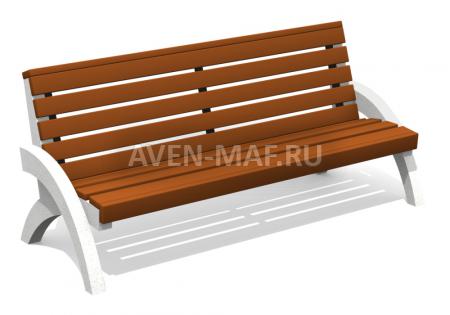 Уличная урна для мусора 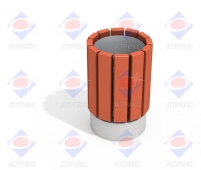 Светодиодные светильники на солнечных батареях  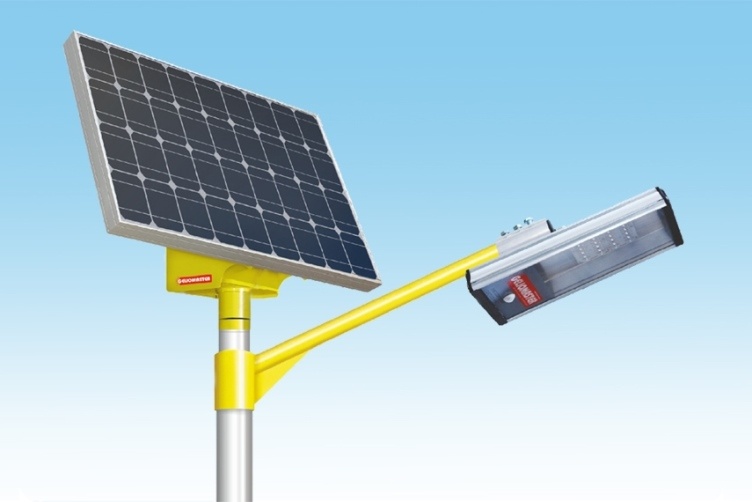 Приложение № 5к муниципальной программеНормативная стоимость (единичные расценки) работ по благоустройству дворовых территорий, входящих в состав дополнительного перечня работПриложение № 6к муниципальной программеПорядок аккумулирования и расходования средств заинтересованных лиц, направляемых на выполнение работ по благоустройству дворовых территорий и механизм контроля за их расходованием, а также порядок трудового и (или) финансового участия граждан в выполнении указанных работ1. Общие положения1.1. Настоящий Порядок аккумулирования средств заинтересованных лиц, направляемых на выполнение минимального и (или) дополнительного перечней работ по благоустройству дворовых территорий (далее – Порядок), регламентирует процедуру аккумулирования средств заинтересованных лиц, направляемых на выполнение минимального и (или) дополнительного перечней работ по благоустройству дворовых территорий сельского поселения "Село Маяк", механизм контроля за их расходованием, а также устанавливает порядок и формы минимального и (или) финансового участия граждан в выполнении указанных работ. 1.2. К заинтересованным лицам относятся: собственники помещений в многоквартирных домах, собственники иных зданий и сооружений, расположенных в границах дворовой территории и (или) территории общего пользования, подлежащей благоустройству (далее – заинтересованные лица).1.3. Под формой трудового участия понимается неоплачиваемая трудовая деятельность заинтересованных лиц, имеющая социально полезную направленность, не требующая специальной квалификации и организуемая в качестве трудового участия заинтересованных лиц, организаций в выполнении минимального и (или) дополнительного перечня работ по благоустройству дворовых территорий.1.4. Под формой финансового участия понимается минимальная доля финансового участия заинтересованных лиц, организаций в выполнении дополнительного перечня работ по благоустройству дворовых территорий в размере не менее 5 %. 1.5.минимальный перечень работ – установленный муниципальной программой перечень работ по благоустройству дворовой территории.1.6.финансовое участие – финансирование выполнения работ из минимального и (или) дополнительного перечня работ за счет участия заинтересованных лиц в размере не менее 3 процентов от объема средств из бюджета сельского поселения, подлежащих направлению на софинансирование мероприятий из дополнительного перечня работ.2. Порядок трудового и (или) финансового участия заинтересованных лиц2.1. Условия и порядок финансового участия заинтересованных лиц, организаций в выполнении минимального и (или) дополнительного перечней работ по благоустройству дворовых территорий определяется абзацем 5 пункта 4.1 раздела 4 настоящей муниципальной программы.2.2. Условия и порядок трудового участия заинтересованных лиц, организаций в выполнении минимального и (или) дополнительного перечней работ по благоустройству дворовых территорий определяется абзацем 5 пункта 4.1 раздела 4 настоящей муниципальной программы.Организация трудового участия осуществляется заинтересованными лицами в соответствии с решением общего собрания собственников помещений в многоквартирном доме, дворовая территория которого подлежит благоустройству, оформленного соответствующим протоколом общего собрания собственников помещений в многоквартирном доме.Организация трудового участия призвана обеспечить реализацию потребностей в благоустройстве соответствующей дворовой территории исходя из необходимости и целесообразности организации таких работ.3. Условия аккумулирования и расходования средств3.1. В случае включения заинтересованными лицами в дизайн-проект благоустройства дворовой территории работ, входящих в минимального и (или) дополнительный перечень работ по благоустройству дворовых территорий, денежные средства заинтересованных лиц перечисляются на единый лицевой счет управляющей организации, товарищества собственников жилья (далее – ТСЖ).Лицевой счет для перечисления средств заинтересованных лиц, направляемых для выполнения минимального и (или) дополнительного перечня работ по благоустройству дворовых территорий, открывается управляющей организацией или ТСЖ в российских кредитных организациях, величина собственных средств (капитала) которых составляет не менее 20 миллиардов рублей.3.2. Администрация сельского поселения заключает соглашения с председателем Совета дома, осуществляющими управление многоквартирными домами, дворовые территории которых подлежат благоустройству, в которых определяются порядок и сумма перечисления денежных средств заинтересованными лицами.Объем денежных средств заинтересованных лиц определяется сметным расчетом по благоустройству дворовой территории. Фактический объем денежных средств, подлежащих перечислению заинтересованными лицами, может быть изменен по итогам осуществления закупки товара, работы, услуги в соответствии с положениями Федерального закона от 05.04.2013 № 44-ФЗ "О контрактной системе в сфере закупок товаров, работ, услуг для обеспечения государственных и муниципальных нужд", а также с учетом стоимости фактически выполненных работ.3.3. Перечисление денежных средств управляющей организацией или ТСЖ осуществляется до начала работ по благоустройству дворовой территории. Ответственность за неисполнение управляющей организацией или ТСЖ указанного обязательства определяется в заключенном соглашении.3.4. Председатель Совета или Совет дома обеспечивают учет поступающих от заинтересованных лиц денежных средств в разрезе многоквартирных домов, дворовые территории которых подлежат благоустройству.3.5. Председатель Совета дома ежемесячно предоставляют сведения о поступивших от заинтересованных лиц денежных средствах в разрезе многоквартирных домов, дворовые территории которых подлежат благоустройству, в администрацию сельского поселения для опубликования их на официальном сайте администрации в информационно-телекоммуникационной системе "Интернет".Администрация сельского поселения ежемесячно обеспечивает направление данных о поступивших от заинтересованных лиц денежных средствах в разрезе многоквартирных домов, дворовые территории которых подлежат благоустройству, в адрес общественной комиссии для организации общественных обсуждений, проведения комиссионной оценки предложений заинтересованных лиц, граждан, организаций, а также для осуществления контроля за реализацией муниципальной программы после ее утверждения в установленном порядке.3.6. Расходование аккумулированных денежных средств заинтересованных лиц осуществляет администрацией сельского поселения на финансирование минимального и (или) дополнительного перечня работ по благоустройству дворовых территорий.Расходование аккумулированных денежных средств заинтересованных лиц осуществляется в соответствии с заключенным муниципальным контрактом по выполнению благоустройства дворовой территории, в соответствии с утвержденным дизайн-проектом благоустройства дворовых территорий, утвержденного общественной муниципальной комиссией и согласованного с представителем заинтересованных лиц.4. Контроль за соблюдением условий порядка4.1. Контроль за целевым расходованием аккумулированных денежных средств заинтересованных лиц осуществляется администрацией сельского поселения в соответствии с бюджетным законодательством.4.1.1. Обеспечить синхронизацию реализации мероприятий в рамках муниципальной программы с реализуемыми в муниципальном образовании мероприятиями в сфере обеспечения доступности городской среды для маломобильных групп населения, цифровизации городского хозяйства, а также мероприятиями в рамках национальных проектов "Демография", "Образование", "Экология", "Безопасные и качественные автомобильные дороги", "Культура", "Малое и среднее предпринимательство и поддержка индивидуальной инициативы" в соответствии с перечнем таких мероприятий и методическими рекомендациями по синхронизации мероприятий в рамках государственных и муниципальных программ, утвержденными Министерством строительства и жилищно-коммунального хозяйства Российской Федерации.4.1.2. Обеспечить синхронизацию выполнения работ в рамках муниципальной программы с реализуемыми в муниципальных образованиях федеральными, региональными и муниципальными программами (планами) строительства (реконструкции, ремонта) объектов недвижимого имущества, программ по ремонту и модернизации инженерных сетей и иных объектов, расположенных на соответствующей территории;4.2. Администрация поселения обеспечивает возврат аккумулированных денежных средств МКД находящихся под непосредственным управлением, на основании заключенного соглашения, в срок до 31 декабря текущего года при условии:4.2.1. экономии денежных средств, по итогам проведения конкурсных процедур;4.2.2. неисполнения работ по благоустройству дворовой территории многоквартирного дома по вине подрядной организации;4.2.3. не предоставления заинтересованными лицами доступа к проведению благоустройства на дворовой территории;4.2.4. возникновения обстоятельств непреодолимой силы;4.2.5. возникновения иных случаев, предусмотренных действующим законодательством.Приложение № 7к муниципальной программеАдресный перечень дворовых территорий многоквартирных домов, 
нуждающихся в благоустройствеПриложение № 8к муниципальной программеАдресный перечень дворовых территорий многоквартирных домов, подлежащих благоустройству в 2019 – 2024 годахПриложение № 9к муниципальной программеПОРЯДОКразработки, согласования и утверждения дизайн-проектов благоустройства дворовых территорий при включении предложений в муниципальнуюпрограмму "Формирование современной городской средыв сельском поселении "Село Маяк" на 2019-2024 годы1. Общие положения1.1.	 Настоящий Порядок разработки, согласования и утверждения дизайн-проектов благоустройства дворовых территорий при включении предложений в муниципальную программу "Формирование современной городской среды в сельском поселении "Село Маяк" (далее – Порядок) разработан в соответствии с Градостроительным кодексом Российской Федерации, Правилами благоустройства территории сельского  поселения "Село Маяк" Нанайского муниципального района Хабаровского края, утвержденными решением Совета депутатов сельского поселения "Село Маяк" от 20.10.2017 № 147 (с изменениями от 15.12.2017 № 160, от 21.12.2018 № 231), государственной программы Хабаровского края "Формирование современной городской среды", утвержденной постановлением Правительства края от 31.08.2017 № 356-пр (далее – государственная программа), в целях обеспечения единой концепции архитектурного облика городской среды сельского поселения "Село Маяк".1.2.	 В качестве составных частей благоустройства территорий применяются декоративные, технические, планировочные, конструктивные элементы, растительные компоненты, различные виды оборудования и оформления, малые архитектурные формы, некапитальные нестационарные сооружения, знаки информации.1.3.	Под дизайн-проектом понимается графический и текстовый материал, включающий в себя визуализированное изображение дворовой территории, с планировочной схемой, с описанием работ и мероприятий, предлагаемых к выполнению (далее – дизайн проект). 1.4.	Содержание дизайн-проекта зависит от вида и состава планируемых к благоустройству работ. Это может быть как проектная, сметная документация, так и упрощенный вариант в виде изображения дворовой территории с описанием работ и мероприятий, предлагаемых к выполнению.1.5.	К заинтересованным лицам относятся: собственники помещений в многоквартирных домах, собственники иных зданий и сооружений, расположенных в границах дворовой территории и (или) территории общего пользования, подлежащей благоустройству (далее – заинтересованные лица). 1.6.	От имени администрации взаимодействовать с заинтересованными лицами, либо их представителями в части обсуждения дизайн-проектов благоустройства дворовых территорий, включённых в муниципальную программу, уполномочена администрация сельского поселения "Село Маяк" (далее – администрация).1.7.	В составе дизайн-проекта благоустройства дворовой территории должны учитываться мероприятия по обеспечению физической, пространственной, информационной доступности дворовых территорий для инвалидов и маломобильных групп населения.2.	Разработка дизайн-проектов2.1.	 Дизайн-проект разрабатывается с учетом единого подхода к формированию современной комфортной городской среды и включает в себя текстовую (описательную) часть и графическую часть, в том числе в виде визуализированных изображений предлагаемого проекта.2.2.	 Текстовая часть включает в себя следующие разделы:- общая пояснительная записка;- фотофиксация и описание существующих объектов;- описание творческой концепции, ее основной идеи и смысловой направленности с учетом зонирования территорий благоустройства по возрастному принципу (площадки для детей дошкольного и младшего школьного возраста, подростков, площадки для отдыха взрослого населения, спортивные площадки);- мероприятия по благоустройству, планируемые к выполнению на дворовой территории.2.3.	 Графическая часть включает в себя:- схему планировочной организации земельного участка;- ситуационный план с указанием инженерных коммуникаций;- план расстановки малых архитектурных форм и оборудования.2.4.	При разработке дизайн-проектов следует учитывать следующие условия:- условия сложившейся застройки;- сеть внутридворовых пешеходных пространств следует формировать как единую общегородскую систему, взаимоувязанную с функционально-планировочной организацией города и окружающим ландшафтом;- при выборе цветового решения необходимо учитывать цветовые контрасты, функциональные зоны, влияние географического расположения на колористическое решение, повышение информативности и комфортности среды.2.5. Разработка дизайн-проекта в отношении дворовых территорий многоквартирных домов, расположенных на территории сельского поселения осуществляется в соответствии с Правилами благоустройства и содержания территории сельского поселения, требованиями Градостроительного кодекса Российской Федерации, а также действующими строительными, санитарными и иными нормами и правилами. 2.6. Разработка дизайн-проекта в отношении дворовых территорий многоквартирных домов, расположенных на территории сельского поселения осуществляется собственниками жилых помещений в течение 15 (пятнадцати) рабочих дней со дня утверждения общественной комиссией протокола оценки (ранжирования) предложений заинтересованных лиц на включение в адресный перечень дворовых территорий, подлежащих благоустройству. 2.7. Разработка дизайн-проекта благоустройства дворовой территории многоквартирного дома осуществляется с учетом минимального перечня работ по благоустройству дворовой территории, определенного Приложением № 5 к государственной программе.3. Обсуждение, согласование и утверждение дизайн-проекта3.1. В целях обсуждения, согласования и утверждения дизайн-проекта, отдел благоустройства уведомляет представителя (представителей) заинтересованных лиц, который вправе действовать в интересах всех собственников помещений в многоквартирном доме, придомовая территория которого включена в адресный перечень дворовых территорий проекта программы (далее – представитель заинтересованных лиц), о готовности дизайн-проекта в течение 1 (одного) рабочего дня со дня изготовления дизайн-проекта. 3.2. Представитель заинтересованных лиц обеспечивает обсуждение, согласование дизайн-проекта благоустройства дворовой территории многоквартирного дома, для дальнейшего его утверждения в срок, не превышающий 5 (пяти) рабочих дней. 3.3. Утверждение дизайн-проекта благоустройства дворовой территории многоквартирного дома осуществляется отделом благоустройства или представителем заинтересованных лиц в течение 2 (двух) рабочих дней со дня согласования дизайн-проекта дворовой территории многоквартирного дома заинтересованными лицами. 3.4. Дизайн-проект на благоустройство дворовой территории многоквартирного дома утверждается в двух экземплярах, в том числе один экземпляр передается представителю заинтересованных лиц. 3.5. Утвержденные дизайн-проекты благоустройства администрация в течение 2 (двух) рабочих дней определяет сметную стоимости работ по благоустройству дворовых территории и размещает его на официальном сайте администрации поселения. 3.6. Ведущий специалист по экономике и финансам в течение 15 (пятнадцати) рабочих дней осуществляет расчет сметной стоимости работ по благоустройству всех дворовых территорий, включенных в муниципальную программу. Приложение № 10к муниципальной программеАдресный перечень общественных территорий, нуждающихся в благоустройстве с минимальным перечнем работ Приложение № 11к муниципальной программеАдресный перечень общественных территорий, благоустроенных в 2019 – 2024 годахПриложение № 12к муниципальной программеАдресный перечень объектов недвижимого имущества (включая объекты незавершенного строительства) и земельных участков, находящихся в собственности (пользовании) 
юридических лиц и индивидуальных предпринимателей*, которые подлежат благоустройству не позднее последнего года реализации регионального проекта за счет средств указанных лиц в соответствии с требованиями утвержденных в сельском поселении 
"Село Маяк" Правил благоустройства территории* перечень заполняется после заключения соответствующих соглашений с собственниками указанных объектовПриложение № 13к муниципальной программеКомплексный проект благоустройства общественной территорииДизайн проектблагоустройства общественной территории«Ярмарочная площадь», находящийся по адресу: примерно 17 м. по направлению на северо-западот ориентира нежилого здания по ул. Центральной, 23Б.1. Общие положения. 2. Визуализация территории. 2. Название проекта и аннотация. 3. Описание проекта.4. Цель проекта.5. Задачи проекта.6. Результаты проекта.7. Примерная визуализация объектов благоустройства.Общие положения. К включению в программу «Формирование комфортной городской среды» предлагается обустройство общественной территории «Ярмарочная площадь», расположенной по адресу: примерно 17 м. по направлению на северо-запад от ориентира нежилого здания по ул. Центральная, 23Б.В центре села Маяк расположены объекты – администрация сельского поселения, магазины, павильоны, стадион, тренажерная площадка, памятник ВОВ, сквер.Между магазином и павильонами находится ярмарочное место, оно расположено на небольшой территории. Основная идея проекта – создание «Ярмарочная площадь» в ландшафтном дизайне.Создание «Ярмарочной площади» подразумевает преобразование малопродуктивной территории села в полноценную комфортную среду обитания. Проект направлен на создание условий для обеспечения благоприятных, безопасных и доступных условий торговли и отдыха населения в селе Маяк.  Территория Ярмарочной площади будет вымощена цветной брусчаткой. В центре площади будет установлена цветочная бетонная клумба, по краям - стильные скамейки и бетонные цветочницы, в которых будут посажены декоративные растения. Со стороны магазина будут установлены торговые павильоны.В случае реализации проекта, в селе Маяк появится территория – «Ярмарочная площадь», где будут проводиться ярмарки и размещаться места массового и тихого отдыха. Эта территория рассчитана для организации ярмарок и выставок, продажи товаров на них, а также станет любимым местом проведения досуга и отдыха для жителей села всех возрастных групп.Проект благоустройства охватывает территорию «Ярмарочная площадь» площадью около 670,0 кв. м., которая является поддержкой частных производителей в реализации продукции собственного производства и созданием дополнительного канала реализации продукции.Название проекта и его аннотация «Ярмарочная площадь» – благоустроенная и озеленённая территория, которая включает в себя – павильоны, фонари, урны, скамейки, клумбы.  Предназначается для торговли частных производителей в реализации продукции собственного производства и созданием дополнительного канала реализации продукции, а также зоны отдыха.Описание проектаВ целях реализации Программы предлагается следующий перечень работ по благоустройству «Ярмарочной площади»:Покрытие пешеходной зоны (площадью 673,0 кв.м.) тротуарной плиткой (брусчаткой); Установка уличных павильонов;Установка уличных фонарей;Установка урн;Установка скамеек;Установка клуб.Цель и задачи проектаЦель: сохранение и развитие национальной культуры, воспитание бережного отношения к историческому и культурному наследию малой родины через продвижение лучших ярмарочных традиций и народных праздников.          Задачи:  ▪ благоустроить часть территории центра села путём создания «Ярмарочной площади»;▪ вовлечь в мероприятия по благоустройству и озеленению территории максимальное число жителей (детей, подростков и их родителей), организаций и предприятий, осуществляющих свою деятельность на территории села;▪ установить малые архитектурные формы - скамейки, урны, клумбы, фонари;▪ создать благоприятные условия для отдыха;▪ повышение культуры общения и поведения жителей села Маяк;▪ создание условий для круглогодичного отдыха и проведения ярмарок, как жителей села, так и его гостей;Результаты проектаРеализация проекта: повыситься уровень комфортности жизни населения села Маяк путем достижение качественного и количественного состояния зоны отдыха населения, соответствующих санитарно-гигиеническим, рекреационным и эстетическим функциям; повышение интереса жителей территории к участию в благоустройстве; достижение социально гарантированного минимума обеспеченности населения местами отдыха, как по площади озелененных территорий, так и по их доступности;приведение территории «Ярмарочной площади»,  в соответствие с современными требованиями к уровню благоустройства;
      торговля частных производителей в реализации продукции собственного производства и созданием дополнительного канала реализации продукции.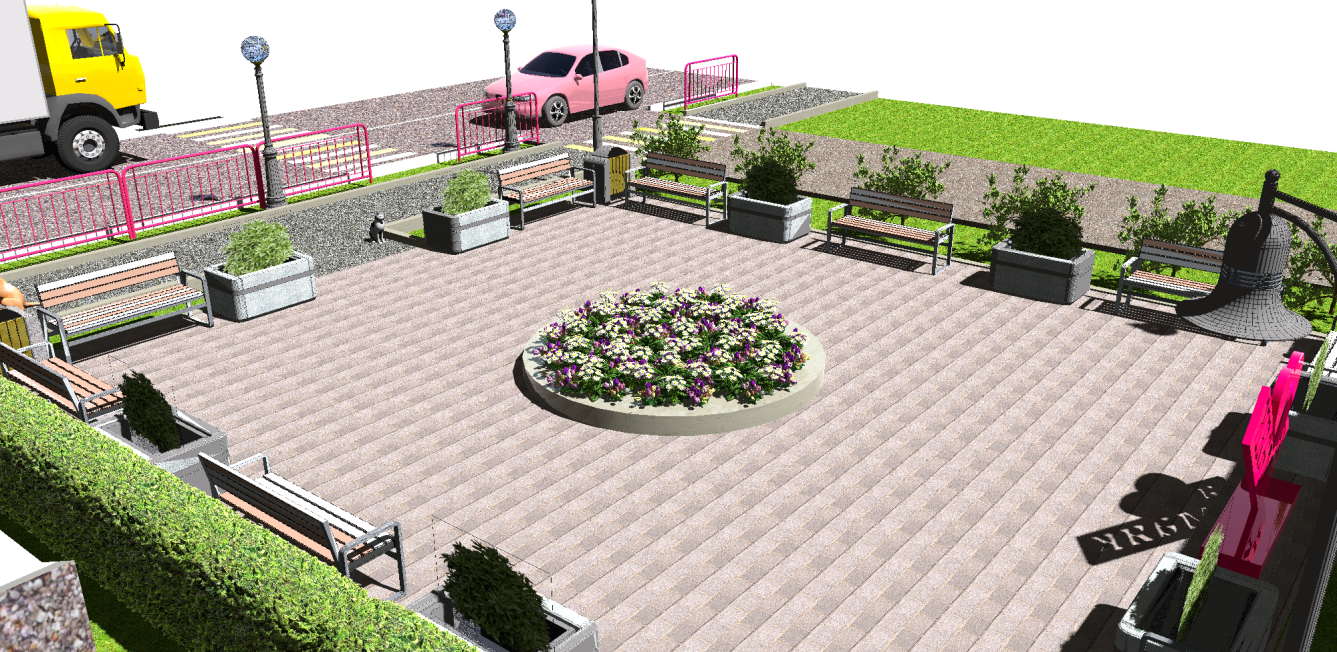 7. Примерная визуализация объектов благоустройства, планируемыхк размещению в сельском поселении «Село Маяк»                        Приложение № 14к муниципальной программеГРАФИКинвентаризации уровня благоустройства индивидуальных жилых домов и земельных участков, предоставленных для их размещения, с заключением по результатам инвентаризации соглашений с собственниками (пользователями) указанных домов (собственниками (пользователями) земельных участков) об их благоустройстве не позднее последнего года реализации регионального проекта в соответствии с требованиями утвержденных 
в сельском  поселении Правил благоустройстваПриложение № 15к муниципальной программеПОРЯДОКИНФОРМИРОВАНИЯ ГРАЖДАН О ХОДЕ ВЫПОЛНЕНИЯ
МУНИЦИПАЛЬНОЙ ПРОГРАММЫ «ФОРМИРОВАНИЕ СОВРЕМЕННОЙ ГОРОДСКОЙ СРЕДЫ НА ТЕРРИТОРИИ СЕЛЬСКОГО ПОСЕЛЕНИЯ «СЕЛО МАЯК» НАНАЙСКОГО МУНИЦИПАЛЬНОГО РАЙОНА ХАБАРОВСКОГО КРАЯ» НА 2019 - 2024 ГОДЫ, В ТОМ
ЧИСЛЕ О ХОДЕ РЕАЛИЗАЦИИ КОНКРЕТНЫХ МЕРОПРИЯТИЙ ПО
БЛАГОУСТРОЙСТВУ ОБЩЕСТВЕННЫХ ТЕРРИТОРИЙ И
ДВОРОВЫХ ТЕРРИТОРИЙГлава 1. ОБЩИЕ ПОЛОЖЕНИЯНастоящий Порядок устанавливает порядок информирования граждан о ходе выполнения мероприятий по благоустройству общественных территорий и дворовых территорий, реализация которых осуществляется в рамках муниципальной программы «Формирование современной городской среды на территории сельского поселения «Село Маяк» Нанайского муниципального района Хабаровского края» на 2019 - 2024 годы (далее соответственно - информирование, мероприятия по благоустройству, муниципальная программа).Целью информирования является вовлечение граждан в реализацию мероприятий по благоустройству.Глава 2. ИНФОРМИРОВАНИЕ О ХОДЕ ВЫПОЛНЕНИЯ
МУНИЦИПАЛЬНЫХ ПРОГРАММИнформирование о ходе выполнения муниципальной программы осуществляется администрацией сельского поселения «село Маяк» Нанайского муниципального района Хабаровского края (далее - администрация) путем размещения на официальном сайте администрации в информационно-телекоммуникационной сети «Интернет» (далее - сеть «Интернет»), информации о реализации мероприятий по благоустройству, предусмотренных муниципальной программой на соответствующий год.Информирование осуществляется по мере необходимости, но не реже одного раза в квартал и включает в себя размещение следующей информации:объем финансирования и количество объектов, на благоустройство которых заключены контракты, соглашения;об объектах, в отношении которых муниципальным образованием осуществлен мониторинг хода выполнения мероприятий по благоустройству;о количестве объектов, благоустройство которых завершено за отчетный период;о проведении голосования по отбору общественных территорий, подлежащих благоустройству в рамках реализации муниципальных программ не позднее, чем за 30 календарных дней до даты начала голосования;о результатах проведенного голосования по отбору общественных территорий, подлежащих благоустройству в рамках реализации муниципальных программ в течение 10 рабочих дней со дня принятия решения;о начале реализации мероприятий по благоустройству с указанием объектов благоустройства, сроков реализации мероприятия, подрядчика (исполнителя), поставщика, стоимости работ в течение 10 рабочих дней с даты заключения контрактов, соглашенийо ходе выполнения работ по благоустройству объектов на различных этапах выполнения (в том числе мероприятий общественного контроля) в течение 5 рабочих дней после завершения контрольных мероприятий;о результатах приемки выполненных работ по благоустройству, в том числе с отчетной информацией о состоянии благоустроенных объектов «до - после» в течение 10 рабочих дней с даты приемки объекта благоустройства.Информация должна размещаться в доступной для восприятия форме, с приложением фотоматериалов, с обязательным упоминанием (логотип, надпись) о реализации данного объекта в рамках федерального проекта «Формирование комфортной городской среды», входящего в состав национального проекта «Жилье и городская среда».Информация должна быть доступна для поиска по ключевым словам.РЕСУРСНОЕ ОБЕСПЕЧЕНИЕреализации муниципальной программы за счет средств бюджета сельского поселения "Село Маяк", прогнозная (справочная) оценка средств краевого бюджета и средств заинтересованных лиц и (или) организаций***ПОСТАНОВЛЕНИЕ02.11.2023										   № 55с. МаякО признании утратившим силу постановления администрации сельского поселения «Село Маяк» Нанайского муниципального района Хабаровского края от 10.11.2014 № 61 «Об утверждении административного регламента администрации сельского поселения «Село Маяк» Нанайского муниципального района Хабаровского края по предоставлению муниципальной услуги «Признание граждан в качестве нуждающихся в улучшении жилищных условий»В соответствии с Федеральным Законом от 06.10.2003 № 131-ФЗ "Об общих принципах организации местного самоуправления в Российской Федерации", Уставом сельского поселения «Село Маяк» Нанайского муниципального района Хабаровского края, администрация сельского поселения «Село Маяк» Нанайского муниципального района Хабаровского краяПОСТАНОВЛЯЕТ:1. Признать утратившим силу постановление администрации сельского поселения «Село Маяк» Нанайского муниципального района Хабаровского края от 10.11.2014 № 61 «Об утверждении административного регламента администрации сельского поселения «Село Маяк» Нанайского муниципального района Хабаровского края по предоставлению муниципальной услуги «Признание граждан в качестве нуждающихся в улучшении жилищных условий».2. Опубликовать настоящее постановление на официальном сайте администрации сельского поселения «Село Маяк» Нанайского муниципального района Хабаровского края.3. Настоящее постановление вступает в силу со дня его официального опубликования.4. Контроль за выполнением настоящего постановления оставляю за собой.Глава сельского поселения                                                                  Д.Ф. Булаев***ПОСТАНОВЛЕНИЕ08.11.2023										   № 56с. МаякОб утверждении муниципальной программы «Развитие муниципальной службы в администрации сельского поселения «Село Маяк» Нанайского муниципального района Хабаровского края на 2024 – 2028 годы» В соответствии с Федеральными законами Российской Федерации от 06.10.2003 № 131-ФЗ «Об общих принципах организации местного самоуправления в Российской Федерации», от 02.03.2007 № 25-ФЗ «О муниципальной службе в Российской Федерации», закона Хабаровского края от 25.07.2007 № 131 «О муниципальной службе в Хабаровском крае», Уставом сельского поселения «Село Маяк» Нанайского муниципального района Хабаровского края, администрация сельского поселения «Село Маяк» Нанайского муниципального района Хабаровского краяПОСТАНОВЛЯЕТ:1. Утвердить прилагаемую муниципальную программу «Развитие муниципальной службы в администрации сельского поселения «Село Маяк» Нанайского муниципального района Хабаровского края на 2024 – 2028 годы» (далее – Программа).2.  Объемы финансирования Программы подлежат ежегодному уточнению, исходя из возможностей бюджета сельского поселения на очередной финансовый год.3. Настоящее постановление вступает в силу со дня его официального опубликования и распространяет свою силу на правоотношения, возникшие с 01 января 2024 года.4. Данное постановление опубликовать (разместить) в сборнике нормативных правовых актов Совета депутатов сельского поселения «Село Маяк» Нанайского муниципального района Хабаровского края и официальном сайте администрации сельского поселения «Село Маяк» Нанайского муниципального района Хабаровского края в информационно-коммуникативной сети Интернет по адресу:sp-mayak.ru5. Контроль за исполнением настоящего постановления оставляю за собой.Глава сельского поселения							Д.Ф. БулаевУТВЕРЖДЕНАпостановлением администрации сельского поселения «Село Маяк» Нанайского муниципального района Хабаровского краяот 08.11.2023 № 56МУНИЦИПАЛЬНАЯ ПРОГРАММА «Развитие муниципальной службы в администрации сельского поселения «Село Маяк» Нанайского муниципального района Хабаровского края на 2024 – 2028 годы»ПАСПОРТмуниципальной программы «Развитие муниципальной службы в администрации сельского поселения «Село Маяк» Нанайского муниципального района Хабаровского края на 2024–2028 годы»(далее – Программа)1. Содержание проблемы и обоснование необходимости ее решения программными методамиМестное самоуправление в Российской Федерации составляет одну из основ конституционного строя. Его положение в политической системе российского общества определяется тем, что данный уровень власти наиболее приближен к населению, решает вопросы удовлетворения основных жизненных потребностей населения, им формируется и ему непосредственно подконтролен. Рационально организованное местное самоуправление позволяет эффективно использовать местные ресурсы, снимать социальную напряженность в обществе, повышать доверие населения ко всем ветвям государственной и муниципальной власти.Программа «Развитие муниципальной службы в администрации сельского поселения «Село Маяк» Нанайского муниципального района Хабаровского края на 2024-2028 годы» разработана в соответствии с Федеральными законами от 06.10.2003 № 131-ФЗ «Об общих принципах организации местного самоуправления в Российской Федерации, от 02.03.2007 № 25-ФЗ «О муниципальной службе в Российской Федерации» и законом Хабаровского края от 25.07.2007 № 131 «О муниципальной службе в Хабаровском крае», Положения о муниципальной службе в сельском поселении «Село Маяк» Нанайского муниципального района Хабаровского краяМуниципальная служба должна быть основана на профессионализме и высокой квалификации муниципальных служащих, которые, выполняя управленческие функции, действуют в интересах граждан, общества и органов местного самоуправления.От качества подготовки и компетентности муниципальных служащих, их добросовестного отношения к должностным обязанностям во многом определяет отношение населения к органам муниципальной власти.С целью улучшения профессионального состава и уменьшения текучести кадров в администрации сельского поселения «Село Маяк» Нанайского муниципального района Хабаровского края необходимо использовать современные технологии, осуществлять постоянный мониторинг кадрового потенциала на муниципальной службе, активизировать процессы обновления и ротации кадров.В настоящее время урегулированы все основные вопросы муниципальной службы, отнесенные законодательством Российской Федерации, Хабаровского края к ведению органов местного самоуправления. Проводится постоянная работа по приведению нормативных правовых актов сельского поселения «Село Маяк» в соответствие с законодательством Российской Федерации и Хабаровского края.Осуществляется мониторинг реализации законодательных актов России и края, нормативных правовых актов органов местного самоуправления о муниципальной службе, кадровых процессов и уровня организации муниципальной службы в администрации сельского поселения.Подбор персонала на муниципальную службу обеспечивается посредством реализации приоритетных направлений формирования кадрового состава муниципальной службы путем проведения конкурсов на замещение вакантных должностей муниципальной службы, назначения на должности муниципальной службы из кадрового резерва.Обществом к муниципальной службе предъявляются значительно возросшие требования. Однако оценка профессиональной служебной деятельности муниципальных служащих еще слабо увязана с тем, насколько качественно оказываются муниципальные услуги гражданам и организациям органами местного самоуправления.Качество работы органов местного самоуправления напрямую зависит от уровня профессиональной квалификации муниципальных служащих и должностных лиц муниципального образования.Отсутствие необходимых знаний и профессиональных навыков приводит к низкому качеству управленческих решений и, как следствие, к потере авторитета органов местного самоуправления в глазах населения, поэтому формирование единой системы обучения кадров, внедрение эффективных методов подбора квалифицированных кадров является одним из инструментов повышения эффективности муниципального управления.Наличие данных проблем в системе управления требует принятия системных мер.Программно-целевой метод позволит создать планомерную систему обучения и повышения квалификации муниципальных служащих, сформировать высокопрофессиональный внутренний кадровый резерв для замещения должностей муниципальной службы, внедрить современные образовательные и управленческие технологии.Федеральный закон от 02.03.2007 № 25-ФЗ «О муниципальной службе в Российской Федерации» предусматривает обеспечение развития муниципальной службы муниципальной  программой, финансируемой за счет средств местного бюджета.Разработка и реализация настоящей Программы позволят оптимизировать организацию и функционирование муниципальной службы, внедрить современные кадровые, информационные, образовательные и управленческие технологии, позволят обеспечить последовательность, системность и комплексность развития муниципальной службы включая ее материально-техническую базу.2. Цель и задачи ПрограммыСовременная муниципальная служба должна быть открытой, конкурентоспособной и престижной, ориентированной на результативную деятельность муниципальных служащих по обеспечению осуществления полномочий органов местного самоуправления и активное взаимодействие с институтами гражданского общества.Эффективность развития муниципальной службы зависит от разработки и реализации мероприятий, направленных на развитие данной службы как единой системы, а также на практическое применение новых технологий муниципального управления.Основной целью Программы является совершенствование организации и методов муниципальной службы в сельском поселении «Село Маяк», улучшение качества работы муниципальных служащих и должностных лиц администрации.Для достижения поставленной цели и обеспечения результатов ее реализации предполагается решение следующих основных задач:- совершенствование правовой основы муниципальной службы;- совершенствование организационных и правовых механизмов профессиональной служебной деятельности муниципальных служащих;- развитие системы дополнительного профессионального образования муниципальных служащих;- организационное обеспечение деятельности по профилактике предупреждения коррупционных правонарушений, выявления и разрешения конфликта интересов на муниципальной службе.Внедрение современных принципов и технологий на муниципальной службе является длительным и сложным процессом, поэтому прилагаемый комплекс задач по реформированию и развитию системы муниципальной службы рассчитан на трехлетний период. 3. Прогноз конечных результатов ПрограммыВ результате реализации Программы предполагается достижение следующих положительных результатов:- усовершенствование нормативной правовой базы по вопросам развития муниципальной службы и приведение ее в соответствие с федеральным законодательством и законодательством Хабаровского края;- подбор квалифицированных кадров, обеспечение открытости муниципальной службы и ее доступности, формирования эффективного кадрового потенциала; - повышение эффективности профессиональной служебной деятельности муниципальных служащих администрации сельского поселения;- обеспечение профессионального развития муниципальных служащих;- профилактика предупреждения коррупционных правонарушений на муниципальной службе.                    4. Сроки и этапы реализации Программы.Программа реализуется в один этап с 2024 по 2028 год вкл.5. Сведения об индикаторах (показателях) Программы. Сведения об индикаторах (показателях) Программы представлены в Приложении № 1 к Программе.6. Ресурсное обеспечение Программы.Общий объем финансирования мероприятий Программы составит 50,0  тысяч рублей, в том числе по годам:2024 год – 10,0 тыс. рублей;2025 год – 10,0 тыс. рублей;2026 год – 10,0 тыс. рублей;2027 год - 10,0 тыс. рублей;2028 год – 10,0 тыс. рублей.Источником финансирования Программы являются средства местного бюджета. Возможно привлечение дополнительных средств из бюджетов Нанайского муниципального района и Хабаровского края (приложения № 2).7.Анализ рисков реализации ПрограммыОсновные риски реализации Программы могут быть вызваны кризисными явлениями в экономике и снижением финансирования Программы. Снижение финансирования Программы может повлечь невыполнение отдельных мероприятий, что, в свою очередь, отразится на снижении качества проводимых мероприятий по развитию муниципальной службы в администрации сельского поселения. В целях управления указанными рисками предусматривается:- изменение мероприятий, показателей (индикаторов) и объемов финансирования Программы по годовым итогам Программы;- обеспечение эффективного взаимодействия ответственного исполнителя и участников Программы;- перераспределение объемов финансирования в зависимости от динамики и темпов достижения поставленных целей;- информационное, организационно-методическое и экспертно-аналитическое сопровождение проводимых мероприятий, освещение в средствах массовой информации процессов и результатов реализации Программы.8. Оценка эффективности реализации ПрограммыДля оценки эффективности реализации Программы применяются индикаторы (показатели), указанные в приложении № 1. Оценка эффективности осуществляется путем присвоения каждому индикатору (показателю) соответствующего балла:- при выполнении индикатора (показателя) – 0 баллов;- при увеличении индикатора (показателя) – плюс 1 балл за каждую единицу увеличения);- при снижении индикатора (показателя – минус 1 балл за каждую единицу снижения;Динамика значений индикаторов (показателей) определяется путем сопоставления данных.По результатам оценки эффективности программы могут быть сделаны следующие выводы:- эффективность находится на уровне запланированной;- эффективность повысилась;- эффективность снизилась.9. Механизм реализации ПрограммыТекущее управление реализацией Программы осуществляется ответственным исполнителем.Мероприятия Программы реализуются в соответствии с установленными в них сроками.В процессе реализации Программы ответственный исполнитель вправе по согласованию с соисполнителями готовить предложения о внесении изменений в Программу. Предложения о внесении изменений в Программу обязательно согласовываются с Главой сельского поселения и ведущим специалистом по финансовым и бухгалтерским вопросам.Решение о внесении изменений и дополнений, приостановлении или прекращении реализации Программы принимается постановлением (распоряжением) администрации сельского поселения «Село Маяк».ПРИЛОЖЕНИЕ № 1 к муниципальной программе «Развитие муниципальной службы в администрации сельского поселения «Село Маяк» Нанайского муниципального района Хабаровского края на 2024 – 2028 годы»СВЕДЕНИЯоб индикаторах (показателях) основных мероприятий муниципальной программы «Развитие муниципальной службы в администрации сельского поселения «Село Маяк» Нанайского муниципального района Хабаровского края  на 2024 – 2028 годы»ПРИЛОЖЕНИЕ № 2 к муниципальной программе «Развитие муниципальной службы в администрации сельского поселения «Село Маяк» Нанайского муниципального района Хабаровского края на 2024-2028 годы» РЕСУРСНОЕ ОБЕСПЕЧЕНИЕи прогнозная (справочная) оценка расходов бюджета сельского поселения, в том числе, за счет средств краевого бюджета, бюджета Нанайского муниципального района на реализацию муниципальной программы «Развитие муниципальной службы в администрации сельского поселения «Село Маяк» Нанайского муниципального района Хабаровского края на 2024-2028 годы»***ПОСТАНОВЛЕНИЕ08.11.2023										   № 57с. МаякОб отмене особого противопожарного режима на территории сельского поселения «Село Маяк» Нанайского муниципального района Хабаровского края В соответствии с Федеральными законами от 06.10.2003 г. № 131-ФЗ «Об общих принципах организации местного самоуправления в Российской Федерации, от 21.12.1994 № 69-ФЗ «О пожарной безопасности», постановлением Правительства РФ от 16.09.2020 г. № 1479 «Об утверждении Правил противопожарного режима в Российской Федерации», постановлением Губернатора Хабаровского края от 10.07.2007 г. № 102 «О Порядке установления на территории Хабаровского края особого противопожарного режима» и в связи с установлением устойчивых отрицательных температур и образованием снежного покрова, администрация сельского поселения «Село Маяк» Нанайского муниципального района Хабаровского края ПОСТАНОВЛЯЕТ:1. Отменить особый противопожарный режим в границах сельского поселения «Село Маяк» Нанайского муниципального района Хабаровского края с 09-00 09 ноября 2023 года. 2. Постановление администрации сельского поселения «Село Маяк» от 19.04.2023 года № 25 «Об установлении особого противопожарного режима на территории сельского поселения «Село Маяк» Нанайского муниципального района Хабаровского края» признать утратившим силу. 3. Данное постановление довести до сведения населения, руководителей предприятий и организаций, расположенных в границах сельского поселения и разместить на официальном сайте администрации сельского поселения.4. Контроль за исполнением настоящего постановления оставляю за собой.Глава сельского поселения                                                                Д.Ф. Булаев***ПОСТАНОВЛЕНИЕ10.11.2023										   № 58с. МаякОб утверждении основных направлений бюджетной и налоговой политики сельского поселения «Село Маяк» Нанайского муниципального района Хабаровского края на 2024 год и на плановый период 2025 и 2026 годовВ целях разработки проекта бюджета сельского поселения «Село Маяк» Нанайского муниципального района Хабаровского края на 2024 год и на плановый период 2025 и 2026 годов, в соответствии с требованиями пункта 2 статьи 172 Бюджетного Кодекса Российской Федерации, решением Совета депутатов сельского поселения «Село Маяк» Нанайского муниципального района Хабаровского края от 23.03.2022 № 111 «Об утверждении Положения о бюджетном процессе в сельском поселении «Село Маяк» Нанайского муниципального района Хабаровского края», администрация сельского поселения «Село Маяк» Нанайского муниципального района Хабаровского краяПОСТАНОВЛЯЕТ:Утвердить прилагаемые основные направления бюджетной и налоговой политики сельского поселения «Село Маяк» Нанайского муниципального района Хабаровского края на 2024 год и на плановый период 2025 и 2026 годов.Контроль за исполнением настоящего постановления оставляю за собой.Опубликовать настоящее постановление в Сборнике муниципальных правовых актов сельского поселения «Село Маяк» Нанайского муниципального района Хабаровского края и на официальном сайте администрации сельского поселения «Село Маяк» Нанайского муниципального района Хабаровского края.Настоящее постановление вступает в силу с 1 января 2024 г.Глава сельского поселения						Д.Ф. БулаевУТВЕРЖДЕНЫпостановлением администрациисельского поселения «Село Маяк» Нанайского муниципального района Хабаровского краяот 10.11.2023 № 58Основные направления бюджетной и налоговой политики сельского поселения «Село Маяк» Нанайского муниципального района Хабаровского края на 2024 год и на плановый период 2025 и 2026 годов1. Общие положения.Основные направления бюджетной и налоговой политики сельского поселения «Село Маяк» Нанайского муниципального района Хабаровского края на 2024 год и плановый период 2025 и 2026 годы  (далее – Основные направления бюджетной и налоговой политики) подготовлены в соответствии со статьями 172 и 184.2 Бюджетного кодекса Российской Федерации и Решением Совета депутатов сельского поселения от 23.03.2022 № 111 «Об утверждении Положения о бюджетном процессе в сельском поселении «Село Маяк» Нанайского муниципального района Хабаровского края» в целях составления проекта бюджета сельского поселения «Село Маяк» Нанайского муниципального района Хабаровского края на 2024 год и на плановый период 2025 и 2026 годов (далее – проект бюджета поселения на 2024-2026 годы). 2. Основные цели бюджетной политики сельского поселения «Село Маяк» Нанайского муниципального района Хабаровского края.Бюджетная политика как составная часть экономической политики сельского поселения «Село Маяк» Нанайского муниципального района Хабаровского края (далее – сельское поселение) нацелена на повышение уровня и качества жизни населения через повышение уровня экономического развития, на обеспечение сбалансированности и устойчивости бюджета.Основная цель бюджетной политики – повышение качества жизни населения.Бюджетная политика сельского поселения в период 2024-2026 годов будет реализовываться на основе бюджетных принципов, установленных Бюджетным кодексом.Бюджетная политика будет направлена на:-укрепление стабильности экономики сельского поселения и обеспечение бюджетной устойчивости;-улучшение условий жизни человека, адресное решение социальных проблем;-повышение качества предоставляемых населению муниципальных услуг;-увеличение доходов от распоряжения имуществом, находящимся в муниципальной собственности;-сокращение размера бюджетного дефицита;-оптимизацию расходных обязательств, направленных на ключевые социально-экономические направления;-обеспечение сбалансированности расходных обязательств, установление ответственности за эффективным и экономным расходованием бюджетных средств;-обеспечение прозрачности и открытости бюджета и бюджетного процесса для общества;-запрет на установление расходных обязательств, не связанных с решением вопросов, отнесенных Конституцией Российской Федерации и федеральными законами к полномочиям органов местного самоуправления.В рамках решения данной задачи будет продолжена работа по созданию стимулов для более рационального и экономного использования бюджетных средств (в том числе при размещении заказов и исполнении обязательств), сокращению доли неэффективных бюджетных расходов.Главным инструментом, который призван обеспечить повышение результативности и эффективности бюджетных расходов, ориентированности на достижение целей муниципального управления, остаются муниципальные программы.3. Основные направления налоговой политики сельского поселения «Село Маяк» Нанайского муниципального района Хабаровского края.Налоговая политика сельского поселения будет формироваться в рамках направлений и приоритетов, обозначенных в Основных направлениях налоговой политики Российской Федерации и Хабаровского края на предстоящий период.В целях формирования доходного потенциала будет продолжена работа по увеличению собираемости на территории сельского поселения имущественных налогов.Основные направления налоговой политики и формирование доходов бюджета сельского поселения на 2024 год и плановый период 2025 и 2026 годов будут направлены на:-развитие налоговой базы сельского поселения, увеличение собираемости налогов и взаимодействие с налоговыми органами;-проведение работы по снижению недоимки по налогам и сборам;-принятие мер противодействия уклонению от уплаты налогов;-повышение доли имущественных налогов в общей сумме налоговых поступлений путем проведения мероприятий по вовлечению в налогообложение незарегистрированных объектов недвижимости и земельных участков;-повышение эффективности управления имуществом и земельными участками сельского поселения;-разработку и реализацию мер по созданию условий для повышения инвестиционной привлекательности сельского поселения и росту ее экономического потенциала;-содействие повышению предпринимательской активности и развитию субъектов малого и среднего предпринимательства на территории сельского поселения;-обеспечение стабильной налоговой нагрузки на налогоплательщиков.Налоговая политика сельского поселения на 2024-2026 годы будет нацелена на увеличение уровня собираемости налоговых доходов, сокращение задолженности в бюджет сельского поселения.4. Основные направления бюджетных расходов сельского поселения «Село Маяк» Нанайского муниципального района Хабаровского края.При планировании и исполнении (финансировании) бюджетных расходов считать первоочередными и приоритетными:- своевременную выплату заработной платы и начислений на оплату труда;- оплату за потребленные коммунальные услуги;- социальные выплаты.Необходимо обеспечить формирование реалистичного бюджета по доходам и расходам, ежегодный рост доходного потенциала, эффективное управление бюджетными расходами (включая отбор приоритетов в расходах и их строгое соблюдение), введение ограничений на размеры дефицита, стабилизацию и последующее снижение долговой нагрузки, контроль за соблюдением взятых на себя обязательств по заключенным соглашениям.Глава сельского поселения				         Д.Ф. Булаев***ПОСТАНОВЛЕНИЕ10.11.2023										   № 59с. МаякО предварительных итогах социально-экономического развития за 10 месяцев 2023 года и ожидаемых итогов социально-экономического развития за 2023 год сельского поселения «Село Маяк» Нанайского муниципального района Хабаровского краяВ соответствии со статьями 172, 184.2 Бюджетного кодекса Российской Федерации, Положения о бюджетном процессе в сельском поселении «Село Маяк», Федеральным законом от 28 июня 2014 г. № 172-ФЗ «О стратегическом планировании в Российской Федерации» (далее также - Федеральный закон № 172-ФЗ), Законом Хабаровского края от 29 июля              2015 г. № 96 «О стратегическом планировании в Хабаровском крае», Федеральным законом от 06.10.2003 № 131-ФЗ «Об общих принципах организации местного самоуправления в Российской Федерации» (далее также - Федеральный закон № 131-ФЗ), решением Совета депутатов сельского поселения «Село Маяк» от 31 января 2018 г. № 435 «Об утверждении Порядка разработки и корректировки стратегии социально-экономического развития сельского поселения «Село Маяк» Нанайского муниципального района Хабаровского края и плана мероприятий по реализации стратегии социально - экономического развития сельского поселения», Уставом сельского поселения «Село Маяк» Нанайского муниципального района Хабаровского края, администрация сельского поселения «Село Маяк» Нанайского муниципального района Хабаровского края ПОСТАНОВЛЯЕТ:Утвердить прилагаемые предварительные итоги социально-экономического развития за 9 месяцев 2023 года и ожидаемые итоги социально-экономического развития за 2023 год сельского поселения «Село Маяк» Нанайского муниципального района Хабаровского края согласно приложению.Опубликовать настоящее постановление в Сборнике муниципальных правовых актов сельского поселения «Село Маяк» и на официальном сайте администрации сельского поселения «Село Маяк».Настоящее постановление вступает в силу после его официального опубликования. Контроль за выполнением настоящего постановления оставляю за собой.Глава сельского поселения		                    	                                Д.Ф. БулаевУТВЕРЖДЕНЫпостановлением администрациисельского поселения «Село Маяк» Нанайского муниципального района Хабаровского краяот 10.11.2023 № 59Предварительные итоги социально-экономического развития за 10 месяцев 2023 года и ожидаемые итоги социально-экономического развития за 2023 год сельского поселения «Село Маяк» Нанайского муниципального района Хабаровского краяРезультат развития экономики и социальной сферы поселения отражается в показателях финансового результата деятельности организаций и денежных доходов населения, что, в свою очередь, отражается на доходах бюджета поселения.Экономика сельского поселения «Село Маяк» Нанайского муниципального района Хабаровского края (далее – сельское поселение) является составной частью экономики Хабаровского края.Эффективное управление социально-экономическим развитием поселения в целом невозможно без прогнозирования основных тенденций его развития. Прогнозирование является важнейшим этапом в системе государственного управления развитием территории.Основой прогнозирования является анализ итогов социально-экономического развития за предшествующие периоды, а также оценка состояния и перспектив развития социально-экономической ситуации поселения.1. Демография, труд Социально-экономическое развитие сельского поселения определяется совокупностью внешних и внутренних условий, одним из которых является демографическая ситуация.Территория сельского поселения составляет 2660 га. На 1 января 2023 г. численность населения сельского поселения составила 1780 человек (на 01.01.2022 г. – 1765 чел.), из них мужчин – 880 человек, женщин 900 человека, дети до 15 лет составляет 314 чел., трудоустроенного населения из числа трудоспособных граждан составляет - 686 человек, незанятое население – 111 люди, пенсионного возраста 378 чел., из них продолжают работать 108 человек. Уровень безработицы в селе составляет 16,2 %Инвалиды всех групп - 79 человека. Коренных малочисленных народов севера (КМНС) зарегистрировано 217 человек. Всего в селе насчитывается 645 домовладений.Безработными являются в основном мужчины, граждане, не имеющие профессионального образования и люди предпенсионного возраста. Для населения недостает не только привлекательных рабочих мест, но и развитой индустрии отдыха и развлечений. Способные и талантливые молодые люди стараются покинуть район и переместиться в более развитые районы и регионы страны. В сельском поселении проживает среднее число малообеспеченных граждан и людей с ограниченными возможностями, нуждающихся в социальной поддержке.На территории зарегистрировано большое количество предпринимателей малого и среднего бизнеса.2. ФинансыПлан бюджета сельского поселения по доходам на 2023 год утвержден в сумме 13 189,01 тыс. руб., по расходам в сумме 17 706,91 тыс. руб., дефицит бюджета утвержден – 4 517,90 тыс. рублей, плановые безвозмездные поступления на 2023 год составили 4 968,49 тыс. рублей, из них дотация из районного бюджета на выравнивание бюджетной обеспеченности в сумме 49,15 тыс. рублей, субвенция бюджетам сельских поселений на осуществление первичного воинского учета на территориях, где отсутствуют военные комиссариаты 239,34 тыс. руб.В бюджет сельского поселения в 2023 году поступали следующие виды налогов и неналоговых платежей:— налоги на доходы физических лиц;— акцизы по подакцизным товарам, производимым на территории российской Федерации;— налоги на совокупный доход;— налоги на имущество физических лиц;— транспортный налог;— земельный налог;— государственная пошлина за совершение нотариальных действий;Доходная часть бюджета сельского поселения по итогам 10 месяцев 2023 года исполнена в сумме 9 778,48 тыс. руб., что составляет 74,14 % плановых доходов. Налог на доходы физических лиц выполнен на 41,47 %. Поступления акцизов на нефтепродукты выполнены на 95,45 %, налоги на совокупный доход выполнены на 74,5 %. Поступления налога на имущество и земельного налога – соответственно 0 %, и 5,57 %. Транспортный налог выполнен на 50,85 %. Государственная пошлина исполнена на 123,75 %. Невыполнение плана по имущественным налогом связаны с введением единого налогового платежа с 01.01.2023, изменением кадастровой стоимости объектов налогообложения, перерасчета налоговых платежей за прошлые периоды и вследствие чего значительного снижения поступления имущественных налогов или их неполучения в бюджет сельского поселения вовсе.Учитывая динамику, связанную с недополучением имущественных налогов в выполнении плановых показателей за 10 месяцев текущего года ожидается 85 %-ное выполнение годового плана по доходам бюджета поселения.План по расходам бюджета на 2023 год утвержден в сумме 17 706,91 тыс. руб. По итогам 10 месяцев 2022 года расходы бюджета составили 11 765,44 тыс. руб., что выполнены 66,45 %.  к годовому плану.Средства были направлены на содержание аппарата администрации, расходы на проведение мероприятий по санитарной очистке и уборке территорий муниципального образования, муниципального кладбища, на содержание и обустройство мест массового отдыха населения, на мероприятия по обеспечению безопасности дорожного движения, на мероприятия по обеспечению первичных мер пожарной безопасности, на технические мероприятия по ремонту и содержанию автомобильных дорог общего пользования местного значения, для принятия автомобильных дорог в муниципальную собственность, финансовую поддержку территориальных общественных самоуправлений.Численность аппарата администрации по состоянию на 01.11.2023 года составляет 5,5 штатных единиц, в том числе 0,5 штатной единицы – специалист военно-учетного стола.3. Социальная сфераНа территории поселения активно развиваются образовательные учреждения.На территории поселения располагаются и проводят работу:— администрация сельского поселения «Село Маяк» (орган местного самоуправления);— МБОУ средняя школа с. Маяк.- амбулатория КГБУЗ «Троицкая ЦРБ» министерства здравоохранения Хабаровского краяИз других объектов социального назначения в границах сельского поселения «Село Маяк» функционируют:  -библиотека с фондом 15,5 тыс. книг;-отделение Сбербанка России;-почтовое отделение;-отделение государственного учреждения МФЦ «Мои документы»;-имеется сотовая связь операторов Билайн, Мегафон, МТС, Теле2, Йота;-проводная связь Ростелеком.Учреждения, организации стабильно функционируют, в 2023 году не планируется уменьшение или сокращение объектов социальной инфраструктуры.Градообразующим предприятием по прежнему является ООО «Синдинское лесозаготовительное предприятие» (генеральный директор Салов Е.В.), в котором работает около 300 человек, ООО «Кедр», ИП Гембаровский В.В. с лесозаготовительной и лесоперерабатывающей направленностью. ИП Немыкина А.В. осуществляет производство хлебобулочных изделий.     Торговая сеть содержит 28 объектов розничной торговли, 6 объектов общественного питания, в том числе 1 школьная столовая управления образования Нанайского муниципального района. В сфере торговли,  общепита занято примерно 140 граждан и численность работающих остается длительное время примерно на одном уровне.  В пожарной части № 36 1 отряда противопожарной службы Хабаровского края служит 11 человек. Имеется 2 пожарные машины. Часть укомплектована необходимым оборудованием.Жилищно-коммунальное хозяйство и благоустройствоОдним из направлений деятельности администрации сельского поселения является обеспечение содержания и благоустройства территории поселения. В теплое время года производится уборка мусора силами временно привлекаемых к данной работе граждан села. Ежегодно проводятся 2-х месячники в весенний и осенний периоды по санитарной очистке территории муниципального образования. Сельское поселение не обладает достаточным резервом для выделения земельных участков под индивидуальное жилищное строительство, так как территория, закрепленная Законом Хабаровского края, ограничена, неудовлетворительную роль по ограничению выделения земельных участков для местного населения сыграл закон по Дальневосточному гектару.На очередной 2024 финансовый год и плановый период 2025 - 2026 гг. увеличение жилищного строительства на территории муниципального образования планируется за счет индивидуального жилищного строительства.В текущем периоде 2023 года в ходе реализации комплексных мер поэтапного приведения наиболее загрязненных участков населенного пункта и в рамках Дней защиты от экологической опасности были реализованы следующие мероприятия:В прошедшем периоде в поселении проведены субботники (апрель-май и сентябрь-октябрь) по санитарной очистке села. Силами предприятий, школьников и части жителей нашего населенного пункта состоялась одна экологическая акция «Чистый берег» в мае 2023 года по очистке береговой полосы оз. Синдинское и протоки Черепановская от несанкционированных мест свалки.В сельском поселении находится котельная в ведении ООО «РТЭК». Котельная отапливает администрацию села Маяк, МЦНК с. Маяк. В котельной установлено 3 котла «Универсал-6» производительностью 0,522 Гкал/час. Фактически подключенная максимальная нагрузка составляет 0,1914 Гкал/час. Общая протяженность теплосети составляет 323,1 метров в надземном исполнении. Доставку воды населению осуществляет одна водовозная машина (ЗИЛ -130) ООО «РТЭК», на основании заключенных договоров или письменной заявки, а также по талонам предприятия, емкость цистерны 6,0 м3.Протяженность электрических сетей Троицкое- Маяк составляет 111,4 км, из них ВЛ-0,4 кВ – 65,79 км, ВЛ-10 кВ – 30,6 км и кабельные . Количество опор деревянных - 1818 шт, железобетонных -122 шт, Установлено 28 трансформаторных подстанций установленной мощностью 8273 кВА. В области благоустройства территории поселения в текущем периоде 2023 года были выполнены работы по приобретению энергосберегающих светильников, очистке территории муниципального кладбища, по расчистке территории сельского поселения от ТБО, обустройство общественной территории «Сквер», поддержка территориальных общественных самоуправления и другие мероприятия. 5. Дорожное хозяйствоПротяженность автомобильных дорог общего пользования местного значения составляет 10,7 км. Из них асфальтировано 1 км. В связи с длительным сроком эксплуатации автомобильных дорог общего пользования, без проведения ремонта, увеличением интенсивности движения транспорта, износа дорожного покрытия, возникает необходимость в проведении ремонта дорог с твердым типом покрытия. Наиболее распространенными дефектами покрытий являются износ, выбоины и т.д.- по содержанию автомобильных дорог – покос травы придорожной территории.На дорожную деятельность за 10 месяцев 2023 г. Из бюджета сельского поселения израсходовано денежных средств 2 357,40 тыс. руб.В рамках зимнего содержания улично-дорожной по дорожной деятельности сети заключались договора на расчистку от снега дорог местного значения автогрейдером, в летний период – на профилирование дорожного полотна проезжей части автодорог, закупку и доставку ПГС, очистку придорожной территории;  электромонтажные работы по устройству уличного освещения. 6. Культура, спортГлавной целью в сфере культуры сельского поселения является обеспечение функционирования объектов культуры сельского поселения, что будет способствовать повышению уровня культуры в поселении, развитию творческих способностей у детей, обеспечению досуга молодежи, развитию грамотности, эстетическому и культурному развитию населения. Для этого необходимо решить следующие задачи:— сохранить и приумножить культурные традиции сельского поселения «Село Маяк»;— поддержать творческие коллективы, стимулировать талантливую молодежь к новым достижениям;— обеспечить финансирование расходов на создание объектов культуры.В 2023 году финансирование мероприятий из бюджета сельского поселения в сфере культуры не осуществлялось. В сельском поселении спортивное направление активно развивается. Физическое развитие население получает на спортивной площадке, которая находится на территории сельского поселения «Село Маяк». Важнейшей предпосылкой улучшения основных социальных показателей остается стабильное экономическое развитие. В целом в поселении имеются позитивные изменения в экономике, бюджетной сфере, инвестиционной деятельности, что создает условия для устойчивого экономического развития поселения в ближайшие годы.Прогнозом на очередной 2023 финансовый год и плановый период 2024 – 2025 годы определены следующие приоритеты социально-экономического развития сельского поселения: 1. Повышение доходной части местного бюджета (эффективное управление муниципальным имуществом, проведение работы по выявлению собственников земельных участков и другого недвижимого имущества и привлечению их к налогообложению); 2. Реализация действующих программу, утверждение новых, мероприятий по благоустройству, предупреждение и ликвидация чрезвычайных ситуаций, повышение безопасности, содержание и развитие сети автомобильных дорог общего пользования местного значения, обеспечение мер первичной пожарной безопасности и ряд других полномочий, определенных федеральными и краевыми законами;3. Оказание населению доступных муниципальных услуг, в соответствии с регламентами администрации и действующими нормативными правовыми актами;  4. Развитие социальной сферы (разработка и реализация мероприятий по развитию культуры, спорта и молодежной политики на территории сельского поселения);5. Создание правовых, организационных, институциональных и экономических условий для перехода к устойчивому социально-экономическому развитию поселения, эффективной реализации полномочий органов местного самоуправления в рамках, определенных действующими законодательными актами Российской Федерации и Хабаровского края. На очередной 2024 финансовый год и плановый период 2025 – 2026 гг. планируются основные мероприятия, связанные с проведением работ по санитарной очистке поселения, по благоустройству территории сельского поселения и кладбища, по очистке придорожной зоны территории сельского поселения, кладбища, выполнением работ по замене вышедших со строя фонарей уличного освещения, обустройство двух общественных территорий, ямочный ремонт дорожного покрытия внутри села, отсыпка ПГС и профилирование, планировка дорожного полотна проезжей части автодорог, а также финансовая поддержка территориальных общественных самоуправлений. Все работы планируется производить на основании разработанных и утвержденных мероприятий по администрации поселения и в рамках полномочий, определенных Федеральным законом от 06.10.2003 года № 131-ФЗ «Об общих принципах организации местного самоуправления в Российской Федерации», законом Хабаровского края от 26.11.2014 № 16 «О закреплении за сельскими поселениями Хабаровского края вопросов местного значения».***ПОСТАНОВЛЕНИЕ10.11.2023										   № 60с. МаякОб утверждении перечня муниципальных программ сельского поселения «Село Маяк» Нанайского муниципального района Хабаровского края на 2024 годВ целях решения вопросов местного значения, установленных положениями Федерального закона от 06.10.2003 № 131-ФЗ «Об общих принципах организации местного самоуправления в Российской Федерации», администрация сельского поселения «Село Маяк» Нанайского муниципального района Хабаровского краяПОСТАНОВЛЯЕТ:1. Утвердить прилагаемый перечень муниципальных программ, предлагаемых для финансирования из бюджета сельского поселения «Село Маяк» Нанайского муниципального района Хабаровского края в 2024 году.2. Опубликовать настоящее постановление в Сборнике муниципальных правовых актов сельского поселения «Село Маяк» Нанайского муниципального района Хабаровского края и на официальном сайте администрации сельского поселения «Село Маяк». Нанайского муниципального района Хабаровского края3. Контроль за исполнением настоящего постановления оставляю за собой.Глава сельского поселения						         Д.Ф. БулаевПЕРЕЧЕНЬмуниципальных программ, предлагаемых для финансирования из бюджета сельского поселения «Село Маяк» Нанайского муниципального района Хабаровского края на 2024 год ***ПОСТАНОВЛЕНИЕ10.11.2023										   № 61с. МаякО присвоении целевых статей расходов средств бюджета сельского поселения «Село Маяк» Нанайского муниципального района Хабаровского края на 2024 год и плановый период 2025-2026 годовВ целях организации работы по формированию и исполнению бюджета сельского поселения «Село Маяк» Нанайского муниципального района Хабаровского края и осуществлению контроля за средствами бюджета сельского поселения, администрация сельского поселения «Село Маяк» Нанайского муниципального района Хабаровского краяПОСТАНОВЛЯЕТ:1. Утвердить прилагаемый Перечень целевых статей расходов бюджета сельского поселения «Село Маяк» Нанайского муниципального района Хабаровского края на 2024 год и плановый период 2025-2026 годов.2. Настоящее постановление вступает в силу со дня его подписания и распространяется на правоотношения, возникшие с 01.01.2024 года.Глава сельского поселения				               Д.Ф. БулаевУТВЕРЖДЕНпостановлением администрациисельского поселения «Село Маяк»Нанайского муниципального районаХабаровского краяот 10.11.2023 года № 61 ПЕРЕЧЕНЬцелевых статей расходов средств бюджета сельского поселения «Село Маяк»Нанайского муниципального района на 2024 год и плановый период 2025-2026 годовГлава сельского поселения					               	Д.Ф. Булаев***ПОСТАНОВЛЕНИЕ10.11.2023										   № 62с. МаякОб утверждении прогноза социально-экономического развития сельского поселения «Село Маяк» Нанайского муниципального района Хабаровского края на 2024 и плановый период 2025-2026 годыВ соответствии со статей 184.2 Бюджетного кодекса Российской Федерации, Положением о бюджетном процессе в сельском поселении «Село Маяк» Нанайского муниципального района Хабаровского края и в целях своевременной и качественной разработки проекта бюджета сельского поселения «Село Маяк» Нанайского муниципального района Хабаровского края на 2023 год и плановый период 2024-2026 годы, администрация сельского поселения «Село Маяк» Нанайского муниципального района Хабаровского краяПОСТАНОВЛЯЕТ:Утвердить прилагаемый прогноз социально-экономического развития сельского поселения «Село Маяк» Нанайского муниципального района Хабаровского края на 2024 и плановый период 2025-2026 годы.Опубликовать настоящее постановление в Сборнике муниципальных правовых актов сельского поселения «Село Маяк» Нанайского муниципального района Хабаровского края и на официальном сайте администрации сельского поселения «Село Маяк» Нанайского муниципального района Хабаровского края.Настоящее постановление вступает в силу после его официального опубликования. Контроль за выполнением настоящего постановления оставляю за собой.Глава сельского поселения		                    	                                Д.Ф. БулаевУТВЕРЖДЕНпостановлением администрациисельского поселения «Село Маяк»от 10.11.2023 № 62Прогноз социально-экономического развития сельского поселения «Село Маяк» Нанайского муниципального района Хабаровского края на 2024 и плановый период 2025-2026 годыВводная частьДолгосрочное планирование – основной элемент системы муниципального управления, формирующий экономические и институциональные условия устойчивого и динамичного социально – экономического развития сельского поселения «Село Маяк» Нанайского муниципального района Хабаровского края (далее – сельское поселение) на основе эффективного использования ресурсного и рыночного потенциала для обеспечения достойного качества жизни населения поселения.Прогноз социально-экономического развития сельского поселения определяет приоритетные направления деятельности органов местного самоуправления, профессиональных и общественных объединений, бизнес-сообщества.Показатели прогноза сформированы на базе статистических данных с учетом тенденций, складывающихся в экономике и социальной сфере сельского поселения в 2023 году.Прогноз социально-экономического развития сельского поселения основан на оценке состояния и перспектив развития социально-экономической ситуации в сельском поселении.Прогноз социально-экономического развития сельского поселения составляется на период с 01.01.2024 до 31.12.2026 годов, определяет цели социально-экономического развития сельского поселения и служит основой для разработки муниципальных программ сельского поселения, среднесрочных финансовых планов и годового бюджета сельского поселения и муниципальных образований, и других документов стратегического управления социально-экономическим развитием сельского поселения. Важным моментом является то, что бюджетное прогнозирование будет производиться в соответствии с основными задачами, определенными перспективным прогнозом.2. Цели и задачи.Основной целью прогноза является решение социально-экономических проблем территории сельского поселения и повышение на этой основе уровня жизни населения, развития экономического потенциала.В качестве основных приоритетов социально-экономического развития сельского поселения на среднесрочную перспективу определены следующие направления:- создание благоприятного предпринимательского климата, формирование инфраструктуры поддержки предпринимательства;- создание условий для развития сферы услуг: образования, физической культуры, спорта и туризма;- формирование благоприятного социального климата для деятельности и здорового образа жизни населения;- выполнения бюджетом сельского поселения обязательств по содержанию объектов социальной сферы и муниципального хозяйства, решением наиболее острых первоочередных социальных вопросов и наказов, поступающих главе администрации сельского поселения.3. Географическое положениеСело Маяк находится в 120 км от краевого центра г. Хабаровск, в 66 км от районного центра с. Троицкое.Экономико-географическое положение сельского поселения является важным фактором его социально-экономического развития. Положительные моменты экономико-географического положения сельского поселения:- близость к городу Хабаровску;- нахождение на федеральной трассе Хабаровск-Комсомольск.4. Административно-территориальное устройство.Сельское поселение «Село Маяк» входит в состав Нанайского муниципального района Хабаровского края. В границах сельского поселения «Село Маяк», находится один населенный пункт: с. Маяк. Административным центром поселения является с. Маяк. Утвержден Устав поселения. В 2019 году избраны депутаты Совета депутатов сельского поселения «Село Маяк».5. Население (демографические показатели), трудовые ресурсы.По данным социально-экономических показателей на 01 января 2023 года на территории сельского поселения проживает 1780 человек. Из них трудоспособного населения – 823 чел., или 46,24 % от общей численности населения, пенсионеров 378 чел., или 21,24 %, детей и подростков от 0 до – 17 лет – 377 чел., или 21,18 %.Динамика общей численности населения сельского поселения «Село Маяк» отражает тенденции в формировании возрастной структуры населения, естественного воспроизводства и миграционного прироста. Из-за низкой обеспеченности объектов социального значения муниципального образования, а это отсутствие жилого фонда, необеспеченность молодежи жильем наблюдается отток населения в центральные и южные районы России и г. Хабаровск.6. Оценка социально-экономических показателей поселения.ПромышленностьНа территории сельского поселения месторождений полезных ископаемых нет.В секторе промыслового лова и переработки рыбы сельского поселения  рыбопромысловые предприятия отсутствуют.Заготовкой и переработкой недревесного лесного сырья (ягод, грибов, орехов, лекарственных растений, папоротника-орляка) на территории поселения занимается только население для собственных нужд. Наличия охотопромысловых предприятий на территории сельского поселения нет.Строительных организаций, занимающихся возведением и ремонтом зданий и сооружений, на территории сельского поселения нет.В настоящее время на территории сельского поселения «Село Маяк» предприятия в отрасли промышленности отсутствуют.7. Торговля и сбытНа территории сельского поселения осуществляют свою предприниматель-скую деятельность 42 субъект малого и среднего предпринимательства. Потребительский рынок поселения представлен 7 предприятиями розничной торговли, из них: 4 объекта осуществляют продажу продовольственных товаров, 1 объект осуществляют продажу промышленных товаров, 3 объекта осуществляют продажу смешанных товаров. В 2024 году и последующие годы данные предприятия продолжат свою работу.Сфера малого и среднего предпринимательства является развивающимся направлением социально-экономического развития сельского поселения, что способствует обеспечению занятости населения, насыщению рынка товарами и увеличению налоговых поступлений в бюджет. Для благоприятных условий и устойчивого функционирования и развития субъектов малого и среднего бизнеса предоставляются земельные участки.Торговые объекты сельского поселения обеспечены товарами первой необходимости, перебоев с поставками товаров нет. Все предприятия торговли поселения работают в штатном режиме, торговые объекты имеют запасы продовольствия на несколько дней.8. Транспорт, связьТранспортную связь сельского поселения осуществляют автобусы предприятий г. Хабаровска и частных лиц.Телефонную связь сельскому поселению предоставляет ПАО «Ростелеком». В сельском поселении продолжается развитие сотовой связи, интернет. На рынке данных услуг работают крупные на Дальнем Востоке компании: МТС, Билайн, Мегафон, Теле 2.По вопросу телевещания: С 1-го января 2019 года для всех жителей сельского поселения доступно цифровое эфирное телевещание. Эфирное телевещание охватывает всю территорию сельского поселения.В сельском поселении работает отделение почтовой связи филиалы ФГУП «Почта России». Основными видами деятельности являются: прием и обработка письменной корреспонденции, посылок, бандеролей, распространение периодической печати через подписку и розницу, прием коммунальных платежей, осуществление почто-во-денежных переводов, выдача пенсий и пособий.9. Социальная сфераВ поселении проживают 378 пенсионеров, 45-многодетных семей, инвалидов- 79 человек.В администрации ведется работа с гражданами всех категории.Одним из основных приоритетов деятельности сельского поселения в 2024-2026 годы остается реализация эффективной социальной и демографической политики, направленной на обеспечение дальнейшего роста уровня жизни населения, повышение эффективности социальной защиты и социального обслуживания населения, выявление нуждающихся одиноких, престарелых граждан, семей с детьми и создание электронной базы данных этих категорий, привлечение для оказания адресной социальной помощи средств, поступающих от благотворительных марафонов, добровольных перечислений организаций и физических лиц.В целях сохранения и развития социальной сферы в муниципальном образовании разработаны и приняты мероприятия и муниципальные программы, в которых определены основные направления развития территории сельского поселения «Село Маяк»:1. Мероприятий в рамках муниципальной программы «Развитие муниципальной службы в администрации сельского поселения "Село Маяк" Нанайского муниципального района "Хабаровского края на 2024-2028 годы»;2. Мероприятия в рамках муниципальной программы " Развитие и совершенствование форм местного самоуправления на территории сельского поселения «Село Маяк» на 2024-2028 годы ".3. Мероприятия в рамках муниципальной программы «Формирование современной городской среды на территории сельского поселения "Село Маяк" Нанайского муниципального района Хабаровского края на 2019-2024 годы в рамках реализации приоритетного проекта "Формирование комфортной городской среды"10. Здравоохранение.Основная деятельность учреждений здравоохранения направлена на обеспечение населения доступной и качественной медицинской помощью, проведение профилактических мероприятий.Направлениями деятельности отрасли являются: охрана здоровья матери и ребенка, борьба с заболеваниями социального характера, выполнение программы государственных гарантий обеспечения населения бесплатной медицинской помощью, развитие высокотехнологических видов медицинской помощи, совершенствование системы лекарственного обеспечения населения.В с. Маяк действует амбулатория КГБУЗ Троицкой ЦРБ министерства здравоохранения Хабаровского края. Жителям сельского поселения оказывается общая врачебная и первая медицинская помощь. Многие больные обращаются за медицинской помощью лишь в случаях крайней необходимости, при значительной запущенности заболевания и утяжелении самочувствия.11. ОбразованиеУчреждения образования сельского поселения представлены следующими объектами:- Школа представляет собой кирпичное двухэтажное здание, 1979 года постройки. Школа осуществляет деятельность по программам начального общего образования, основного общего образования, среднего общего образования.- Детский сад сельского поселения, проектная вместимость детского сада рассчитана на 115 детей.12. Физическая культура и спортОдна из важнейших задач государства - в полной мере использовать возможности физической культуры и спорта во благо России. Эта идея стала стратегическим направлением в работе по развитию физической культуры и спорта в сельском поселении. В целях развития сельского поселения в области физической культуры и спорта будут осуществляться задачи:-  создание условий для массового отдыха жителей поселения;возрождение, сохранение и развитие народных национальных традиционных видов спорта, художественного   творчества;нравственное и патриотическое воспитание детей и молодежи;организация и осуществление мероприятий по работе с детьми и молодёжью в поселении;организация молодежи поселка для участия в районных спортивных   мероприятиях;Для занятий физкультурой и спортом, организации досуга в муниципальной сфере сельского поселения имеются:- сельский стадион; - спортивная площадка с уличными тренажерами;- хоккейная коробка;- детская игровая площадка;13. Культура.На территории сельского поселения функционирует библиотека, осуществляет свою деятельность представитель управления культуры Нанайского муниципального района.Работником управления культуры Нанайского муниципального района проводятся различные культурно-массовые мероприятия, многие из которых стали уже традиционными. Это «День молодежи», «День села», «День пожилого человека», «Масленица», концерты, посвященные празднику 8 Марта, 9 мая, где жители отдыхают, танцуют, принимают участие в играх, конкурсах и викторинах.Из учреждений культурно-развлекательного назначения общего пользования на территории сельского поселения имеется библиотека, в которой проводятся всесторонние лекции, тематические мероприятия, викторины, выставки книг.14. Перспектива развития (варианты развития)14.1. Экономические:1. Содействие развитию малого и среднего бизнеса и вовлечение его как потенциального инвестора для выполнения социальных проектов реконструкции объектов образования, культуры и спорта.2. Привлечение средств на проекты, значимые для развития сельского поселения и организации новых рабочих мест:- развитие сферы услуг, в том числе строительство и реконструкция жилья;- предоставление парикмахерских услуг, косметический кабинет;- ремонт и сервисное обслуживание автомобилей.15.2. Социальные:1. Развитие социальной инфраструктуры, образования, здравоохранения, культуры, физкультуры и спорта:- участие в отраслевых районных, краевых программах, Российских и Международных грантах по развитию и укреплению данных отраслей;- содействие предпринимательской инициативы по развитию данных направлений и всяческое ее поощрение.2. Содействие в обеспечении социальной поддержки слабо защищенным слоям населения:- консультирование, помощь в получении субсидий, пособий, различных льготных выплат;- содействие в привлечении бюджетных средств, спонсорской помощи для поддержания одиноких пенсионеров, инвалидов, многодетных семей.3. Привлечение средств из краевого и федерального бюджетов на укрепление жилищно-коммунальной сферы:- по программам благоустройства сельского поселения «Село Маяк» Нанайского муниципального района.4. Освещение сельского поселения.5. Содействие в развитии телефонной связи.6. Привлечение средств на ремонт внутрипоселковых дорог.15. Стратегические направления, обеспечивающие достижение главной цели: сохранение и развитие экономического потенциалаОсновной целью данного направления будет являться задача создания благоприятных условий для развития предпринимательской и инвестиционной деятельности на территории сельского поселения и как следствие увеличение объемов производства товаров, работ, услуг, количества рабочих мест, доходов населения, собственных доходов муниципального образования.Основные задачи, связанные с достижением данной цели:- эффективное использование пустующих территорий, производственных мощностей, пригодных для размещения объектов благоустройства;- повышение эффективности использования муниципальной собственности (продажа и аренда земельных участков);- развитие сферы услуг.16. Ресурсное обеспечениеВнебюджетные источники финансирования будут привлекаться по соглашению сторон. Объем финансирования за счет бюджетных средств будет ежегодно уточняться в соответствии с возможностями соответствующих бюджетов.Существует прямая взаимосвязь между уровнем финансирования и результатами реализации Прогноза, которая определяется стабильностью и полнотой финансирования.СБОРНИКМуниципальных нормативных правовых актов сельского поселения «Село Маяк» Нанайского муниципального района Хабаровского края№ 162023Дата№НаименованиеСтр.РЕШЕНИЕРЕШЕНИЕРЕШЕНИЕРЕШЕНИЕ16.11.2023172О проекте решения Совета депутатов «О бюджете сельского поселения «Село Маяк» Нанайского муниципального района Хабаровского края на 2024 год и на плановый период 2025 и 2026 годов» (первое чтение)16.11.2023173О назначении публичных слушаний по вопросу «О проекте решения Совета депутатов «О бюджете сельского поселения «Село Маяк» Нанайского муниципального района Хабаровского края на 2024 год и на плановый период 2025 и 2026 годов»16.11.2023174О проекте решения Совета депутатов «О внесении изменений в устав сельского поселения «Село Маяк» Нанайского муниципального района Хабаровского края16.11.2023175О назначении публичных слушаний по вопросу «О проекте решения Совета депутатов «О внесении изменений в устав сельского поселения «Село Маяк» Нанайского муниципального района Хабаровского края»16.11.2023176О внесении изменений в решение Совета депутатов сельского поселении «Село Маяк» Нанайского муниципального района Хабаровского края от 26.05.2023 № 158 «Об утверждении Положения о муниципальной службе в сельском поселении «Село Маяк» Нанайского муниципального района Хабаровского края»16.11.2023177О внесении изменений в решение Совета депутатов сельского поселении «Село Маяк» Нанайского муниципального района Хабаровского края от 21.12.2018 № 225 «Об утверждении Положения о денежном содержании главы сельского поселения «Село Маяк» Нанайского муниципального района Хабаровского края»16.11.2023178О внесении изменений в Положение о местных налогах на территории сельского поселения «Село Маяк» Нанайского муниципального района Хабаровского края16.11.2023179О внесении изменения в Положение о порядке применения взысканий за несоблюдение муниципальным служащим ограничений и запретов, требований о предотвращении или об урегулировании конфликта интересов и неисполнение обязанностей, установленных в целях противодействия коррупции, утвержденное решением Совета депутатов сельского поселения «Село Маяк» Нанайского муниципального района Хабаровского края от 08.09.2023 № 162___ПОСТАНОВЛЕНИЯПОСТАНОВЛЕНИЯПОСТАНОВЛЕНИЯПОСТАНОВЛЕНИЯ01.11.202353Об утверждении муниципальной программы «Развитие территориального общественного самоуправления на территории сельского поселения «Село Маяк» Нанайского муниципального района Хабаровского края на 2024 - 2028 годы»02.11.202354О внесении изменений в муниципальную программу «Формирование современной городской среды на территории сельского поселения «Село Маяк» Нанайского муниципального района Хабаровского края на 2019-2024 годы»», утвержденную постановлением администрации сельского поселения «Село Маяк» Нанайского муниципального района Хабаровского края от 06.11.2018 № 79 (с изменениями от 17.05.2019 № 33, от 06.08.2019 №56, от 01.10.2019 № 67, от 20.12.2019 № 82, от 01.04.2020 № 38, от 10.09.2021 № 58, от 22.12.2021 № 75, от 15.07.2022 № 81, от 17.07.2023 № 42)02.11.202355О признании утратившим силу постановления администрации сельского поселения «Село Маяк» Нанайского муниципального района Хабаровского края от 10.11.2014 № 61 «Об утверждении административного регламента администрации сельского поселения «Село Маяк» Нанайского муниципального района Хабаровского края по предоставлению муниципальной услуги «Признание граждан в качестве нуждающихся в улучшении жилищных условий»08.11.202356Об утверждении муниципальной программы «Развитие муниципальной службы в администрации сельского поселения «Село Маяк» Нанайского муниципального района Хабаровского края на 2024 – 2028 годы»08.11.202357Об отмене особого противопожарного режима на территории сельского поселения «Село Маяк» Нанайского муниципального района Хабаровского края10.11.202358Об утверждении основных направлений бюджетной и налоговой политики сельского поселения «Село Маяк» Нанайского муниципального района Хабаровского края на 2024 год и на плановый период 2025 и 2026 годов10.11.202359О предварительных итогах социально-экономического развития за 10 месяцев 2023 года и ожидаемых итогов социально-экономического развития за 2023 год сельского поселения «Село Маяк» Нанайского муниципального района Хабаровского края10.11.202360Об утверждении перечня муниципальных программ сельского поселения «Село Маяк» Нанайского муниципального района Хабаровского края на 2024 год10.11.202361О присвоении целевых статей расходов средств бюджета сельского поселения «Село Маяк» Нанайского муниципального района Хабаровского края на 2024 год и плановый период 2025-2026 годов10.11.202362Об утверждении прогноза социально-экономического развития сельского поселения «Село Маяк» Нанайского муниципального района Хабаровского края на 2024 и плановый период 2025-2026 годыКод бюджетной 
классификации РФНаименование доходов2024 год2025 год2026 год12345100 00000 00 0000 000Налоговые и неналоговые доходы7 756,9307 639,9306 684,000Налоговые доходы7 756,9307 639,9306 684,000101 00000 00 0000 000Налоги на прибыль, доходы 652,000652,000652,000101 02000 01 0000 110Налог на доходы физических лиц652,000652,000652,000101 02010 01 0000 110Налог на доходы физических лиц с доходов, источником которых является налоговый агент, за исключением доходов, в отношении которых исчисление и уплата налога осуществляются в соответствии со статьями 227, 227.1 и 228 Налогового кодекса Российской Федерации650,000650,000650,000101 02020 01 0000 110Налог на доходы физических лиц с доходов, полученных от осуществления деятельности физическими лицами, зарегистрированными в качестве индивидуальных предпринимателей, нотариусов, занимающихся частной практикой, адвокатов, учредивших адвокатские кабинеты и других лиц, занимающихся частной практикой в соответствии со статьей 227 Налогового кодекса Российской Федерации0,3000,3000,300101 02030 01 0000 110Налог на доходы физических лиц с доходов,  полученных физическими лицами в соответствии со статьей 228 Налогового Кодекса Российской Федерации1,7001,7001,700103 00000 00 0000 000Налоги на товары (работы, услуги), реализуемые на территории Российской Федерации1 072,930955,9300,000103 02000 01 0000 110Акцизы по подакцизным товарам (продукции), производимым 
на территории Российской Федерации1 072,930955,9300,000103 02230 01 0000 110Доходы от уплаты акцизов на дизельное топливо, подлежащие распределению между бюджетами субъектов Российской Федерации и местными бюджетами с учетом установленных дифференцированных нормативов отчислений в местные бюджеты472,400421,1300,000103 02231 01 0000 110Доходы от уплаты акцизов на дизельное топливо, подлежащие распределению между бюджетами субъектов Российской Федерации и местными бюджетами с учетом установленных дифференцированных нормативов отчислений в местные бюджеты 
(по нормативам, установленным Федеральным законом о федеральном бюджете в целях формирования дорожных фондов субъектов Российской Федерации)472,400421,1300,000103 02240 01 0000 110Доходы от уплаты акцизов на моторные масла для дизельных и (или) карбюраторных (инжекторных) двигателей, подлежащие распределению между бюджетами субъектов Российской Федерации и местными бюджетами с учетом установленных дифференцированных нормативов отчислений в местные бюджеты2,7302,3000,000103 02241 01 0000 110Доходы от уплаты акцизов на моторные масла для дизельных 
и (или) карбюраторных (инжекторных) двигателей, подлежащие распределению между бюджетами субъектов Российской Федерации и местными бюджетами с учетом установленных дифференцированных нормативов отчислений в местные бюджеты (по нормативам, установленным Федеральным законом о федеральном бюджете в целях формирования дорожных фондов субъектов Российской Федерации)2,7302,3000,000103 02250 01 0000 110Доходы от уплаты акцизов на автомобильный бензин, подлежащие распределению между бюджетами субъектов Российской Федерации и местными бюджетами с учетом установленных дифференцированных нормативов отчислений в местные бюджеты658,430590,0000,000103 02251 01 0000 110Доходы от уплаты акцизов на автомобильный бензин, подлежащие распределению между бюджетами субъектов Российской Федерации и местными бюджетами с учетом установленных дифференцированных нормативов отчислений в местные бюджеты 
(по нормативам, установленным Федеральным законом о федеральном бюджете в целях формирования дорожных фондов субъектов Российской Федерации)658,430590,0000,000103 02260 01 0000 110Доходы от уплаты акцизов на прямогонный бензин, подлежащие распределению между бюджетами субъектов Российской Федерации и местными бюджетами с учетом установленных дифферени-рованных нормативов отчислений в местные бюджеты-60,630-57,5000,000103 02261 01 0000 110Доходы от уплаты акцизов на прямогонный бензин, подлежащие распределению между бюджетами субъектов Российской Федерации и местными бюджетами с учетом установленных дифференцированных нормативов отчислений в местные бюджеты (по нормативам, установленным Федеральным законом о федеральном бюджете в целях формирования дорожных фондов субъектов Российской Федерации)-60,630-57,5000,00105 00000 00 0000 000Налоги на совокупный доход4 000,0004 000,0004 000,000105 01000 00 0000 110Налог, взимаемый в связи с применением упрощенной системы налогообложения4 000,0004 000,0004 000,000105 01010 01 0000 110Налог, взимаемый с налогоплательщиков, выбравших в качестве объекта налогообложения доходы1 400,0001 400,0001 400,000105 01011 01 0000 110Налог, взимаемый с налогоплательщиков, выбравших в качестве объекта налогообложения доходы (сумма платежа (перерасчеты, недоимка и задолженность по соответствующему платежу, в том числе отмененному)1 400,0001 400,0001 400,000105 01020 01 0000 110Налог, взимаемый с налогоплательщиков, выбравших в качестве объекта налогообложения доходы, уменьшенные на величину расходов2 600,0002 600,0002 600,000105 01021 01 0000 110Налог, взимаемый с налогоплательщиков, выбравших в качестве объекта налогообложения доходы, уменьшенные на величину расходов (в том числе минимальный налог, зачисляемый в бюджеты субъектов Российской Федерации)2 600,0002 600,0002 600,000106 00000 00 0000 000Налоги на имущество2 024,0002 024,0002 124,000106 01000 00 0000 110Налог на имущество физических лиц200,000200,000200,000106 01030 10 0000 110Налог на имущество физических лиц, взимаемый по ставкам, применяемым к объектам налогообложения, расположенным в границах сельских поселений200,000200,000200,000106 04000 02 0000 110Транспортный налог 1 332,0001 332,0001 332,000106 04011 02 0000 110Транспортный налог с организаций432,000432,000432,000106 04012 02 0000 110Транспортный налог с физических лиц900,000900,000900,000106 06000 00 0000 110Земельный налог492,000492,000492,000106 06030 00 0000 110Земельный налог с организаций292,000292,000292,000106 06033 10 0000 110Земельный налог с организаций, обладающих земельным участком, расположенным в границах сельских поселений292,000292,000292,000106 06040 00 0000 110Земельный налог с физических лиц200,000200,000200,000106 06043 10 0000 110Земельный налог с физических лиц, обладающих земельным участком, расположенным в границах сельских поселений200,000200,000200,000108 00000 00 0000 000Государственная пошлина8,0008,0008,000108 04000 01 0000 110Государственная пошлина за совершение нотариальных действий (За исключением действий, совершаемых консульскими учреждениями Российской Федерации) 8,0008,0008,000108 04020 01 0000 110Государственная пошлина за совершение нотариальных действий должностными лицами органов местного самоуправления, уполномоченными в соответствии с законодательными актами Российской Федерации на совершение нотариальных действий8,0008,0008,000200 00000 00 0000 000Безвозмездные поступления310,670322,47054,880202 00000 00 0000 000Безвозмездные поступления от других бюджетов бюджетной системы Российской Федерации310,670322,47054,880202 10000 00 0000 150Дотации бюджетам бюджетной системы Российской Федерации52,62054,88054,880202 16001 00 0000 150Дотации на выравнивание бюджетной обеспеченности из бюджетов муниципальных районов, городских округов с внутригородским делением52,62054,88054,880202 16001 10 0000 150Дотации бюджетам сельских поселений на выравнивание бюджетной обеспеченности из бюджетов муниципальных районов52,62054,88054,880202 30000 00 0000 150Субвенции бюджетам бюджетной системы Российской Федерации258,050267,5900,000202 30024 00 0000 150Субвенции местным бюджетам на выполнение передаваемых полномочий субъектов Российской Федерации258,050267,5900,000202 30024 10 0000 150Субвенции бюджетам сельских поселений на выполнение передаваемых полномочий субъектов Российской Федерации2,2002,2000,000202 35118 00 0000 150Субвенции бюджетам на осуществление первичного воинского учета органами местного самоуправления поселений, муниципальных и городских округов244,450253,5500,000202 35118 10 0000 150Субвенции бюджетам сельских поселений на осуществление первичного воинского учета органами местного самоуправления поселений, муниципальных и городских округов244,450253,5500,000202 35930 00 0000 150Субвенции бюджетам на государственную регистрацию актов гражданского состояния11,40011,8400,000202 35930 10 0000 150Субвенции бюджетам сельских поселений  на государственную регистрацию актов гражданского состояния11,40011,8400,000ИТОГО ДОХОДЫИТОГО ДОХОДЫ8 067,6007 962,4006 738,880НаименованиеЦСРВрСумма на 2024 годСумма на 2025 годСумма на 2026 год1456Муниципальная программа "По вопросам обеспечения пожарной безопасности на территории сельского поселения «Село Маяк» Нанайского муниципального района Хабаровского края на 2023-2025 годы"0100000000000110,00099,0000,000Приведение в пожаробезопасное состояние здание администрации в рамках муниципальной программы "По вопросам обеспечения пожарной безопасности на территории сельского поселения «Село Маяк» Нанайского муниципального района Хабаровского края на 2023-2025 годы"010000000100010,00010,0000,000Закупка товаров, работ и услуг для обеспечения государственных (муниципальных) нужд010000000120010,00010,0000,000Иные закупки товаров, работ и услуг для обеспечения государственных (муниципальных) нужд010000000124010,00010,0000,000Приобретение пожарных извещателей для отдельных категорий граждан: пенсионеров, инвалидов, семей с детьми, малообеспеченных граждан, семей, находящихся в сложной жизненной ситуации, и групп «социального риска» в рамках муниципальной программы "По вопросам обеспечения пожарной безопасности на территории сельского поселения «Село Маяк» Нанайского муниципального района Хабаровского края на 2023-2025 годы"010000000200022,00022,0000,000Закупка товаров, работ и услуг для обеспечения государственных (муниципальных) нужд010000000220022,00022,0000,000Иные закупки товаров, работ и услуг для обеспечения государственных (муниципальных) нужд010000000224022,00022,0000,000Выкос сухой травы на пустырях и заброшенных участках 010000000300010,00010,0000,000Закупка товаров, работ и услуг для обеспечения государственных (муниципальных) нужд010000000320010,00010,0000,000Иные закупки товаров, работ и услуг для обеспечения государственных (муниципальных) нужд010000000324010,00010,0000,000Очистка от мусора, заполнение водой, утепление на зимний период существующих искусственных пожарных водоемов; Устройство (ремонт) искусственных пожарных водоемов, Организация наружного освещения, замена светильников в местах расположения искусственных пожарных водоёмов, Совершенствование, расчистка дорожного покрытия, проездов к искусственным пожарным водоемам в зимнее время года в рамках муниципальной программы "По вопросам обеспечения пожарной безопасности на территории сельского поселения «Село Маяк» Нанайского муниципального района Хабаровского края на 2023-2025 годы"01000000040007,0007,0000,000Закупка товаров, работ и услуг для обеспечения государственных (муниципальных) нужд01000000042007,0007,0000,000Иные закупки товаров, работ и услуг для обеспечения государственных (муниципальных) нужд01000000042407,0007,0000,000Устройство, очистка минерализованной полосы на территории сельского  поселения в рамках муниципальной программы "По вопросам обеспечения пожарной безопасности на территории сельского поселения «Село Маяк» Нанайского муниципального района Хабаровского края на 2023-2025 годы"010000000500050,00050,0000,000Закупка товаров, работ и услуг для обеспечения государственных (муниципальных) нужд010000000520050,00050,0000,000Иные закупки товаров, работ и услуг для обеспечения государственных (муниципальных) нужд010000000524050,00050,0000,000Изготовление методических материалов, памяток на противопожарную тематику в рамках муниципальной программы "По вопросам обеспечения пожарной безопасности на территории сельского поселения «Село Маяк» Нанайского муниципального района Хабаровского края на 2023-2025 годы"01000000060001,0000,0000,000Закупка товаров, работ и услуг для обеспечения государственных (муниципальных) нужд01000000062001,0000,0000,000Иные закупки товаров, работ и услуг для обеспечения государственных (муниципальных) нужд01000000062401,0000,0000,000Изготовление, приобретение информационных
стендов, пожарных аншлагов, плакатов по вопросам пожарной безопасности, их размещение на улицах сельского поселения в рамках муниципальной программы "По вопросам обеспечения пожарной безопасности на территории сельского поселения «Село Маяк» Нанайского муниципального района Хабаровского края на 2023-2025 годы"010000000700010,0000,0000,000Закупка товаров, работ и услуг для обеспечения государственных (муниципальных) нужд010000000720010,0000,0000,000Иные закупки товаров, работ и услуг для обеспечения государственных (муниципальных) нужд010000000724010,0000,0000,000Муниципальная программа "Автомобильные дороги общего пользования местного значения, их обустройство и содержание в сельском поселении «Село Маяк» Нанайского муниципального района Хабаровского края на период 2023-2025 годов"0200000000000820,000820,0000,000Технические мероприятия по ремонту и содержанию автомобильных дорог общего пользования местного значения в рамках муниципальной программы "Автомобильные дороги общего пользования местного значения, их обустройство и содержание в сельском поселении «Село Маяк» Нанайского муниципального района Хабаровского края на период 2023-2025 годов"0200000050000820,000820,0000,000Закупка товаров, работ и услуг для обеспечения государственных (муниципальных) нужд0200000050200820,000820,0000,000Иные закупки товаров, работ и услуг для обеспечения государственных (муниципальных) нужд0200000050240820,000820,0000,000Муниципальная программа "Развитие и совершенствование форм местного самоуправления на территории сельского поселения "Село Маяк" на 2024-2028 годы"1000000000000386,000300,000300,000Оказание финансовой поддержке ТОС при реализации проектов на территории сельского поселения в рамках муниципальной программы "Развитие и совершенствование форм местного самоуправления на территории сельского поселения "Село Маяк" на 2024-2028 годы"1000000310000386,000300,000300,000Закупка товаров, работ и услуг для обеспечения государственных (муниципальных) нужд1000000310200386,000300,000300,000Иные закупки товаров, работ и услуг для обеспечения государственных (муниципальных) нужд1000000310240386,000300,000300,000Муниципальная программа "Развитие муниципальной службы в администрации сельского поселения "Село Маяк" Нанайского муниципального района Хабаровского края на 2024-2028 годы" 110000000000010,00010,00010,000Проведение мероприятий в рамках Муниципальной программы "Развитие муниципальной службы в администрации сельского поселения "Село Маяк" Нанайского муниципального района Хабаровского края на 2024-2028 годы" 110000009000010,00010,00010,000Закупка товаров, работ и услуг для государственных (муниципальных) нужд110000009020010,00010,00010,000Иные закупки товаров, работ, услуг для обеспечения государственных (муниципальных) нужд110000009024010,00010,00010,000Муниципальная программа "Формирование современной городской среды на территории сельского поселения «Село Маяк» Нанайского муниципального района Хабаровского края на 2019-2024 годы"1200000000000300,0000,0000,000Благоустройство дворовых и общественных территорий в рамках муниципальной программы "Формирование современной городской среды на территории сельского поселения «Село Маяк» Нанайского муниципального района Хабаровского края на 2019-2024 годы"120F25555A000300,0000,0000,000Закупка товаров, работ и услуг для государственных (муниципальных) нужд120F25555A200300,0000,0000,000Иные закупки товаров, работ, услуг для обеспечения государственных (муниципальных) нужд120F25555A240300,0000,0000,000Обеспечение функционирования высшего должностного лица сельского поселения 71000000000001504,9491504,9491504,949Глава сельского поселения71300000000001504,9491504,9491504,949Содержание высшего должностного лица сельского поселения 71300001100001504,9491504,9491504,949Расходы на выплаты персоналу в целях обеспечения выполнения функций государственными (муниципальными) органами, казенными учреждениями, органами управления государственными внебюджетными фондами71300001101001504,9491504,9491504,949Расходы на выплату персоналу государственных (муниципальных) органов71300001101201504,9491504,9491504,949Обеспечение функций администрации сельского поселения74000000000003891,7213910,5213641,931Аппарат администрации сельского поселения74200000000003891,7213910,5213641,931Расходы на выплаты по оплате труда работников органов местного самоуправления74200001200003099,9723099,9723099,972Расходы на выплаты персоналу в целях обеспечения выполнения функций государственными (муниципальными) органами, казенными учреждениями, органами управления государственными внебюджетными фондами74200001201003099,9723099,9723099,972Расходы на выплаты персоналу государственных (муниципальных) органов74200001201203099,9723099,9723099,972Расходы на обеспечение функций органов местного самоуправления сельского поселения 7420000130000527,096540,459537,259Закупка товаров, работ и услуг для государственных (муниципальных) нужд7420000130200453,984467,347464,147Иные закупки товаров, работ и услуг для обеспечения (муниципальных) государственных нужд7420000130240453,984467,347464,147Иные бюджетные ассигнования742000013080073,11273,11273,112Уплата налога и сборов и иных платежей742000013085073,11273,11273,112Закон Хабаровского края от 24.11.2010 № 49 "О наделении органов местного самоуправления государственными полномочиями Хабаровского края по применению законодательства об административных правонарушениях"742000П3200002,2002,2002,200Закупка товаров, работ и услуг для государственных (муниципальных) нужд742000П3202002,2002,2002,200Иные закупки товаров, работ и услуг для обеспечения (муниципальных) государственных нужд742000П3202402,2002,2002,200Расходы по передаче полномочий контрольно-счетного органа сельского поселения по осуществлению внешнего муниципального финансового контроля Контрольно-счетной палате Нанайского муниципального района Хабаровского края в соответствии с заключенным соглашением74200001400002,5002,5002,500Межбюджетные трансферты74200001405002,5002,5002,500Иные межбюджетные трансферты74200001405402,5002,5002,500Расходы по передаче полномочий в части осуществления внутреннего муниципального финансового контроля Администрации Нанайского муниципального района Хабаровского края74200003600004,1030,0000,000Межбюджетные транферты74200003605004,1030,0000,000Иные межбюджетные трансферты74200003605404,1030,0000,000Реализация Федерального закона от 28.03.1998 № 53-ФЗ «О воинской обязанности и военной службе»- осуществление первичного воинского учета на территориях, где отсутствуют военные комиссариаты7420051180000244,450253,5500,000Расходы на выплаты персоналу в целях обеспечения выполнения функций государственными (муниципальными) органами, казенными учреждениями, органами управления государственными внебюджетными фондами7420051180100243,450252,5500,000Расходы на выплату персоналу государственных (муниципальных) органов7420051180120243,450252,5500,000Закупка товаров, работ и услуг для обеспечения государственных (муниципальных) нужд74200511802001,0001,0000,000Иные закупки товаров, работ и услуг для обеспечения государственных (муниципальных) нужд74200511802401,0001,0000,000Осуществление полномочий Российской Федерации на государственную регистрацию актов гражданского состояния742005930000011,40011,8400,000Расходы на выплаты персоналу в целях обеспечения выполнения функций государственными (муниципальными) органами, казенными учреждениями, органами управления государственными внебюджетными фондами742005930010011,40011,8400,000Расходы на выплату персоналу государственных (муниципальных) органов742005930012011,40011,8400,000Непрограммные расходы органов местного самоуправления89000000000001744,9301617,9301482,000Прочие непрограммные расходы органов местного самоуправления89900000000001744,9301617,9301482,000Резервный фонд администрации сельского поселения899000008000050,00050,00050,000Иные бюджетные ассигнования899000008080050,00050,00050,000Резервные средства899000008087050,00050,00050,000Предупреждение и ликвидация последствий чрезвычайных ситуаций и стихийных бедствий природного и техногенного характера, оповещение населения об опасности, его информировании о порядке действий в сложившихся чрезвычайных условиях; эвакуацию и рассредоточение; подготовку населения в области ГО и защиты от ЧС и другие.899000010000020,00010,00010,000Закупка товаров, работ и услуг для государственных (муниципальных) нужд899000010020020,00010,00010,000Иные закупки товаров, работ и услуг для обеспечения государственных (муниципальных) нужд899000010024020,00010,00010,000Прочие мероприятия по благоустройству899000019000010,00010,00010,000Закупка товаров, работ и услуг для государственных (муниципальных) нужд899000019020010,00010,00010,000Иные закупки товаров, работ, услуг для обеспечения государственных (муниципальных) нужд899000019024010,00010,00010,000Содержание и ремонт автомобильных дорог общего пользования местного значения и инженерных сооружений на них 89900002100001364,9301247,9301112,000Закупка товаров, работ и услуг для государственных (муниципальных) нужд89900002102001364,9301247,9301112,000Иные закупки товаров, работ, услуг для обеспечения государственных (муниципальных) нужд89900002102401364,9301247,9301112,000Мероприятия в области строительства, архитектуры и градостроительству- межевание границ поселения; постановка на учет земель сельского поселения; и прочие мероприятия.899000022000010,00010,00010,000Закупка товаров, работ и услуг для государственных (муниципальных) нужд899000022020010,00010,00010,000Иные закупки товаров, работ, услуг для обеспечения государственных (муниципальных) нужд899000022024010,00010,00010,000Организация и содержание уличного освещения8990000230000220,000220,000220,000Закупка товаров, работ и услуг для государственных (муниципальных) нужд8990000230200220,000220,000220,000Иные закупки товаров, работ, услуг для обеспечения государственных (муниципальных) нужд8990000230240220,000220,000220,000Организация и содержание мест захоронения899000024000010,00010,00010,000Закупка товаров, работ и услуг для государственных (муниципальных) нужд899000024020010,00010,00010,000Иные закупки товаров, работ, услуг для обеспечения государственных (муниципальных) нужд899000024024010,00010,00010,000Содержание ледового катка на стадионе сельского поселения899000035000010,00010,00010,000Закупка товаров, работ и услуг для обеспечения государственных (муниципальных) нужд899000035020010,00010,00010,000Иные закупки товаров, работ, услуг для обеспечения государственных (муниципальных) нужд899000035024010,00010,00010,000Подготовка и проведение мероприятий899000037000050,00050,00050,000Закупка товаров, работ и услуг для обеспечения государственных (муниципальных) нужд899000037020050,00050,00050,000Иные закупки товаров, работ и услуг для обеспечения государственных (муниципальных) нужд899000037024050,00050,00050,000Условно утвержденные расходы99000000000000,000205,600365,220ИТОГО8767,6008468,0007304,100НаименованиеГлаваРзПРЦСРВрСумма на 2024 годСумма на 2025 годСумма на 2026 год1234567Администрация сельского поселения "Село Маяк" Нанайского муниципального района Хабаровского края819010000000000000008 767,6008 468,0007 304,100Неизвестный раздел819000000000000000000,000205,600365,220Неизвестный подраздел819000000000000000000,000205,600365,220Условно утвержденные расходы819000099000000000000,000205,600365,220ОБЩЕГОСУДАРСТВЕННЫЕ ВОПРОСЫ819010000000000000005 240,8205 250,0805 246,880Функционирование высшего должностного лица субъекта Российской Федерации и  муниципального образования819010200000000000001 504,9491 504,9491 504,949Обеспечение функционирования высшего должностного лица сельского поселения 819010271000000000001 504,9491 504,9491 504,949Глава сельского поселения819010271300000000001 504,9491 504,9491 504,949Содержание высшего должностного лица сельского поселения 819010271300001100001 504,9491 504,9491 504,949Расходы на выплаты персоналу в целях обеспечения выполнения функций государственными (муниципальными) органами, казенными учреждениями, органами управления государственными внебюджетными фондами819010271300001101001 504,9491 504,9491 504,949Расходы на выплату персоналу государственных (муниципальных) органов819010271300001101201 504,9491 504,9491 504,949Функционирование Правительства Российской Федерации, высших исполнительных органов государственной власти субъектов Российской Федерации, местных администраций819010400000000000003 629,2683 642,6313 639,431Обеспечение функций администрации сельского поселения819010474000000000003 629,2683 642,6313 639,431Аппарат администрации сельского поселения819010474200000000003 629,2683 642,6313 639,431Расходы на выплаты по оплате труда работников органов местного самоуправления819010474200001200003 099,9723 099,9723 099,972Расходы на выплаты персоналу в целях обеспечения выполнения функций государственными (муниципальными) органами, казенными учреждениями, органами управления государственными внебюджетными фондами819010474200001201003 099,9723 099,9723 099,972Расходы на выплаты персоналу государственных (муниципальных) органов819010474200001201203 099,9723 099,9723 099,972Расходы на обеспечение функций органов местного самоуправления сельского поселения 81901047420000130000527,096540,459537,259Закупка товаров, работ и услуг для государственных (муниципальных) нужд81901047420000130200453,984467,347464,147Иные закупки товаров, работ и услуг для обеспечения (муниципальных) государственных нужд81901047420000130240453,984467,347464,147Иные бюджетные ассигнования8190104742000013080073,11273,11273,112Уплата налога и сборов и иных платежей8190104742000013085073,11273,11273,112Закон Хабаровского края от 24.11.2010 № 49 "О наделении органов местного самоуправления государственными полномочиями Хабаровского края по применению законодательства об административных правонарушениях"8190104742000П3200002,2002,2002,200Закупка товаров, работ и услуг для государственных (муниципальных) нужд8190104742000П3202002,2002,2002,200Иные закупки товаров, работ и услуг для обеспечения (муниципальных) государственных нужд8190104742000П3202402,2002,2002,200Обеспечение деятельности финансовых, налоговых и таможенных органов и органов финансового (финансово-бюджетного) надзора819010600000000000002,5002,5002,500Обеспечение деятельности органов, осуществляющих муниципальный финансовый контроль по переданным полномочиям в соответствии с заключенными соглашениями819010674000000000002,5002,5002,500Аппарат органов, осуществляющих муниципальный финансовый контроль по переданным полномочиям в соответствии с заключенными соглашениями819010674200000000002,5002,5002,500Расходы по передаче полномочий контрольно-счетного органа сельского поселения по осуществлению внешнего муниципального финансового контроля Контрольно-счетной палате Нанайского муниципального района Хабаровского края в соответствии с заключенным соглашением819010674200001400002,5002,5002,500Межбюджетные трансферты819010674200001405002,5002,5002,500Иные межбюджетные трансферты819010674200001405402,5002,5002,500Резервные фонды8190111000000000000050,00050,00050,000Непрограммные расходы органов местного самоуправления8190111890000000000050,00050,00050,000Прочие непрограммные расходы органов местного самоуправления8190111899000000000050,00050,00050,000Резервный фонд администрации сельского поселения8190111899000008000050,00050,00050,000Иные бюджетные ассигнования8190111899000008080050,00050,00050,000Резервные средства8190111899000008087050,00050,00050,000Другие общегосударственные вопросы8190113000000000000054,10350,00050,000Обеспечение деятельности органов, осуществляющих муниципальный финансовый контроль по переданным полномочиям в соответствии с заключенными соглашениями819011374000000000004,1030,0000,000Аппарат органов, осуществляющих муниципальный финансовый контроль по переданным полномочиям в соответствии с заключенными соглашениями819011374200000000004,1030,0000,000Расходы по передаче полномочий в части осуществления внутреннего муниципального финансового контроля Администрации Нанайского муниципального района Хабаровского края819011374200003600004,1030,0000,000Межбюджетные транферты819011374200003605004,1030,0000,000Иные межбюджетные трансферты819011374200003605404,1030,0000,000Непрограммные расходы органов местного самоуправления8190113890000000000050,00050,00050,000Прочие непрограммные расходы органов местного самоуправления8190113899000000000050,00050,00050,000Подготовка и проведение мероприятий8190113899000037000050,00050,00050,000Закупка товаров, работ и услуг для обеспечения государственных (муниципальных) нужд8190113899000037020050,00050,00050,000Иные закупки товаров, работ и услуг для обеспечения государственных (муниципальных) нужд8190113899000037024050,00050,00050,000НАЦИОНАЛЬНАЯ ОБОРОНА81902000000000000000244,450253,5500,000Мобилизационная и вневойсковая подготовка81902030000000000000244,450253,5500,000Аппарат администрации сельского поселения81902037420000000000244,450253,5500,000Реализация Федерального закона от 28.03.1998 № 53-ФЗ «О воинской обязанности и военной службе»- осуществление первичного воинского учета на территориях, где отсутствуют военные комиссариаты81902037420051180000244,450253,5500,000Расходы на выплаты персоналу в целях обеспечения выполнения функций государственными (муниципальными) органами, казенными учреждениями, органами управления государственными внебюджетными фондами81902037420051180100243,450252,5500,000Расходы на выплату персоналу государственных (муниципальных) органов81902037420051180120243,450252,5500,000Взносы по обязательному социальному страхованию на выплаты денежного содержания и иные выплаты работникам государственных (муниципальных) органов8190203742005118012956 468,43058 579,1900,000Закупка товаров, работ и услуг для обеспечения государственных (муниципальных) нужд819020374200511802001,0001,0000,000Иные закупки товаров, работ и услуг для обеспечения государственных (муниципальных) нужд819020374200511802401,0001,0000,000НАЦИОНАЛЬНАЯ БЕЗОПАСНОСТЬ И ПРАВООХРАНИТЕЛЬНАЯ ДЕЯТЕЛЬНОСТЬ81903000000000000000141,400120,84010,000Органы юстиции8190304000000000000011,40011,8400,000Аппарат администрации сельского поселения8190304742000000000011,40011,8400,000Осуществление полномочий Российской Федерации на государственную регистрацию актов гражданского состояния8190304742005930000011,40011,8400,000Расходы на выплаты персоналу в целях обеспечения выполнения функций государственными (муниципальными) органами, казенными учреждениями, органами управления государственными внебюджетными фондами8190304742005930010011,40011,8400,000Расходы на выплату персоналу государственных (муниципальных) органов8190304742005930012011,40011,8400,000Защита населения и территории от чрезвычайных ситуаций природного и техногенного характера, гражданская оборона81903100000000000000130,000109,00010,000Муниципальная программа "По вопросам обеспечения пожарной безопасности на территории сельского поселения «Село Маяк» Нанайского муниципального района Хабаровского края 
на 2023-2025 годы"81903100100000000000110,00099,0000,000Приведение в пожаробезопасное состояние здание администрации в рамках муниципальной программы "По вопросам обеспечения пожарной безопасности на территории сельского поселения «Село Маяк» Нанайского муниципального района Хабаровского края на 2023-2025 годы"8190310010000000100010,00010,0000,000Закупка товаров, работ и услуг для обеспечения государственных (муниципальных) нужд8190310010000000120010,00010,0000,000Иные закупки товаров, работ и услуг для обеспечения государственных (муниципальных) нужд8190310010000000124010,00010,0000,000Приобретение пожарных извещателей для отдельных категорий граждан: пенсионеров, инвалидов, семей с детьми, малообеспеченных граждан, семей, находящихся в сложной жизненной ситуации, и групп «социального риска» в рамках муниципальной программы "По вопросам обеспечения пожарной безопасности на территории сельского поселения «Село Маяк» Нанайского муниципального района Хабаровского края на 2023-2025 годы"8190310010000000200022,00022,0000,000Закупка товаров, работ и услуг для обеспечения государственных (муниципальных) нужд8190310010000000220022,00022,0000,000Иные закупки товаров, работ и услуг для обеспечения государственных (муниципальных) нужд8190310010000000224022,00022,0000,000Выкос сухой травы на пустырях и заброшенных участках 8190310010000000300010,00010,0000,000Закупка товаров, работ и услуг для обеспечения государственных (муниципальных) нужд8190310010000000320010,00010,0000,000Иные закупки товаров, работ и услуг для обеспечения государственных (муниципальных) нужд8190310010000000324010,00010,0000,000Очистка от мусора, заполнение водой, утепление на зимний период существующих искусственных пожарных водоемов; Устройство (ремонт) искусственных пожарных водоемов, Организация наружного освещения, замена светильников в местах расположения искусственных пожарных водоёмов, Совершенствование, расчистка дорожного покрытия, проездов к искусственным пожарным водоемам в зимнее время года в рамках муниципальной программы "По вопросам обеспечения пожарной безопасности на территории сельского поселения «Село Маяк» Нанайского муниципального района Хабаровского края на 2023-2025 годы"819031001000000040007,0007,0000,000Закупка товаров, работ и услуг для обеспечения государственных (муниципальных) нужд819031001000000042007,0007,0000,000Иные закупки товаров, работ и услуг для обеспечения государственных (муниципальных) нужд819031001000000042407,0007,0000,000Устройство, очистка минерализованной полосы на территории сельского  поселения в рамках муниципальной программы "По вопросам обеспечения пожарной безопасности на территории сельского поселения «Село Маяк» Нанайского муниципального района Хабаровского края на 2023-2025 годы"8190310010000000500050,00050,0000,000Закупка товаров, работ и услуг для обеспечения государственных (муниципальных) нужд8190310010000000520050,00050,0000,000Иные закупки товаров, работ и услуг для обеспечения государственных (муниципальных) нужд8190310010000000524050,00050,0000,000Изготовление методических материалов, памяток на противопожарную тематику в рамках муниципальной программы "По вопросам обеспечения пожарной безопасности на территории сельского поселения «Село Маяк» Нанайского муниципального района Хабаровского края на 2023-2025 годы"819031001000000060001,0000,0000,000Закупка товаров, работ и услуг для обеспечения государственных (муниципальных) нужд819031001000000062001,0000,0000,000Иные закупки товаров, работ и услуг для обеспечения государственных (муниципальных) нужд819031001000000062401,0000,0000,000Изготовление, приобретение информационных стендов, пожарных аншлагов, плакатов по вопросам пожарной безопасности, их размещение на улицах сельского поселения в рамках муниципальной программы "По вопросам обеспечения пожарной безопасности на территории сельского поселения «Село Маяк» Нанайского муниципального района Хабаровского края на 2023-2025 годы"8190310010000000700010,0000,0000,000Закупка товаров, работ и услуг для обеспечения государственных (муниципальных) нужд8190310010000000720010,0000,0000,000Иные закупки товаров, работ и услуг для обеспечения государственных (муниципальных) нужд8190310010000000724010,0000,0000,000Непрограммные расходы органов местного самоуправления8190310890000000000020,00010,00010,000Прочие непрограммные расходы органов местного самоуправления8190310899000000000020,00010,00010,000Предупреждение и ликвидация последствий чрезвычайных ситуаций и стихийных бедствий природного и техногенного характера, оповещение населения об опасности, его информировании о порядке действий в сложившихся чрезвычайных условиях; эвакуацию и рассредоточение; подготовку населения в области ГО и защиты от ЧС и другие.8190310899000010000020,00010,00010,000Закупка товаров, работ и услуг для государственных (муниципальных) нужд8190310899000010020020,00010,00010,000Иные закупки товаров, работ и услуг для обеспечения государственных (муниципальных) нужд8190310899000010024020,00010,00010,000НАЦИОНАЛЬНАЯ ЭКОНОМИКА819040000000000000002 414,9302 297,9301 342,000Дорожное хозяйство (дорожные фонды)819040900000000000002 404,9302 287,9301 332,000Муниципальная программа "Автомобильные дороги общего пользования местного значения, их обустройство и содержание в сельском поселении «Село Маяк» Нанайского муниципального района Хабаровского края на период 2023-2025 годов"81904090200000000000820,000820,0000,000Технические мероприятия по ремонту и содержанию автомобильных дорог общего пользования местного значения в рамках муниципальной программы "Автомобильные дороги общего пользования местного значения, их обустройство и содержание в сельском поселении «Село Маяк» Нанайского муниципального района Хабаровского края на период 2023-2025 годов"81904090200000050000820,000820,0000,000Закупка товаров, работ и услуг для обеспечения государственных (муниципальных) нужд81904090200000050200820,000820,0000,000Иные закупки товаров, работ и услуг для обеспечения государственных (муниципальных) нужд81904090200000050240820,000820,000 0,000Непрограммные расходы органов местного самоуправления819040989000000000001 584,9301 467,9301 332,000Прочие непрограммные расходы органов местного самоуправления819040989900000000001 584,9301 467,9301 332,000Содержание и ремонт автомобильных дорог общего пользования местного значения и инженерных сооружений на них 819040989900002100001 364,9301 247,9301 112,000Закупка товаров, работ и услуг для государственных (муниципальных) нужд819040989900002102001 364,9301 247,9301 112,000Иные закупки товаров, работ, услуг для обеспечения государственных (муниципальных) нужд819040989900002102401 364,9301 247,9301 112,000Организация и содержание уличного освещения81904098990000230000220,000220,000220,000Закупка товаров, работ и услуг для государственных (муниципальных) нужд81904098990000230200220,000220,000220,000Иные закупки товаров, работ, услуг для обеспечения государственных (муниципальных) нужд81904098990000230240220,000220,000220,000Другие вопросы в области национальной экономики 8190412000000000000010,00010,00010,000Непрограммные расходы органов местного самоуправления 8190412890000000000010,00010,00010,000Прочие непрограммные расходы органов местного самоуправления8190412899000000000010,00010,00010,000Мероприятия в области строительства, архитектуры и градостроительству- межевание границ поселения; постановка на учет земель сельского поселения; и прочие мероприятия.8190412899000022000010,00010,00010,000Закупка товаров, работ и услуг для государственных (муниципальных) нужд8190412899000022020010,00010,00010,000Иные закупки товаров, работ, услуг для обеспечения государственных (муниципальных) нужд8190412899000022024010,00010,00010,000ЖИЛИЩНО-КОММУНАЛЬНОЕ ХОЗЯЙСТВО81905000000000000000706,000320,000320,000Благоустройство81905030000000000000706,000320,000320,000Муниципальная программа "Развитие и совершенствование форм местного самоуправления на территории сельского поселения "Село Маяк" на 2024-2028 годы"81905031000000000000386,000300,000300,000Оказание финансовой поддержке ТОС при реализации проектов на территории сельского поселения в рамках муниципальной программы "Развитие и совершенствование форм местного самоуправления на территории сельского поселения "Село Маяк" на 2024-2028 годы"81905031000000310000386,000300,000300,000Закупка товаров, работ и услуг для обеспечения государственных (муниципальных) нужд81905031000000310200386,000300,000300,000Иные закупки товаров, работ и услуг для обеспечения государственных (муниципальных) нужд81905031000000310240386,000300,000300,000Муниципальная программа "Формирование современной городской среды на территории сельского поселения «Село Маяк» Нанайского муниципального района Хабаровского края на 2019-2024 годы"81905031200000000000300,0000,0000,000Благоустройство дворовых и общественных территорий в рамках муниципальной программы "Формирование современной городской среды на территории сельского поселения «Село Маяк» Нанайского муниципального района Хабаровского края на 2019-2024 годы"8190503120F25555A000300,0000,0000,000Закупка товаров, работ и услуг для государственных (муниципальных) нужд8190503120F25555A200300,0000,0000,000Иные закупки товаров, работ, услуг для обеспечения государственных (муниципальных) нужд8190503120F25555A240300,0000,0000,000Непрограммные расходы органов местного самоуправления 8190503890000000000020,00020,00020,000Прочие непрограммные расходы органов местного самоуправления8190503899000000000020,00020,00020,000Прочие мероприятия по благоустройству8190503899000019000010,00010,00010,000Закупка товаров, работ и услуг для государственных (муниципальных) нужд8190503899000019020010,00010,00010,000Иные закупки товаров, работ, услуг для обеспечения государственных (муниципальных) нужд8190503899000019024010,00010,00010,000Организация и содержание мест захоронения8190503899000024000010,00010,00010,000Закупка товаров, работ и услуг для государственных (муниципальных) нужд8190503899000024020010,00010,00010,000Иные закупки товаров, работ, услуг для обеспечения государственных (муниципальных) нужд8190503899000024024010,00010,00010,000ОБРАЗОВАНИЕ8190700000000000000010,00010,00010,000Профессиональная подготовка, переподготовка и повышение квалификации8190705000000000000010,00010,00010,000Муниципальная программа "Развитие муниципальной службы в администрации сельского поселения "Село Маяк" Нанайского муниципального района Хабаровского края на 2024-2028 годы" 8190705110000000000010,00010,00010,000Проведение мероприятий в рамках Муниципальной программы "Развитие муниципальной службы в администрации сельского поселения "Село Маяк" Нанайского муниципального района Хабаровского края на 2024-2028 годы" 8190705110000009000010,00010,00010,000Закупка товаров, работ и услуг для государственных (муниципальных) нужд8190705110000009020010,00010,00010,000Иные закупки товаров, работ, услуг для обеспечения государственных (муниципальных) нужд8190705110000009024010,00010,00010,000ФИЗИЧЕСКАЯ КУЛЬТУРА И СПОРТ819110000000000000010,00010,00010,000Массовый спорт8191102000000000000010,00010,00010,000Непрограммные расходы органов местного самоуправления 8191102890000000000010,00010,00010,000Прочие непрограммные расходы органов местного самоуправления8191102899000000000010,00010,00010,000Содержание ледового катка на стадионе сельского поселения8191102899000035000010,00010,00010,000Закупка товаров, работ и услуг для обеспечения государственных (муниципальных) нужд8191102899000035020010,00010,00010,000Иные закупки товаров, работ, услуг для обеспечения государственных (муниципальных) нужд8191102899000035024010,00010,00010,000ИТОГО8 767,6008 468,0007 304,100НаименованиеРзПРЦСРВрСумма на 2024 годСумма на 2025 годСумма на 2026 год134567Администрация сельского поселения "Село Маяк" Нанайского муниципального района Хабаровского края010000000000000008 767,6008 468,0007 304,100Неизвестный раздел000000000000000000,000205,600365,220Неизвестный подраздел000000000000000000,000205,600365,220Условно утвержденные расходы000099000000000000,000205,600365,220ОБЩЕГОСУДАРСТВЕННЫЕ ВОПРОСЫ010000000000000005 240,8205 250,0805 246,880Функционирование высшего должностного лица субъекта Российской Федерации и  муниципального образования010200000000000001 504,9491 504,9491 504,949Обеспечение функционирования высшего должностного лица сельского поселения 010271000000000001 504,9491 504,9491 504,949Глава сельского поселения010271300000000001 504,9491 504,9491 504,949Содержание высшего должностного лица сельского поселения 010271300001100001 504,9491 504,9491 504,949Расходы на выплаты персоналу в целях обеспечения выполнения функций государственными (муниципальными) органами, казенными учреждениями, органами управления государственными внебюджетными фондами010271300001101001 504,9491 504,9491 504,949Расходы на выплату персоналу государственных (муниципальных) органов010271300001101201 504,9491 504,9491 504,949Функционирование Правительства Российской Федерации, высших исполнительных органов государственной власти субъектов Российской Федерации, местных администраций010400000000000003 629,2683 642,6313 639,431Обеспечение функций администрации сельского поселения010474000000000003 629,2683 642,6313 639,431Аппарат администрации сельского поселения010474200000000003 629,2683 642,6313 639,431Расходы на выплаты по оплате труда работников органов местного самоуправления010474200001200003 099,9723 099,9723 099,972Расходы на выплаты персоналу в целях обеспечения выполнения функций государственными (муниципальными) органами, казенными учреждениями, органами управления государственными внебюджетными фондами010474200001201003 099,9723 099,9723 099,972Расходы на выплаты персоналу государственных (муниципальных) органов010474200001201203 099,9723 099,9723 099,972Расходы на обеспечение функций органов местного самоуправления сельского поселения 01047420000130000527,096540,459537,259Закупка товаров, работ и услуг для государственных (муниципальных) нужд01047420000130200453,984467,347464,147Иные закупки товаров, работ и услуг для обеспечения (муниципальных) государственных нужд01047420000130240453,984467,347464,147Иные бюджетные ассигнования0104742000013080073,11273,11273,112Уплата налога и сборов и иных платежей0104742000013085073,11273,11273,112Закон Хабаровского края от 24.11.2010 № 49 "О наделении органов местного самоуправления государственными полномочиями Хабаровского края по применению законодательства об административных правонарушениях"0104742000П3200002,2002,2002,200Закупка товаров, работ и услуг для государственных (муниципальных) нужд0104742000П3202002,2002,2002,200Иные закупки товаров, работ и услуг для обеспечения (муниципальных) государственных нужд0104742000П3202402,2002,2002,200Обеспечение деятельности финансовых, налоговых и таможенных органов и органов финансового (финансово-бюджетного) надзора010600000000000002,5002,5002,500Обеспечение деятельности органов, осуществляющих муниципальный финансовый контроль по переданным полномочиям в соответствии с заключенными соглашениями010674000000000002,5002,5002,500Аппарат органов, осуществляющих муниципальный финансовый контроль по переданным полномочиям в соответствии с заключенными соглашениями010674200000000002,5002,5002,500Расходы по передаче полномочий контрольно-счетного органа сельского поселения по осуществлению внешнего муниципального финансового контроля Контрольно-счетной палате Нанайского муниципального района Хабаровского края в соответствии с заключенным соглашением010674200001400002,5002,5002,500Межбюджетные трансферты010674200001405002,5002,5002,500Иные межбюджетные трансферты010674200001405402,5002,5002,500Резервные фонды0111000000000000050,00050,00050,000Непрограммные расходы органов местного самоуправления0111890000000000050,00050,00050,000Прочие непрограммные расходы органов местного самоуправления0111899000000000050,00050,00050,000Резервный фонд администрации сельского поселения0111899000008000050,00050,00050,000Иные бюджетные ассигнования0111899000008080050,00050,00050,000Резервные средства0111899000008087050,00050,00050,000Другие общегосударственные вопросы0113000000000000054,10350,00050,000Обеспечение деятельности органов, осуществляющих муниципальный финансовый контроль по переданным полномочиям в соответствии с заключенными соглашениями011374000000000004,1030,0000,000Аппарат органов, осуществляющих муниципальный финансовый контроль по переданным полномочиям в соответствии с заключенными соглашениями011374200000000004,1030,0000,000Расходы по передаче полномочий в части осуществления внутреннего муниципального финансового контроля Администрации Нанайского муниципального района Хабаровского края011374200003600004,1030,0000,000Межбюджетные трансферты011374200003605004,1030,0000,000Иные межбюджетные трансферты011374200003605404,1030,0000,000Непрограммные расходы органов местного самоуправления0113890000000000050,00050,00050,000Прочие непрограммные расходы органов местного самоуправления0113899000000000050,00050,00050,000Подготовка и проведение мероприятий0113899000037000050,00050,00050,000Закупка товаров, работ и услуг для обеспечения государственных (муниципальных) нужд0113899000037020050,00050,00050,000Иные закупки товаров, работ и услуг для обеспечения государственных (муниципальных) нужд0113899000037024050,00050,00050,000НАЦИОНАЛЬНАЯ ОБОРОНА02000000000000000244,450253,5500,000Мобилизационная и вневойсковая подготовка02030000000000000244,450253,5500,000Аппарат администрации сельского поселения02037420000000000244,450253,5500,000Реализация Федерального закона от 28.03.1998 № 53-ФЗ «О воинской обязанности и военной службе»- осуществление первичного воинского учета на территориях, где отсутствуют военные комиссариаты02037420051180000244,450253,5500,000Расходы на выплаты персоналу в целях обеспечения выполнения функций государственными (муниципальными) органами, казенными учреждениями, органами управления государственными внебюджетными фондами02037420051180100243,450252,5500,000Расходы на выплату персоналу государственных (муниципальных) органов02037420051180120243,450252,5500,000Взносы по обязательному социальному страхованию на выплаты денежного содержания и иные выплаты работникам государственных (муниципальных) органов0203742005118012956 468,43058 579,1900,000Закупка товаров, работ и услуг для обеспечения государственных (муниципальных) нужд020374200511802001,0001,0000,000Иные закупки товаров, работ и услуг для обеспечения государственных (муниципальных) нужд020374200511802401,0001,0000,000НАЦИОНАЛЬНАЯ БЕЗОПАСНОСТЬ И ПРАВООХРАНИТЕЛЬНАЯ ДЕЯТЕЛЬНОСТЬ03000000000000000141,400120,84010,000Органы юстиции0304000000000000011,40011,8400,000Аппарат администрации сельского поселения0304742000000000011,40011,8400,000Осуществление полномочий Российской Федерации на государственную регистрацию актов гражданского состояния0304742005930000011,40011,8400,000Расходы на выплаты персоналу в целях обеспечения выполнения функций государственными (муниципальными) органами, казенными учреждениями, органами управления государственными внебюджетными фондами0304742005930010011,40011,8400,000Расходы на выплату персоналу государственных (муниципальных) органов0304742005930012011,40011,8400,000Защита населения и территории от чрезвычайных ситуаций природного и техногенного характера, гражданская оборона03100000000000000130,000109,00010,000Муниципальная программа "По вопросам обеспечения пожарной безопасности на территории сельского поселения «Село Маяк» Нанайского муниципального района Хабаровского края 
на 2023-2025 годы"03100100000000000110,00099,0000,000Приведение в пожаробезопасное состояние здание администрации в рамках муниципальной программы "По вопросам обеспечения пожарной безопасности на территории сельского поселения «Село Маяк» Нанайского муниципального района Хабаровского края на 2023-2025 годы"0310010000000100010,00010,0000,000Закупка товаров, работ и услуг для обеспечения государственных (муниципальных) нужд0310010000000120010,00010,0000,000Иные закупки товаров, работ и услуг для обеспечения государственных (муниципальных) нужд0310010000000124010,00010,0000,000Приобретение пожарных извещателей для отдельных категорий граждан: пенсионеров, инвалидов, семей с детьми, малообеспеченных граждан, семей, находящихся в сложной жизненной ситуации, и групп «социального риска» в рамках муниципальной программы "По вопросам обеспечения пожарной безопасности на территории сельского поселения «Село Маяк» Нанайского муниципального района Хабаровского края на 2023-2025 годы"0310010000000200022,00022,0000,000Закупка товаров, работ и услуг для обеспечения государственных (муниципальных) нужд0310010000000220022,00022,0000,000Иные закупки товаров, работ и услуг для обеспечения государственных (муниципальных) нужд0310010000000224022,00022,0000,000Выкос сухой травы на пустырях и заброшенных участках 0310010000000300010,00010,0000,000Закупка товаров, работ и услуг для обеспечения государственных (муниципальных) нужд0310010000000320010,00010,0000,000Иные закупки товаров, работ и услуг для обеспечения государственных (муниципальных) нужд0310010000000324010,00010,0000,000Очистка от мусора, заполнение водой, утепление на зимний период существующих искусственных пожарных водоемов; Устройство (ремонт) искусственных пожарных водоемов, Организация наружного освещения, замена светильников в местах расположения искусственных пожарных водоёмов, Совершенствование, расчистка дорожного покрытия, проездов к искусственным пожарным водоемам в зимнее время года в рамках муниципальной программы "По вопросам обеспечения пожарной безопасности на территории сельского поселения «Село Маяк» Нанайского муниципального района Хабаровского края на 2023-2025 годы"031001000000040007,0007,0000,000Закупка товаров, работ и услуг для обеспечения государственных (муниципальных) нужд031001000000042007,0007,0000,000Иные закупки товаров, работ и услуг для обеспечения государственных (муниципальных) нужд031001000000042407,0007,0000,000Устройство, очистка минерализованной полосы на территории сельского  поселения в рамках муниципальной программы "По вопросам обеспечения пожарной безопасности на территории сельского поселения «Село Маяк» Нанайского муниципального района Хабаровского края на 2023-2025 годы"0310010000000500050,00050,0000,000Закупка товаров, работ и услуг для обеспечения государственных (муниципальных) нужд0310010000000520050,00050,0000,000Иные закупки товаров, работ и услуг для обеспечения государственных (муниципальных) нужд0310010000000524050,00050,0000,000Изготовление методических материалов, памяток на противопожарную тематику в рамках муниципальной программы "По вопросам обеспечения пожарной безопасности на территории сельского поселения «Село Маяк» Нанайского муниципального района Хабаровского края на 2023-2025 годы"031001000000060001,0000,0000,000Закупка товаров, работ и услуг для обеспечения государственных (муниципальных) нужд031001000000062001,0000,0000,000Иные закупки товаров, работ и услуг для обеспечения государственных (муниципальных) нужд031001000000062401,0000,0000,000Изготовление, приобретение информационных стендов, пожарных аншлагов, плакатов по вопросам пожарной безопасности, их размещение на улицах сельского поселения в рамках муниципальной программы "По вопросам обеспечения пожарной безопасности на территории сельского поселения «Село Маяк» Нанайского муниципального района Хабаровского края на 2023-2025 годы"0310010000000700010,0000,0000,000Закупка товаров, работ и услуг для обеспечения государственных (муниципальных) нужд0310010000000720010,0000,0000,000Иные закупки товаров, работ и услуг для обеспечения государственных (муниципальных) нужд0310010000000724010,0000,0000,000Непрограммные расходы органов местного самоуправления0310890000000000020,00010,00010,000Прочие непрограммные расходы органов местного самоуправления0310899000000000020,00010,00010,000Предупреждение и ликвидация последствий чрезвычайных ситуаций и стихийных бедствий природного и техногенного характера, оповещение населения об опасности, его информировании о порядке действий в сложившихся чрезвычайных условиях; эвакуацию и рассредоточение; подготовку населения в области ГО и защиты от ЧС и другие.0310899000010000020,00010,00010,000Закупка товаров, работ и услуг для государственных (муниципальных) нужд0310899000010020020,00010,00010,000Иные закупки товаров, работ и услуг для обеспечения государственных (муниципальных) нужд0310899000010024020,00010,00010,000НАЦИОНАЛЬНАЯ ЭКОНОМИКА040000000000000002 414,9302 297,9301 342,000Дорожное хозяйство (дорожные фонды)040900000000000002 404,9302 287,9301 332,000Муниципальная программа "Автомобильные дороги общего пользования местного значения, их обустройство и содержание в сельском поселении «Село Маяк» Нанайского муниципального района Хабаровского края на период 2023-2025 годов"04090200000000000820,000820,0000,000Технические мероприятия по ремонту и содержанию автомобильных дорог общего пользования местного значения в рамках муниципальной программы "Автомобильные дороги общего пользования местного значения, их обустройство и содержание в сельском поселении «Село Маяк» Нанайского муниципального района Хабаровского края на период 2023-2025 годов"04090200000050000820,000820,0000,000Закупка товаров, работ и услуг для обеспечения государственных (муниципальных) нужд04090200000050200820,000820,0000,000Иные закупки товаров, работ и услуг для обеспечения государственных (муниципальных) нужд04090200000050240820,000820,000 0,000Непрограммные расходы органов местного самоуправления040989000000000001 584,9301 467,9301 332,000Прочие непрограммные расходы органов местного самоуправления040989900000000001 584,9301 467,9301 332,000Содержание и ремонт автомобильных дорог общего пользования местного значения и инженерных сооружений на них 040989900002100001 364,9301 247,9301 112,000Закупка товаров, работ и услуг для государственных (муниципальных) нужд040989900002102001 364,9301 247,9301 112,000Иные закупки товаров, работ, услуг для обеспечения государственных (муниципальных) нужд040989900002102401 364,9301 247,9301 112,000Организация и содержание уличного освещения04098990000230000220,000220,000220,000Закупка товаров, работ и услуг для государственных (муниципальных) нужд04098990000230200220,000220,000220,000Иные закупки товаров, работ, услуг для обеспечения государственных (муниципальных) нужд04098990000230240220,000220,000220,000Другие вопросы в области национальной экономики 0412000000000000010,00010,00010,000Непрограммные расходы органов местного самоуправления 0412890000000000010,00010,00010,000Прочие непрограммные расходы органов местного самоуправления0412899000000000010,00010,00010,000Мероприятия в области строительства, архитектуры и градостроительству- межевание границ поселения; постановка на учет земель сельского поселения; и прочие мероприятия.0412899000022000010,00010,00010,000Закупка товаров, работ и услуг для государственных (муниципальных) нужд0412899000022020010,00010,00010,000Иные закупки товаров, работ, услуг для обеспечения государственных (муниципальных) нужд0412899000022024010,00010,00010,000ЖИЛИЩНО-КОММУНАЛЬНОЕ ХОЗЯЙСТВО05000000000000000706,000320,000320,000Благоустройство05030000000000000706,000320,000320,000Муниципальная программа "Развитие и совершенствование форм местного самоуправления на территории сельского поселения "Село Маяк" на 2024-2028 годы"05031000000000000386,000300,000300,000Оказание финансовой поддержке ТОС при реализации проектов на территории сельского поселения в рамках муниципальной программы "Развитие и совершенствование форм местного самоуправления на территории сельского поселения "Село Маяк" на 2024-2028 годы"05031000000310000386,000300,000300,000Закупка товаров, работ и услуг для обеспечения государственных (муниципальных) нужд05031000000310200386,000300,000300,000Иные закупки товаров, работ и услуг для обеспечения государственных (муниципальных) нужд05031000000310240386,000300,000300,000Муниципальная программа "Формирование современной городской среды на территории сельского поселения «Село Маяк» Нанайского муниципального района Хабаровского края на 2019-2024 годы"05031200000000000300,0000,0000,000Благоустройство дворовых и общественных территорий в рамках муниципальной программы "Формирование современной городской среды на территории сельского поселения «Село Маяк» Нанайского муниципального района Хабаровского края на 2019-2024 годы"0503120F25555A000300,0000,0000,000Закупка товаров, работ и услуг для государственных (муниципальных) нужд0503120F25555A200300,0000,0000,000Иные закупки товаров, работ, услуг для обеспечения государственных (муниципальных) нужд0503120F25555A240300,0000,0000,000Непрограммные расходы органов местного самоуправления 0503890000000000020,00020,00020,000Прочие непрограммные расходы органов местного самоуправления0503899000000000020,00020,00020,000Прочие мероприятия по благоустройству0503899000019000010,00010,00010,000Закупка товаров, работ и услуг для государственных (муниципальных) нужд0503899000019020010,00010,00010,000Иные закупки товаров, работ, услуг для обеспечения государственных (муниципальных) нужд0503899000019024010,00010,00010,000Организация и содержание мест захоронения0503899000024000010,00010,00010,000Закупка товаров, работ и услуг для государственных (муниципальных) нужд0503899000024020010,00010,00010,000Иные закупки товаров, работ, услуг для обеспечения государственных (муниципальных) нужд0503899000024024010,00010,00010,000ОБРАЗОВАНИЕ0700000000000000010,00010,00010,000Профессиональная подготовка, переподготовка и повышение квалификации0705000000000000010,00010,00010,000Муниципальная программа "Развитие муниципальной службы в администрации сельского поселения "Село Маяк" Нанайского муниципального района Хабаровского края на 2024-2028 годы" 0705110000000000010,00010,00010,000Проведение мероприятий в рамках Муниципальной программы "Развитие муниципальной службы в администрации сельского поселения "Село Маяк" Нанайского муниципального района Хабаровского края на 2024-2028 годы" 0705110000009000010,00010,00010,000Закупка товаров, работ и услуг для государственных (муниципальных) нужд0705110000009020010,00010,00010,000Иные закупки товаров, работ, услуг для обеспечения государственных (муниципальных) нужд0705110000009024010,00010,00010,000ФИЗИЧЕСКАЯ КУЛЬТУРА И СПОРТ110000000000000010,00010,00010,000Массовый спорт1102000000000000010,00010,00010,000Непрограммные расходы органов местного самоуправления 1102890000000000010,00010,00010,000Прочие непрограммные расходы органов местного самоуправления1102899000000000010,00010,00010,000Содержание ледового катка на стадионе сельского поселения1102899000035000010,00010,00010,000Закупка товаров, работ и услуг для обеспечения государственных (муниципальных) нужд1102899000035020010,00010,00010,000Иные закупки товаров, работ, услуг для обеспечения государственных (муниципальных) нужд1102899000035024010,00010,00010,000ИТОГО8 767,6008 468,0007 304,100Передаваемое полномочиеСуммаСуммаСуммаПередаваемое полномочиена 2024 годна 2025 годна 2026 годОсуществление внешнего муниципального финансового контроля2,5002,5002,500Осуществление внутреннего финансового контроля4,1030,0000,000Виды внутренних заимствованийСуммаСуммаСуммаВиды внутренних заимствований2024 год2025 год2026 годКредиты, полученные от кредитных организаций:- привлечение- погашение0,0000,0000,0000,0000,0000,0000,0000,0000,000Бюджетные кредиты от других бюджетов бюджетной системы Российской Федерации:- привлечение- погашение0,0000,0000,0000,0000,0000,0000,0000,000Общий объем заимствований:- привлечение- погашение0,0000,0000,0000,0000,0000,0000,0000,0000,000Направления (цели) гарантииНаименование принципалаПредельная сумма гарантии 
(тыс. рублей)Наличие права регрессного требованияИные условия предоставления и исполнения гарантии2024 год2024 год2024 год2024 год2024 год2024 год-----2025 год2025 год2025 год2025 год2025 год2025 год-----2026 год2026 год2026 год2026 год2026 год2026 год-----Исполнение муниципальных гарантий муниципального районаОбъем бюджетных ассигнований на исполнение гарантий по возможным гарантийным случаям (тыс. рублей)Объем бюджетных ассигнований на исполнение гарантий по возможным гарантийным случаям (тыс. рублей)Объем бюджетных ассигнований на исполнение гарантий по возможным гарантийным случаям (тыс. рублей)Исполнение муниципальных гарантий муниципального района2023 год2024 год2025 годЗа счет источников финансирования дефицита бюджета сельского поселения---За счет расходов бюджета сельского поселения---Код бюджетной классификацииНаименование источниковСумма на 2024 годСумма на 2025 годСумма на 2026 год01 00 00 00 00 0000 000Источники внутреннего финансирования дефицитов бюджетов700,000505,600-565,22001 05 00 00 00 0000 000Изменение остатков средств на счетах по учету средств бюджетов 700,000505,600-565,22001 05 00 00 00 0000 500Увеличение остатков средств бюджетов-8 067,600-7 962,400-6 738,88001 05 02 00 00 0000 500Увеличение прочих остатков средств бюджетов-8 067,600-7 962,400-6 738,88001 05 02 01 00 0000 510Увеличение прочих остатков денежных средств бюджетов-8 067,600-7 962,400-6 738,88001 05 02 01 10 0000 510Увеличение прочих остатков денежных средств бюджетов сельских поселений-8 067,600-7 962,400-6 738,88001 05 00 00 00 0000 600Уменьшение остатков средств бюджетов10 041,07510 253,07510 444,07501 05 02 00 00 0000 600Уменьшение прочих остатков средств бюджетов10 041,07510 253,07510 444,07501 05 02 01 00 0000 610Уменьшение прочих остатков денежных средств бюджетов10 041,07510 253,07510 444,07501 05 02 01 10 0000 610Уменьшение прочих остатков денежных средств бюджетов сельских поселений8 767,6008 468,0007 304,100Алипченко А.В.- председатель Совета депутатов, руководитель ОргкомитетаЧлены Оргкомитета: Борисенко В.В.- заместитель председателя Совета депутатов;Рахманова Е.А.- председатель планово-бюджетной комиссии Совета депутатов Контактные телефоны Оргкомитета: 4-74-25.Контактные телефоны Оргкомитета: 4-74-25.А.В. Алипченко– председатель Совета депутатов, руководитель    рабочей группы;В.В. Борисенко– заместитель председателя Совета депутатов;Г.Е. Савинская– председатель постоянной комиссии Совета  депутатов по социальным вопросам от                                                               №                   с. ______________Алипченко А.В.- председатель Совета депутатов, руководитель ОргкомитетаЧлены Оргкомитета: Борисенко В.В.- заместитель председателя Совета депутатов;Савинская Г.Е.- председатель постоянной комиссии Совета депутатов по социальным вопросамКонтактные телефоны Оргкомитета: 4-74-25.Контактные телефоны Оргкомитета: 4-74-25.Наименование должностей Количество должностных окладовКоличество должностных окладовМинимальное количествоМаксимальное количествоВедущий специалист администрации сельского поселения4,66,6Специалист 1 категории администрации сельского поселения4,46,4Специалист 2 категории администрации сельского поселения4,66,6№п/пЦель, задачи муниципальной программы, наименование и единица измерения целевого показателяЦель, задачи муниципальной программы, наименование и единица измерения целевого показателяЗначение целевого показателяЗначение целевого показателяЗначение целевого показателяЗначение целевого показателяЗначение целевого показателяЗначение целевого показателяЗначение целевого показателяЗначение целевого показателяЗначение целевого показателяЗначение целевого показателяЗначение целевого показателяЗначение целевого показателяЗначение целевого показателяЗначение целевого показателяЗначение целевого показателя№п/пЦель, задачи муниципальной программы, наименование и единица измерения целевого показателяЦель, задачи муниципальной программы, наименование и единица измерения целевого показателя20242025202520252026202620272027202720272028202820282028всего122344455666677778Цель: развитие и совершенствование форм местного самоуправления на территории поселения.Задача 1. Методическое и информационное сопровождение деятельности территориальных общественных самоуправлений (далее ТОС) по вопросам местного значенияЗадача 1. Методическое и информационное сопровождение деятельности территориальных общественных самоуправлений (далее ТОС) по вопросам местного значенияЗадача 1. Методическое и информационное сопровождение деятельности территориальных общественных самоуправлений (далее ТОС) по вопросам местного значенияЗадача 1. Методическое и информационное сопровождение деятельности территориальных общественных самоуправлений (далее ТОС) по вопросам местного значенияЗадача 1. Методическое и информационное сопровождение деятельности территориальных общественных самоуправлений (далее ТОС) по вопросам местного значенияЗадача 1. Методическое и информационное сопровождение деятельности территориальных общественных самоуправлений (далее ТОС) по вопросам местного значенияЗадача 1. Методическое и информационное сопровождение деятельности территориальных общественных самоуправлений (далее ТОС) по вопросам местного значенияЗадача 1. Методическое и информационное сопровождение деятельности территориальных общественных самоуправлений (далее ТОС) по вопросам местного значенияЗадача 1. Методическое и информационное сопровождение деятельности территориальных общественных самоуправлений (далее ТОС) по вопросам местного значенияЗадача 1. Методическое и информационное сопровождение деятельности территориальных общественных самоуправлений (далее ТОС) по вопросам местного значенияЗадача 1. Методическое и информационное сопровождение деятельности территориальных общественных самоуправлений (далее ТОС) по вопросам местного значенияЗадача 1. Методическое и информационное сопровождение деятельности территориальных общественных самоуправлений (далее ТОС) по вопросам местного значенияЗадача 1. Методическое и информационное сопровождение деятельности территориальных общественных самоуправлений (далее ТОС) по вопросам местного значенияЗадача 1. Методическое и информационное сопровождение деятельности территориальных общественных самоуправлений (далее ТОС) по вопросам местного значенияЗадача 1. Методическое и информационное сопровождение деятельности территориальных общественных самоуправлений (далее ТОС) по вопросам местного значенияЗадача 1. Методическое и информационное сопровождение деятельности территориальных общественных самоуправлений (далее ТОС) по вопросам местного значенияЗадача 1. Методическое и информационное сопровождение деятельности территориальных общественных самоуправлений (далее ТОС) по вопросам местного значенияЗадача 1. Методическое и информационное сопровождение деятельности территориальных общественных самоуправлений (далее ТОС) по вопросам местного значения1.1.Количество необходимых информационных и методических материалов, учебных пособий, сборников документов по вопросам развития форм участия населения в осуществлении местного самоуправленияКоличество необходимых информационных и методических материалов, учебных пособий, сборников документов по вопросам развития форм участия населения в осуществлении местного самоуправления2222222222222210Количество необходимых информационных и методических материалов, учебных пособий, сборников документов по вопросам развития форм участия населения в осуществлении местного самоуправленияКоличество необходимых информационных и методических материалов, учебных пособий, сборников документов по вопросам развития форм участия населения в осуществлении местного самоуправления22222222222222101.2.Количество необходимых учебных семинаров для представителей ТОСКоличество необходимых учебных семинаров для представителей ТОС22222222222222101.3.Количество публикаций в средствах массовой информации по вопросам освещения форм осуществления населением местного самоуправленияКоличество публикаций в средствах массовой информации по вопросам освещения форм осуществления населением местного самоуправления22222222222222101.4.Количество  заседаний консультационных общественных советов, созданных при администрации  сельского поселения по вопросам развития местного самоуправления с участием представителей ТОС.Количество  заседаний консультационных общественных советов, созданных при администрации  сельского поселения по вопросам развития местного самоуправления с участием представителей ТОС.1111111111111151.5.Количество общих собраний (конференций) ТОС с участием работников администрации  сельского поселения.Количество общих собраний (конференций) ТОС с участием работников администрации  сельского поселения.2222222222222210Задача 2. Популяризация форм участия населения в организации местного самоуправления, стимулирование социальной активности, достижений граждан, ТОС, добившихся значительных успехов в трудовой деятельности и общественной работе, внесших значительных вклад в развитие местного самоуправленияЗадача 2. Популяризация форм участия населения в организации местного самоуправления, стимулирование социальной активности, достижений граждан, ТОС, добившихся значительных успехов в трудовой деятельности и общественной работе, внесших значительных вклад в развитие местного самоуправленияЗадача 2. Популяризация форм участия населения в организации местного самоуправления, стимулирование социальной активности, достижений граждан, ТОС, добившихся значительных успехов в трудовой деятельности и общественной работе, внесших значительных вклад в развитие местного самоуправленияЗадача 2. Популяризация форм участия населения в организации местного самоуправления, стимулирование социальной активности, достижений граждан, ТОС, добившихся значительных успехов в трудовой деятельности и общественной работе, внесших значительных вклад в развитие местного самоуправленияЗадача 2. Популяризация форм участия населения в организации местного самоуправления, стимулирование социальной активности, достижений граждан, ТОС, добившихся значительных успехов в трудовой деятельности и общественной работе, внесших значительных вклад в развитие местного самоуправленияЗадача 2. Популяризация форм участия населения в организации местного самоуправления, стимулирование социальной активности, достижений граждан, ТОС, добившихся значительных успехов в трудовой деятельности и общественной работе, внесших значительных вклад в развитие местного самоуправленияЗадача 2. Популяризация форм участия населения в организации местного самоуправления, стимулирование социальной активности, достижений граждан, ТОС, добившихся значительных успехов в трудовой деятельности и общественной работе, внесших значительных вклад в развитие местного самоуправленияЗадача 2. Популяризация форм участия населения в организации местного самоуправления, стимулирование социальной активности, достижений граждан, ТОС, добившихся значительных успехов в трудовой деятельности и общественной работе, внесших значительных вклад в развитие местного самоуправленияЗадача 2. Популяризация форм участия населения в организации местного самоуправления, стимулирование социальной активности, достижений граждан, ТОС, добившихся значительных успехов в трудовой деятельности и общественной работе, внесших значительных вклад в развитие местного самоуправленияЗадача 2. Популяризация форм участия населения в организации местного самоуправления, стимулирование социальной активности, достижений граждан, ТОС, добившихся значительных успехов в трудовой деятельности и общественной работе, внесших значительных вклад в развитие местного самоуправленияЗадача 2. Популяризация форм участия населения в организации местного самоуправления, стимулирование социальной активности, достижений граждан, ТОС, добившихся значительных успехов в трудовой деятельности и общественной работе, внесших значительных вклад в развитие местного самоуправленияЗадача 2. Популяризация форм участия населения в организации местного самоуправления, стимулирование социальной активности, достижений граждан, ТОС, добившихся значительных успехов в трудовой деятельности и общественной работе, внесших значительных вклад в развитие местного самоуправленияЗадача 2. Популяризация форм участия населения в организации местного самоуправления, стимулирование социальной активности, достижений граждан, ТОС, добившихся значительных успехов в трудовой деятельности и общественной работе, внесших значительных вклад в развитие местного самоуправленияЗадача 2. Популяризация форм участия населения в организации местного самоуправления, стимулирование социальной активности, достижений граждан, ТОС, добившихся значительных успехов в трудовой деятельности и общественной работе, внесших значительных вклад в развитие местного самоуправленияЗадача 2. Популяризация форм участия населения в организации местного самоуправления, стимулирование социальной активности, достижений граждан, ТОС, добившихся значительных успехов в трудовой деятельности и общественной работе, внесших значительных вклад в развитие местного самоуправленияЗадача 2. Популяризация форм участия населения в организации местного самоуправления, стимулирование социальной активности, достижений граждан, ТОС, добившихся значительных успехов в трудовой деятельности и общественной работе, внесших значительных вклад в развитие местного самоуправленияЗадача 2. Популяризация форм участия населения в организации местного самоуправления, стимулирование социальной активности, достижений граждан, ТОС, добившихся значительных успехов в трудовой деятельности и общественной работе, внесших значительных вклад в развитие местного самоуправленияЗадача 2. Популяризация форм участия населения в организации местного самоуправления, стимулирование социальной активности, достижений граждан, ТОС, добившихся значительных успехов в трудовой деятельности и общественной работе, внесших значительных вклад в развитие местного самоуправления2.1.Участие в торжественных мероприятиях, посвященных памятными датами в истории муниципального образования и страны с участием представителей ТОС.Участие в торжественных мероприятиях, посвященных памятными датами в истории муниципального образования и страны с участием представителей ТОС.3333333333333     15     152.2.Количество встреч представителей ТОС с руководителями органов местного самоуправления поселения и муниципального районаКоличество встреч представителей ТОС с руководителями органов местного самоуправления поселения и муниципального района33333333333      3      315152.3.Количество встреч с населением, организованных с участием представителей ТОС с целью информирования об опыте участия населения в осуществлении местного самоуправления, популяризации деятельности ТОСКоличество встреч с населением, организованных с участием представителей ТОС с целью информирования об опыте участия населения в осуществлении местного самоуправления, популяризации деятельности ТОС2222222222222210Задача 3. Содействие развитию форм непосредственного осуществления населением местного самоуправления и участия населения в осуществлении местного самоуправленияЗадача 3. Содействие развитию форм непосредственного осуществления населением местного самоуправления и участия населения в осуществлении местного самоуправленияЗадача 3. Содействие развитию форм непосредственного осуществления населением местного самоуправления и участия населения в осуществлении местного самоуправленияЗадача 3. Содействие развитию форм непосредственного осуществления населением местного самоуправления и участия населения в осуществлении местного самоуправленияЗадача 3. Содействие развитию форм непосредственного осуществления населением местного самоуправления и участия населения в осуществлении местного самоуправленияЗадача 3. Содействие развитию форм непосредственного осуществления населением местного самоуправления и участия населения в осуществлении местного самоуправленияЗадача 3. Содействие развитию форм непосредственного осуществления населением местного самоуправления и участия населения в осуществлении местного самоуправленияЗадача 3. Содействие развитию форм непосредственного осуществления населением местного самоуправления и участия населения в осуществлении местного самоуправленияЗадача 3. Содействие развитию форм непосредственного осуществления населением местного самоуправления и участия населения в осуществлении местного самоуправленияЗадача 3. Содействие развитию форм непосредственного осуществления населением местного самоуправления и участия населения в осуществлении местного самоуправленияЗадача 3. Содействие развитию форм непосредственного осуществления населением местного самоуправления и участия населения в осуществлении местного самоуправленияЗадача 3. Содействие развитию форм непосредственного осуществления населением местного самоуправления и участия населения в осуществлении местного самоуправленияЗадача 3. Содействие развитию форм непосредственного осуществления населением местного самоуправления и участия населения в осуществлении местного самоуправленияЗадача 3. Содействие развитию форм непосредственного осуществления населением местного самоуправления и участия населения в осуществлении местного самоуправленияЗадача 3. Содействие развитию форм непосредственного осуществления населением местного самоуправления и участия населения в осуществлении местного самоуправленияЗадача 3. Содействие развитию форм непосредственного осуществления населением местного самоуправления и участия населения в осуществлении местного самоуправленияЗадача 3. Содействие развитию форм непосредственного осуществления населением местного самоуправления и участия населения в осуществлении местного самоуправленияЗадача 3. Содействие развитию форм непосредственного осуществления населением местного самоуправления и участия населения в осуществлении местного самоуправления3.1.Количество ТОС, включенных в реестр ТОС, утвержденный администрацией поселенияКоличество ТОС, включенных в реестр ТОС, утвержденный администрацией поселения677788899910101010103.2.Количество сходов гражданКоличество сходов граждан-111111111114443.3.Количество  собраний (конференций) гражданКоличество  собраний (конференций) граждан-222222222228883.4.Количество  публичных слушаний по вопросам ТОСКоличество  публичных слушаний по вопросам ТОС---------------3.5.Количество проектов подаваемых на конкурс ТОСКоличество проектов подаваемых на конкурс ТОС222222222222888ГодИсточник финансирования тыс. руб.Источник финансирования тыс. руб.Источник финансирования тыс. руб.Источник финансирования тыс. руб.Годкраевой бюджетбюджет поселениявнебюджетные средствавсего1234520241222,31386,00393,232001,542025по конкурсу 300,00+300,002026по конкурсу 300,00+300,002027по конкурсу300,00+300,002028по конкурсу300,00+300,00№п/пНаименование мероприятияСрок проведения мероприятияИсполнитель мероприятияИсточники финансирования (краевой  бюджет, бюджет поселения, внебюджетные средства)Объём финансовых средств по годам, тыс. руб.1234561.1.Организация изготовления и распространения материалов информационно-просветительского характера, разъясняющих основные положения по вопросам территориального общественного самоуправления. Организация распространения информационных и методических материалов, учебных пособий, сборников документов по вопросам территориального общественного самоуправления2024-2028администрация сельского поселения Не требуется финансирования1.2.Организация проведения учебных семинаров для представителей ТОС2024-2028администрация сельского поселения Не требуется финансирования1.3.Размещение в местной газете и на официальном сайте администрации поселения в информационной-     коммуникационной  сети Интернет (далее, официальный сайт) муниципальных правовых и нормативных правовых актов, информации и материалов о территориальном общественном самоуправлении, о возможности участия населения в осуществлении местного самоуправления.2024-2028администрация сельского поселения Не требуется финансирования1.4.Обеспечение участия актива ТОС в консультационных общественных советах, создаваемых при Администрации сельского поселения по вопросам развития местного самоуправления.2024-2028администрация сельского поселения Не требуется финансирования1.5.Обеспечение участия работников Администрации поселения в общих собраниях (конференциях) ТОС2024-2028администрация сельского поселения Не требуется финансирования2.1Организация поздравлений представителей ТОС с памятными датами в истории муниципального образования и страны, обеспечение участия представителей ТОС в проведении торжественных мероприятий, посвященных этим датам.2024-2028администрация сельского поселения Местный бюджет2.2.Организация и проведение встреч представителей ТОС с руководителями органов местного самоуправления поселения и муниципального района2024-2028администрация сельского поселения Не требуется финансирования2.3.Организация встреч с населением представителей ТОС с целью информирования об опыте участия населения в осуществлении местного самоуправления, популяризации деятельности ТОС2024-2028администрация сельского поселения Не требуется финансирования3.1.Содействие созданию на территории сельского поселения ТОС.2024-2028администрация сельского поселения Не требуется финансирования3.2.Проведение разъяснительной работы по вопросу реализации права на непосредственное осуществление населением местного самоуправления (правотворческая инициатива, обращение граждан в органы местного самоуправления, участие граждан в публичных мероприятиях-собраниях, демонстрациях, митингах, пикетах, участие граждан в проводимых социологических исследованиях (опросах), анкетировании, проведение собраний (конференций) граждан, проведение публичных слушаний)2024-2028администрация сельского поселения Не требуется финансирования3.3. Обеспечение участия муниципального образования в мероприятиях государственной программы Хабаровского края "Содействие развитию местного самоуправления в Хабаровском крае"2024-2028администрация сельского поселения Не требуется финансирования3.4.Оказание финансовой поддержке ТОС при реализации проектов на территории сельского поселения в рамках муниципальной программы2024-2028администрация сельского поселенияМестный бюджет1586,00(по годам:2024 г.-386,00;2025 г.-300,00;2026 г.-300,00;2027 г.-300,00;2027 г.-300,00.Наименование ПрограммыМуниципальная программа "Формирование современной городской среды на территории сельского поселения "Село Маяк" Нанайского муниципального района Хабаровского края» на 2019-2024 годы (далее – муниципальная программа)Ответственный исполнитель муниципальной программыАдминистрация сельского поселения «Село Маяк» Нанайского муниципального района Хабаровского краяСоисполнители, участники муниципальной программыСобственники помещений в многоквартирных домах, собственники строений, сооружений, расположенных на территориях, прилегающих к многоквартирным домам, жители и юридические лица сельского поселения "Село Маяк" Нанайского муниципального района Хабаровского краяОснования для разработки муниципальной программыгосударственная программа Российской Федерации "Обеспечение доступным и комфортным жильем и коммунальными услугами граждан Российской Федерации", утвержденная постановлением Правительства Российской Федерации от 30 декабря 2017 г. № 1710;государственная программа Хабаровского края "Формирование современной городской среды", утвержденная постановлением Правительства Хабаровского края от 31 августа 2017 г. № 356-прФедеральный закон от 06 октября 2003 г. № 131-ФЗ "Об общих принципах организации местного самоуправления в Российской Федерации";Устав сельского поселения "Село Маяк;Решение Совета депутатов сельского поселения "Село Маяк" от  20 октября 2017г. № 147 "Об утверждении Правил благоустройства и санитарного содержания территории сельского поселения "Село Маяк" Нанайского муниципального района Хабаровского края"Заказчик муниципальной программыАдминистрация сельского поселения "Село Маяк" Нанайского муниципального района Хабаровского края"Руководитель муниципальной программыАдминистрация сельского поселения "Село Маяк" Нанайского муниципального района Хабаровского края"Разработчик муниципальной программыАдминистрация сельского поселения "Село Маяк" Нанайского муниципального района Хабаровского края"Цель муниципальной программыПовышение уровня благоустройства территорий сельского поселения "Село Маяк"Задачи муниципальной программы1. Повышение уровня благоустройства дворовых территорий многоквартирных домов сельского поселения "Село Маяк";2. Повышение уровня благоустройства общественных территорий сельского поселения "Село Маяк";3. Повышение уровня вовлеченности заинтересованных граждан, организаций в реализацию мероприятий по благоустройству территорий сельского поселения "Село Маяк"Основные мероприятия муниципальной программы1. Благоустройство дворовых территорий многоквартирных домов;2. Благоустройство общественных территорий3. Организация и проведение общественных обсуждений с гражданами и организациями сельского поселения, в том числе путем проведения рейтингового голосования по выбору общественных территорий и (или) мероприятий по благоустройству общественных территорийОсновные показатели (индикаторы) муниципальной программы1. Количество благоустроенных дворовых территорий многоквартирных домов в 2019 – 2024 годах;2. Доля дворовых территорий многоквартирных домов, включенных в муниципальную программу, на которых реализованы проекты по благоустройству, в общем количестве дворовых территорий, подлежащих благоустройству с использованием субсидии в году предоставления субсидии;3. Доля дворовых территорий, благоустройство которых выполнено при участии граждан, организаций в соответствующих мероприятиях, в общем количестве реализованных в году предоставления субсидии проектов благоустройства дворовых территорий многоквартирных домов;4. Количество благоустроенных общественных территорий в 2019 – 2024 годах;5. Доля общественных территорий, включенных в муниципальную программу, на которых реализованы проекты по благоустройству, в общем количестве общественных территорий, подлежащих благоустройству с использованием субсидии в году предоставления субсидии;6. Доля граждан, принявших участие в решении вопросов развития городской среды от общего количества граждан в возрасте от 14 лет, проживающих на территории сельского поселения "Село Маяк"Сроки и этапы реализации муниципальной программыСрок реализации: 2019 – 2024 годы, этапы не выделяютсяРесурсное обеспечение муниципальной программы за счет средств муниципального бюджета и прогнозная (справочная) оценка расходов краевого бюджета и прочих источников финансирования (средства граждан и (или) организаций)Общий объем финансирования муниципальной программы в период с 2019 по 2024 годы составляет 12539,02 тыс. рублей, в том числе по годам:2019 год –  3014,05 т. рублей,2020 год –  1619,41 т. рублей,2021 год –  0,00 т. рублей,2022 год –  2124,91 т. рублей,2023 год –  2143,17 т. рублей,2024 год –  3637,48 т. рублей,Из них:средства муниципального бюджета – 721,43 т. рублей, в том числе по годам:2019 год – 200 т. рублей,2020 год – 100 т. рублей,2021 год – 0 т. рублей,2022 год – 100 т. рублей,2023 год – 21,43 т. рублей,2024 год – 300 т. рублейв том числе, средства заинтересованных лиц – 0 т. рублей, в том числе по годам:2019 год – 0 т. рублей. 2020 год – 0 т. рублей. 2021 год – 0 т. рублей. 2022 год – 0 т. рублей. 2023 год – 0 т. рублей. 2024 год – 0 т. рублей. Ожидаемые конечные результаты реализации муниципальной программы1. Количество реализованных проектов по благоустройству дворовых территорий многоквартирных домов составит не менее 4 единиц;2. Количество реализованных проектов по благоустройству общественных территорий составит не менее 6 единиц;3. Доля граждан, принявших участие в решении вопросов развития городской среды от общего количества граждан в возрасте от 14 лет, проживающих на территории сельского поселения "Село Маяк" составит не менее 15 процентов.№п/пНаименованиепоказателя(индикатора)Ед.изм.Ед.изм.ИсточникинформацииЗначение показателя (индикатора)Значение показателя (индикатора)Значение показателя (индикатора)Значение показателя (индикатора)Значение показателя (индикатора)Значение показателя (индикатора)Значение показателя (индикатора)Значение показателя (индикатора)№п/пНаименованиепоказателя(индикатора)Ед.изм.Ед.изм.Источникинформации20192020202120212022202220232024планпланпланпланпланпланпланплан123345677889101.Мероприятие 1. Благоустройство дворовых территорий многоквартирных домовМероприятие 1. Благоустройство дворовых территорий многоквартирных домовМероприятие 1. Благоустройство дворовых территорий многоквартирных домовМероприятие 1. Благоустройство дворовых территорий многоквартирных домовМероприятие 1. Благоустройство дворовых территорий многоквартирных домовМероприятие 1. Благоустройство дворовых территорий многоквартирных домовМероприятие 1. Благоустройство дворовых территорий многоквартирных домовМероприятие 1. Благоустройство дворовых территорий многоквартирных домовМероприятие 1. Благоустройство дворовых территорий многоквартирных домовМероприятие 1. Благоустройство дворовых территорий многоквартирных домовМероприятие 1. Благоустройство дворовых территорий многоквартирных домовМероприятие 1. Благоустройство дворовых территорий многоквартирных домов1.1.Количество благоустроенных дворовых территорий многоквартирных домовединицединицИнформация администрации поселения222221.2.Доля дворовых территорий многоквартирных домов, включенных в муниципальную программу, на которых реализованы проекты по благоустройству, в общем количестве дворовых территорий, подлежащих благоустройству с использованием субсидии в году предоставления субсидиипроцентовпроцентовИнформация администрации  поселения1001001001001001.3.Доля дворовых территорий, благоустройство которых выполнено при участии граждан, организаций в соответствующих мероприятиях, в общем количестве реализованных в году предоставления субсидии проектов благоустройства дворовых территорий многоквартирных домовпроцентовпроцентовИнформация администрации  поселения1001001001001002.Мероприятие 2. Благоустройство общественных территорийМероприятие 2. Благоустройство общественных территорийМероприятие 2. Благоустройство общественных территорийМероприятие 2. Благоустройство общественных территорийМероприятие 2. Благоустройство общественных территорийМероприятие 2. Благоустройство общественных территорийМероприятие 2. Благоустройство общественных территорийМероприятие 2. Благоустройство общественных территорийМероприятие 2. Благоустройство общественных территорийМероприятие 2. Благоустройство общественных территорийМероприятие 2. Благоустройство общественных территорийМероприятие 2. Благоустройство общественных территорий2.1.Количество благоустроенных общественных территорийКоличество благоустроенных общественных территорийединицИнформация администрации  поселения21--11122.2.Доля общественных территорий, включенных в муниципальную программу, на которых реализованы проекты по благоустройству, в общем количестве общественных территорий, подлежащих благоустройству с использованием субсидии в году предоставления субсидииДоля общественных территорий, включенных в муниципальную программу, на которых реализованы проекты по благоустройству, в общем количестве общественных территорий, подлежащих благоустройству с использованием субсидии в году предоставления субсидиипроцентовИнформация администрации  поселения100100--1001001001003.Мероприятие 3. Организация и проведение общественных обсуждений с гражданами и организациями сельского поселения, в том числе путем проведения рейтингового голосования по выбору общественных территорий и (или) мероприятий по благоустройству общественных территорийМероприятие 3. Организация и проведение общественных обсуждений с гражданами и организациями сельского поселения, в том числе путем проведения рейтингового голосования по выбору общественных территорий и (или) мероприятий по благоустройству общественных территорийМероприятие 3. Организация и проведение общественных обсуждений с гражданами и организациями сельского поселения, в том числе путем проведения рейтингового голосования по выбору общественных территорий и (или) мероприятий по благоустройству общественных территорийМероприятие 3. Организация и проведение общественных обсуждений с гражданами и организациями сельского поселения, в том числе путем проведения рейтингового голосования по выбору общественных территорий и (или) мероприятий по благоустройству общественных территорийМероприятие 3. Организация и проведение общественных обсуждений с гражданами и организациями сельского поселения, в том числе путем проведения рейтингового голосования по выбору общественных территорий и (или) мероприятий по благоустройству общественных территорийМероприятие 3. Организация и проведение общественных обсуждений с гражданами и организациями сельского поселения, в том числе путем проведения рейтингового голосования по выбору общественных территорий и (или) мероприятий по благоустройству общественных территорийМероприятие 3. Организация и проведение общественных обсуждений с гражданами и организациями сельского поселения, в том числе путем проведения рейтингового голосования по выбору общественных территорий и (или) мероприятий по благоустройству общественных территорийМероприятие 3. Организация и проведение общественных обсуждений с гражданами и организациями сельского поселения, в том числе путем проведения рейтингового голосования по выбору общественных территорий и (или) мероприятий по благоустройству общественных территорийМероприятие 3. Организация и проведение общественных обсуждений с гражданами и организациями сельского поселения, в том числе путем проведения рейтингового голосования по выбору общественных территорий и (или) мероприятий по благоустройству общественных территорийМероприятие 3. Организация и проведение общественных обсуждений с гражданами и организациями сельского поселения, в том числе путем проведения рейтингового голосования по выбору общественных территорий и (или) мероприятий по благоустройству общественных территорийМероприятие 3. Организация и проведение общественных обсуждений с гражданами и организациями сельского поселения, в том числе путем проведения рейтингового голосования по выбору общественных территорий и (или) мероприятий по благоустройству общественных территорийМероприятие 3. Организация и проведение общественных обсуждений с гражданами и организациями сельского поселения, в том числе путем проведения рейтингового голосования по выбору общественных территорий и (или) мероприятий по благоустройству общественных территорий3.1.Доля граждан, принявших участие в решении вопросов развития городской среды от общего количества граждан в возрасте от 14 лет, проживающих на территории сельского поселения "Село Маяк"Доля граждан, принявших участие в решении вопросов развития городской среды от общего количества граждан в возрасте от 14 лет, проживающих на территории сельского поселения "Село Маяк"процентовИнформация администрации  поселения1515151515151515№п/пНаименование 
основного мероприятияСроки 
реализации (годы)Ответственный исполнитель, 
соисполнители, участникиНепосредственный результат реализации основного мероприятия (краткая характеристика)123451.Мероприятие 1. Благоустройство дворовых территорий многоквартирных домов2019 – 2024администрация  поселения проведение работ по благоустройству дворовых территорий многоквартирных домов с использованием субсидии1.1.Актуализация нормативных актов администрации сельского поселения "Село Маяк"2019 – 2024администрация  поселения утверждение и включение в муниципальную программу адресного перечня дворовых территорий многоквартирных домов, подлежащих благоустройству в году предоставления субсидии, с учетом предоставленной субсидии1.2.Организация мероприятий по разработке и утверждению дизайн-проектов благоустройства дворовых территорий многоквартирных домов2019 – 2024администрация  поселения граждане, организации (по согласованию)утверждение дизайн-проектов и перечня мероприятий, планируемых к выполнению на каждой дворовой территории многоквартирного дома, включенного в перечень, подлежащих благоустройству в году предоставления субсидии территорий2.Мероприятие 2. Благоустройство общественных территорий2019 – 2024администрация  поселения проведение работ по благоустройству общественных территорий с использованием субсидии2.1.Актуализация нормативных актов администрации сельского поселения "Село Маяк"2019 – 2024администрация  поселения утверждение и включение в муниципальную программу адресного перечня общественных территорий, подлежащих благоустройству в году предоставления субсидии, с учетом предоставленной субсидии2.2.Организация мероприятий по разработке и утверждению дизайн-проектов благоустройства общественных территорий2019 – 2024администрация  поселения граждане, организации (по согласованию)утверждение дизайн-проектов и перечня мероприятий, планируемых к выполнению на каждой общественной территории, включенной в перечень, подлежащих благоустройству в году предоставления субсидии территорий3.Мероприятие 3. Организация и проведение общественных обсуждений с гражданами и организациями сельского поселения, в том числе путем проведения рейтингового голосования по выбору общественных территорий и (или) мероприятий по благоустройству общественных территорий (далее – рейтинговое голосование)2019 – 2024администрация  поселения проведение мероприятий по выбору общественных территорий и (или) мероприятий по благоустройству общественных территорий3.1.Организация мероприятий по проведению общественных обсуждений с гражданами и организациями городского поселения, в том числе путем проведения рейтингового голосования 2019 – 2024администрация  поселения проведение мероприятий по выбору общественных территорий и (или) мероприятий по благоустройству общественных территорий№п/пПеречень работ по благоустройству дворовых территорийРасчетная единица для определения нормативной стоимостиНормативная стоимость (единичные расценки) работ по благоустройству дворовых территорий, входящих в состав минимального перечня таких работ (тыс. рублей на 1 м2 или на нормативную единицу)Нормативная стоимость (единичные расценки) работ по благоустройству дворовых территорий, входящих в состав минимального перечня таких работ (тыс. рублей на 1 м2 или на нормативную единицу)Нормативная стоимость (единичные расценки) работ по благоустройству дворовых территорий, входящих в состав минимального перечня таких работ (тыс. рублей на 1 м2 или на нормативную единицу)Нормативная стоимость (единичные расценки) работ по благоустройству дворовых территорий, входящих в состав минимального перечня таких работ (тыс. рублей на 1 м2 или на нормативную единицу)1Ремонт дворовых проездов1 м2Замена 1 м2 асфальтового покрытияЗамена 1 п.м. бордюрного камня (автомобильная дорога)Замена 1 п.м. бордюрного камня (автомобильная дорога)Установка 1 п.м. водоотводных лотков1Ремонт дворовых проездов1 м21,6892,0032,0036,3762Освещение дворовой территории1 шт.Устройство освещения стационарными светильникамиУстройство освещения стационарными светильникамиУстройство освещения на металлических опорах и воздушной прокладкой кабеляУстройство освещения на металлических опорах и воздушной прокладкой кабеля2Освещение дворовой территории1 шт.113,130113,13026,77726,7773Установка скамеек1 шт.8,3288,3288,3288,3284Установка урн1 шт.1,9251,9251,9251,925№п/пПеречень работ по благоустройству дворовых территорийРасчетная единица для определения нормативной стоимостиНормативная стоимость (единичные расценки) работ по благоустройству дворовых территорий, входящих в состав минимального перечня таких работ (тыс. рублей на 1 кв.м. или на нормативную единицуНормативная стоимость (единичные расценки) работ по благоустройству дворовых территорий, входящих в состав минимального перечня таких работ (тыс. рублей на 1 кв.м. или на нормативную единицуНормативная стоимость (единичные расценки) работ по благоустройству дворовых территорий, входящих в состав минимального перечня таких работ (тыс. рублей на 1 кв.м. или на нормативную единицу1Ремонт и (или) устройство тротуаров1 км2Устройство тротуара из асфальтобетонной смесиУстройство тротуара из асфальтобетонной смесиУстройство бордюрного камня1Ремонт и (или) устройство тротуаров1 км20,9860,9861,0672Ремонт автомобильных дорог образующих проезды к территориям, прилегающим к многоквартирным домам1 км2, 1 п.м.Замена 1 м2 асфальтового покрытияЗамена 1 п.м. бордюрного камня (автомобильная дорога)Установка 1 п.м. водоотводных лотков2Ремонт автомобильных дорог образующих проезды к территориям, прилегающим к многоквартирным домам1 км2, 1 п.м.1,6892,0036,3763Ремонт и (или) устройство парковок1 км2, 1 п.м.Замена 1 м2 асфальтового покрытияЗамена 1 п.м. бордюрного камня (автомобильная дорога)Установка 1 п.м. водоотводных лотков3Ремонт и (или) устройство парковок1 км2, 1 п.м.1,6892,0036,3764Устройство и оборудование детских, спортивных, иных площадок1 км2Устройство детской и игровой площадки 1 км2Устройство детской и игровой площадки 1 км2Устройство ограждения детской площадки 1 п.м.4Устройство и оборудование детских, спортивных, иных площадок1 км2211,925211,9251,7325Организация площадок для установки мусоросборников1 контейнер18,52618,52618,5267Озеленение территории1 единицаПосадка деревья 1 шт. Посадка деревья 1 шт. Клумбы и кустарники 1 шт. 7Озеленение территории1 единица5,6055,6053,264№ п/пАдрес дворовой территории многоквартирного дома, нуждающейся в благоустройствес. Маяк, ул. Центральная 19с. Маяк, ул. Центральная 21с. Маяк, ул. Центральная 22с. Маяк, ул. Центральная 23№ п/пАдресСтоимость работ, тыс. рублейНаименование управляющей организации2020 год2020 год2020 год2020 год1.Центральная 1900,0Собственники МКД2.Центральная 2100,0Собственники МКД 2021 год2021 год2021 год2021 год1.Центральная 2200,0Собственники МКД 2.Центральная 2300,0Собственники МКД2022 год2022 год2022 год2022 год1.Центральная 1900,0Собственники МКД2.Центральная 2100,0Собственники МКД2023 год2023 год2023 год2023 год1.Центральная 1900,0Собственники МКД2.Центральная 2200,0Собственники МКД2024 год2024 год2024 год2024 год1.Центральная 2100,0Собственники МКД2.Центральная 2300,0Собственники МКДна 2020 годна 2020 годна 2020 годна 2020 годна 2020 годна 2020 годна 2020 годна 2020 годна 2020 годна 2020 годна 2020 годна 2020 год№ п/п№ и дата подачи заявки№ и дата подачи заявкиколичество набранных балловАдрес объектаФизическое состояние объекта благоустройстваСтоимость работ указанных в заявке, тыс. руб.объемобъемтрудовое участие, тыс. руб.финансовое участие, тыс. руб.Размер субсидии, тыс. руб.№ п/п№ и дата подачи заявки№ и дата подачи заявкиколичество набранных балловАдрес объектаФизическое состояние объекта благоустройстваСтоимость работ указанных в заявке, тыс. руб.ед. изм.кол-вотрудовое участие, тыс. руб.финансовое участие, тыс. руб.122345678910111. Повышение уровня благоустройства дворовых территорий сельского поселения "Село Маяк"1. Повышение уровня благоустройства дворовых территорий сельского поселения "Село Маяк"1. Повышение уровня благоустройства дворовых территорий сельского поселения "Село Маяк"1. Повышение уровня благоустройства дворовых территорий сельского поселения "Село Маяк"1. Повышение уровня благоустройства дворовых территорий сельского поселения "Село Маяк"1. Повышение уровня благоустройства дворовых территорий сельского поселения "Село Маяк"1. Повышение уровня благоустройства дворовых территорий сельского поселения "Село Маяк"1. Повышение уровня благоустройства дворовых территорий сельского поселения "Село Маяк"1. Повышение уровня благоустройства дворовых территорий сельского поселения "Село Маяк"1. Повышение уровня благоустройства дворовых территорий сельского поселения "Село Маяк"1.1.№ 11гс 09.11.2017г. в 15:083838с. Маяк ул. Центральная, дом 19неудовлетворительное1055,69917,595158,355879,7491.1.№ 11гс 09.11.2017г. в 15:083838Минимальный перечень:758,04912,329113,708632,0121.1.№ 11гс 09.11.2017г. в 15:083838ремонт дворовых проездов758,049кв.м336,012,329113,708632,0121.1.№ 11гс 09.11.2017г. в 15:083838Дополнительный перечень297,6505,26644,647247,7371.1.№ 11гс 09.11.2017г. в 15:083838ремонт и устройство автомобильных парковок (парковочных мест)76,761кв.м175,01,42811,51463,8191.1.№ 11гс 09.11.2017г. в 15:083838ремонт автомобильных дорог, образующих проезды к территориям, прилегающим к многоквартирным домам220,889кв.м461,53,83833,133183,918ИТОГОИТОГОИТОГОИТОГОИТОГО1055,69917,595158,355879,749ИТОГОИТОГОМинимальный перечень:Минимальный перечень:Минимальный перечень:758,04912,329113,708632,012ИТОГОИТОГОремонт дворовых проездовремонт дворовых проездовремонт дворовых проездов758,049336,00012,329113,708632,012ИТОГОИТОГОобеспечение освещения дворовых территорийобеспечение освещения дворовых территорийобеспечение освещения дворовых территорий0,0000,0000,0000,0000,000ИТОГОИТОГОустановка скамеек установка скамеек установка скамеек 0,0000,0000,0000,0000,000ИТОГОИТОГОурн для мусораурн для мусораурн для мусора0,0000,0000,0000,0000,000ИТОГОИТОГОДополнительный переченьДополнительный переченьДополнительный перечень297,6505,26644,647247,737ИТОГОИТОГОремонт и (или) устройство тротуаровремонт и (или) устройство тротуаровремонт и (или) устройство тротуаровИТОГОИТОГОремонт автомобильных дорог, образующих проезды к территориям, прилегающим к многоквартирным домамремонт автомобильных дорог, образующих проезды к территориям, прилегающим к многоквартирным домамремонт автомобильных дорог, образующих проезды к территориям, прилегающим к многоквартирным домам220,889461,5003,83833,133183,918ИТОГОИТОГОремонт и устройство автомобильных парковок (парковочных мест)ремонт и устройство автомобильных парковок (парковочных мест)ремонт и устройство автомобильных парковок (парковочных мест)76,761175,0001,42811,51463,819ИТОГОИТОГОустройство и оборудование детских, спортивных площадок, иных площадокустройство и оборудование детских, спортивных площадок, иных площадокустройство и оборудование детских, спортивных площадок, иных площадок0,0000,0000,0000,0000,000ИТОГОИТОГОорганизация площадок для установки мусоросборниковорганизация площадок для установки мусоросборниковорганизация площадок для установки мусоросборников0,0000,00,0000,0000,000ИТОГОИТОГОозеленение территорийозеленение территорийозеленение территорий2. Повышение уровня благоустройства наиболее посещаемых муниципальных территорий общего пользования2. Повышение уровня благоустройства наиболее посещаемых муниципальных территорий общего пользования2. Повышение уровня благоустройства наиболее посещаемых муниципальных территорий общего пользования2. Повышение уровня благоустройства наиболее посещаемых муниципальных территорий общего пользования2. Повышение уровня благоустройства наиболее посещаемых муниципальных территорий общего пользования2. Повышение уровня благоустройства наиболее посещаемых муниципальных территорий общего пользования2. Повышение уровня благоустройства наиболее посещаемых муниципальных территорий общего пользования2. Повышение уровня благоустройства наиболее посещаемых муниципальных территорий общего пользования2. Повышение уровня благоустройства наиболее посещаемых муниципальных территорий общего пользования2. Повышение уровня благоустройства наиболее посещаемых муниципальных территорий общего пользования2. Повышение уровня благоустройства наиболее посещаемых муниципальных территорий общего пользования2. Повышение уровня благоустройства наиболее посещаемых муниципальных территорий общего пользования2. Повышение уровня благоустройства наиболее посещаемых муниципальных территорий общего пользования2. Повышение уровня благоустройства наиболее посещаемых муниципальных территорий общего пользования2. Повышение уровня благоустройства наиболее посещаемых муниципальных территорий общего пользования2. Повышение уровня благоустройства наиболее посещаемых муниципальных территорий общего пользования2. Повышение уровня благоустройства наиболее посещаемых муниципальных территорий общего пользования2. Повышение уровня благоустройства наиболее посещаемых муниципальных территорий общего пользования2. Повышение уровня благоустройства наиболее посещаемых муниципальных территорий общего пользования2. Повышение уровня благоустройства наиболее посещаемых муниципальных территорий общего пользования2. Повышение уровня благоустройства наиболее посещаемых муниципальных территорий общего пользования2. Повышение уровня благоустройства наиболее посещаемых муниципальных территорий общего пользованияВСЕГОВСЕГОВСЕГО9352,1719352,17100009352,1719352,1719352,171 2.1 2.1Пешеходная зона к детскому саду в районе ул. Центральная 23 аПешеходная зона к детскому саду в районе ул. Центральная 23 аПешеходная зона к детскому саду в районе ул. Центральная 23 анеудовлетворительноенеудовлетворительное3174,293174,29000,0000,0003174,2903174,2903174,290 2.2 2.2Устройство основания из а/б в хоккейной коробке из травмобезопасного покрытие 20*40Устройство основания из а/б в хоккейной коробке из травмобезопасного покрытие 20*40Устройство основания из а/б в хоккейной коробке из травмобезопасного покрытие 20*40Неудовлетворительное состояние основанияНеудовлетворительное состояние основания000,0000,0004652,7044652,7044652,704 2.3 2.3пешеходная зона по стадиону пешеходная зона по стадиону пешеходная зона по стадиону неудовлетворительноенеудовлетворительное132000132000000,0000,000707,817707,817707,817 2.4 2.4Приобретение детской площадки с устройством основания из травмобезопасного покрытияПриобретение детской площадки с устройством основания из травмобезопасного покрытияПриобретение детской площадки с устройством основания из травмобезопасного покрытиянеудовлетворительноенеудовлетворительное817,36817,36000,0000,000817,360817,360817,360на 2020-2024 годна 2020-2024 годна 2020-2024 годна 2020-2024 годна 2020-2024 годна 2020-2024 годна 2020-2024 годна 2020-2024 годна 2020-2024 годна 2020-2024 годна 2020-2024 годна 2020-2024 годна 2020-2024 годна 2020-2024 годна 2020-2024 годна 2020-2024 годна 2020-2024 годна 2020-2024 годна 2020-2024 год№ п/пколичество набранных балловколичество набранных балловАдрес объектаАдрес объектаФизическое состояние объекта благоустройстваФизическое состояние объекта благоустройстваСтоимость работ указанных в заявке, тыс. рубСтоимость работ указанных в заявке, тыс. рубобъемобъемобъемобъемтрудовое участие, тыс. руб.трудовое участие, тыс. руб.финансовое участие, тыс. руб.финансовое участие, тыс. руб.Размер субсидии, тыс. руб.Размер субсидии, тыс. руб.№ п/пколичество набранных балловколичество набранных балловАдрес объектаАдрес объектаФизическое состояние объекта благоустройстваФизическое состояние объекта благоустройстваСтоимость работ указанных в заявке, тыс. рубСтоимость работ указанных в заявке, тыс. рубед.измед.измкол-вокол-вотрудовое участие, тыс. руб.трудовое участие, тыс. руб.финансовое участие, тыс. руб.финансовое участие, тыс. руб.Размер субсидии, тыс. руб.Размер субсидии, тыс. руб.12233445566778899101011111. Повышение уровня благоустройства дворовых территорий сельского поселения "Село Маяк"1. Повышение уровня благоустройства дворовых территорий сельского поселения "Село Маяк"1. Повышение уровня благоустройства дворовых территорий сельского поселения "Село Маяк"1. Повышение уровня благоустройства дворовых территорий сельского поселения "Село Маяк"1. Повышение уровня благоустройства дворовых территорий сельского поселения "Село Маяк"1. Повышение уровня благоустройства дворовых территорий сельского поселения "Село Маяк"1. Повышение уровня благоустройства дворовых территорий сельского поселения "Село Маяк"1. Повышение уровня благоустройства дворовых территорий сельского поселения "Село Маяк"1. Повышение уровня благоустройства дворовых территорий сельского поселения "Село Маяк"1. Повышение уровня благоустройства дворовых территорий сельского поселения "Село Маяк"1. Повышение уровня благоустройства дворовых территорий сельского поселения "Село Маяк"1. Повышение уровня благоустройства дворовых территорий сельского поселения "Село Маяк"1. Повышение уровня благоустройства дворовых территорий сельского поселения "Село Маяк"1. Повышение уровня благоустройства дворовых территорий сельского поселения "Село Маяк"1. Повышение уровня благоустройства дворовых территорий сельского поселения "Село Маяк"1. Повышение уровня благоустройства дворовых территорий сельского поселения "Село Маяк"1. Повышение уровня благоустройства дворовых территорий сельского поселения "Село Маяк"1. Повышение уровня благоустройства дворовых территорий сельского поселения "Село Маяк"1. Повышение уровня благоустройства дворовых территорий сельского поселения "Село Маяк"1.2.3737с. Маяк ул. Центральная, дом 19с. Маяк ул. Центральная, дом 19неудовлетворительноенеудовлетворительное981,297981,29715,67715,67778,38578,385887,235887,2351.2.3737Минимальный перечень:Минимальный перечень:197,452197,4520,0000,0000,0000,000197,452197,4521.2.3737ремонт дворовых проездов (устройство водоотвода)ремонт дворовых проездов (устройство водоотвода)197,452197,452п.м.п.м.80,080,00,0000,0000,0000,000197,452197,4521.2.3737Дополнительный переченьДополнительный перечень783,845783,84515,67715,67778,38578,385689,783689,7831.2.3737озеленение территорийозеленение территорий45,31845,318кв.мкв.м30,030,00,9060,9064,5324,53239,88039,8801.2.3737ремонт и устройство автомобильных парковок (парковочных мест)ремонт и устройство автомобильных парковок (парковочных мест)738,527738,527кв.мкв.м450,0450,014,77114,77173,85373,853649,903649,9031.1.3434с.Маяк ул. Центральная, дом 21с.Маяк ул. Центральная, дом 21неудовлетворительноенеудовлетворительное678,980678,9805,3295,32942,63442,634631,017631,0171.1.3434Минимальный перечень:Минимальный перечень:412,516412,5160,0000,0000,0000,000412,516412,5161.1.3434ремонт дворовых проездовремонт дворовых проездов412,516412,516кв.мкв.м223,2223,20,0000,0000,0000,000412,516412,5161.1.3434Дополнительный переченьДополнительный перечень266,464266,4645,3295,32942,63442,634218,501218,5011.1.3434ремонт и устройство автомобильных парковок (парковочных мест)ремонт и устройство автомобильных парковок (парковочных мест)112,443112,443кв.мкв.м85,085,02,2492,24917,99117,99192,20392,2031.1.3434устройство тротуараустройство тротуара154,021154,021кв.мкв.м48,048,03,0803,08024,64324,643126,298126,2981.2.3333с. Маяк ул. Центральная, дом 22с. Маяк ул. Центральная, дом 22неудовлетворительноенеудовлетворительное1097,4511097,4515,4625,46249,16049,1601042,8291042,8291.2.3333Минимальный перечень:Минимальный перечень:824,340824,3400,0000,0000,0000,000824,340824,3401.2.3333ремонт дворовых проездовремонт дворовых проездов824,340824,340кв.мкв.м412,0412,00,0000,0000,0000,000824,340824,3401.2.3333Дополнительный переченьДополнительный перечень273,111273,1115,4625,46249,16049,160218,489218,4891.2.3333Устройство декоративного забораУстройство декоративного забора273,111273,111кв.мкв.м162,0162,05,4625,46249,16049,160218,489218,4891.3.3232с. Маяк, ул. Центральная, дом 23с. Маяк, ул. Центральная, дом 23неудовлетворительноенеудовлетворительное1074,9221074,9227,5767,57656,81856,8181010,5281010,5281.3.3232Минимальный перечень:Минимальный перечень:696,133696,1330,0000,0000,0000,000696,133696,1331.3.3232ремонт дворовых проездовремонт дворовых проездов696,133696,133кв.мкв.м426,0426,00,0000,0000,0000,000696,133696,1331.3.3232Дополнительный переченьДополнительный перечень378,789378,7897,5767,57656,81856,818314,395314,3951.3.3232ремонт и устройство автомобильных парковок (парковочных мест)ремонт и устройство автомобильных парковок (парковочных мест)378,789378,789кв.мкв.м250,0250,07,5767,57656,81856,818314,395314,395устройство и оборудование детских, спортивных площадок, иных площадок273,600273,6001,5001,5000,0000,0002,7362,736270,864270,864организация площадок для установки мусоросборников0,0000,0000,0000,0000,0000,0000,0000,0000,0000,000озеленение территорий0,0000,0000,0000,0000,0000,0000,0000,0000,0000,0002. Повышение уровня благоустройства наиболее посещаемых муниципальных территорий общего пользования2. Повышение уровня благоустройства наиболее посещаемых муниципальных территорий общего пользования2. Повышение уровня благоустройства наиболее посещаемых муниципальных территорий общего пользования2. Повышение уровня благоустройства наиболее посещаемых муниципальных территорий общего пользования2. Повышение уровня благоустройства наиболее посещаемых муниципальных территорий общего пользования2. Повышение уровня благоустройства наиболее посещаемых муниципальных территорий общего пользования2. Повышение уровня благоустройства наиболее посещаемых муниципальных территорий общего пользования2. Повышение уровня благоустройства наиболее посещаемых муниципальных территорий общего пользования2. Повышение уровня благоустройства наиболее посещаемых муниципальных территорий общего пользования2. Повышение уровня благоустройства наиболее посещаемых муниципальных территорий общего пользования2. Повышение уровня благоустройства наиболее посещаемых муниципальных территорий общего пользования2. Повышение уровня благоустройства наиболее посещаемых муниципальных территорий общего пользования2. Повышение уровня благоустройства наиболее посещаемых муниципальных территорий общего пользования2. Повышение уровня благоустройства наиболее посещаемых муниципальных территорий общего пользования2. Повышение уровня благоустройства наиболее посещаемых муниципальных территорий общего пользования2. Повышение уровня благоустройства наиболее посещаемых муниципальных территорий общего пользования2. Повышение уровня благоустройства наиболее посещаемых муниципальных территорий общего пользования2. Повышение уровня благоустройства наиболее посещаемых муниципальных территорий общего пользования2. Повышение уровня благоустройства наиболее посещаемых муниципальных территорий общего пользования№ п/пОбщественная территорияОбщественная территорияОбщественная территорияОбщественная территорияОбщественная территорияОбщественная территорияСостояниеСостояниеПримерная стоимость работ, т. р.Примерная стоимость работ, т. р.2020 2020 2021 2021 2022202220232023202420241Детская игровая площадка с искусственным покрытием и ограждениемДетская игровая площадка с искусственным покрытием и ограждениемДетская игровая площадка с искусственным покрытием и ограждениемДетская игровая площадка с искусственным покрытием и ограждениемДетская игровая площадка с искусственным покрытием и ограждениемДетская игровая площадка с искусственным покрытием и ограждениемудовлетвори-тельноеудовлетвори-тельное++2Мемориальный комплекс, ограждение по периметру, устройство подсветкиМемориальный комплекс, ограждение по периметру, устройство подсветкиМемориальный комплекс, ограждение по периметру, устройство подсветкиМемориальный комплекс, ограждение по периметру, устройство подсветкиМемориальный комплекс, ограждение по периметру, устройство подсветкиМемориальный комплекс, ограждение по периметру, устройство подсветкиудовлетвори-тельноеудовлетвори-тельное3Устройство основания в установленной хоккейной коробке из а/б и искусственного покрытияУстройство основания в установленной хоккейной коробке из а/б и искусственного покрытияУстройство основания в установленной хоккейной коробке из а/б и искусственного покрытияУстройство основания в установленной хоккейной коробке из а/б и искусственного покрытияУстройство основания в установленной хоккейной коробке из а/б и искусственного покрытияУстройство основания в установленной хоккейной коробке из а/б и искусственного покрытияотсутствуетотсутствует4«Пешеходная дорожка» от дома № 23Б по ул. Центральной до дома № 16 по ул. Садовой.«Пешеходная дорожка» от дома № 23Б по ул. Центральной до дома № 16 по ул. Садовой.«Пешеходная дорожка» от дома № 23Б по ул. Центральной до дома № 16 по ул. Садовой.«Пешеходная дорожка» от дома № 23Б по ул. Центральной до дома № 16 по ул. Садовой.«Пешеходная дорожка» от дома № 23Б по ул. Центральной до дома № 16 по ул. Садовой.«Пешеходная дорожка» от дома № 23Б по ул. Центральной до дома № 16 по ул. Садовой.неудовлетворительнонеудовлетворительно++5Пешеходная зона в районе стадиона 1,5*110 п.м.Пешеходная зона в районе стадиона 1,5*110 п.м.Пешеходная зона в районе стадиона 1,5*110 п.м.Пешеходная зона в районе стадиона 1,5*110 п.м.Пешеходная зона в районе стадиона 1,5*110 п.м.Пешеходная зона в районе стадиона 1,5*110 п.м.отсутствуетотсутствует++6Площадка под пляжный волейболПлощадка под пляжный волейболПлощадка под пляжный волейболПлощадка под пляжный волейболПлощадка под пляжный волейболПлощадка под пляжный волейболотсутствуетотсутствует7Спортивная площадка с уличными спортивными тренажерамиСпортивная площадка с уличными спортивными тренажерамиСпортивная площадка с уличными спортивными тренажерамиСпортивная площадка с уличными спортивными тренажерамиСпортивная площадка с уличными спортивными тренажерамиСпортивная площадка с уличными спортивными тренажерамиудовлетвори-тельноеудовлетвори-тельное++8Ярмарочное место по проведению ярмарок и организации досугаЯрмарочное место по проведению ярмарок и организации досугаЯрмарочное место по проведению ярмарок и организации досугаЯрмарочное место по проведению ярмарок и организации досугаЯрмарочное место по проведению ярмарок и организации досугаЯрмарочное место по проведению ярмарок и организации досугаотсутствуетотсутствует++9Обустройство Сквера Обустройство Сквера Обустройство Сквера Обустройство Сквера Обустройство Сквера Обустройство Сквера отсутствуетотсутствует++10Детская игровая площадка с искусственным покрытием и ограждением по ул. ЗеленойДетская игровая площадка с искусственным покрытием и ограждением по ул. ЗеленойДетская игровая площадка с искусственным покрытием и ограждением по ул. ЗеленойДетская игровая площадка с искусственным покрытием и ограждением по ул. ЗеленойДетская игровая площадка с искусственным покрытием и ограждением по ул. ЗеленойДетская игровая площадка с искусственным покрытием и ограждением по ул. Зеленойотсутствуетотсутствует№ п/пАдрес (или ориентир) общественной территории, нуждающейся в благоустройствеФункциональное назначение (существующее или планируемое)Перечень видов работ, планируемых к выполнению1.Мемориальный комплекс односельчанам погибшим в ВОВ (рядом с администрацией поселения по ул. Центральной, 27Патриотическое воспитание молодого поколения, уважение к старшему поколению.Асфальтирование дорожки к памятнику, установка освещения, установка скамеек, урн. Посадка кустарников и деревьев, вазонов с цветами в летнее время2.«Пешеходная дорожка к школе» от дома № 23Б по ул. Центральной до дома № 16 по ул. Садовой.отдыхобустройство пешеходной дорожки из брусчатки, установка освещения и посадка растений, установка скамеек и урн3.Пешеходная зона в районе сельского стадиона по адресу (ориентир на юго-запад примерно  80 м от здания д/сада) отдыхасфальтирование пешеходной зоны, установка скамеек для отдыха, разбивка цветников4.Обустройство местного пляжа для игры в пляжный волейбол (ориентир  на запад от дома № 1 ул. Лесной)Отдых, физическое развитие, укрепление здоровьяОбустройство площадки для игры в пляжный волейбол. Ограждение по периметру площадки, завоз песка, установка волейбольной сетки, скамеек для зрителей, урн для обеспечения порядка5.Обустройство общественной территории  «Ярмарочное место по проведению ярмарок и организации досуга»отдыхУстановка мобильных прилавков для торговли в праздничные дни и дни проведения ярмарок. Выкладки брусчаткой территории, установка освещения по периметру, установка скамеек, урн. Установка вазонов с вертикальным озеленением6.Обустройство общественной территории по ул. Зеленая в районе дома № 3 с. Маяк с установкой детской игровой площадкиотдыхпланируется установить детскую игровую площадку, а также элементы детского уличного игрового оборудования с целью организации содержательного досуга, отвечающее требованиям ГОСТа7.Обустройство СквераотдыхВыкладки брусчаткой пешеходной дорожки с бетонным бордюром, по всей протяженности сквера, установка малых архитектурных форм - парковых скамеек, урн, парковых фонарных столбов, для освещение территории сквера в темное время суток. Установка топиарий.№ п/пАдрес (ориентир) территорииСтоимость работ, 
тыс. рублей2018 год2018 год2018 год1.-02.-03.-02019 год2019 год2019 год4.4.14.2Сельский стадион:  Театральная площадка (ул. Центральная д.27А) Хоккейная коробка (ул. Центральная д. 25А)3014,05626,392387.662020 год5.Детская игровая площадка (ул. Центральная д.27Б)1619,4120226.благоустройства общественной территории    «Спортивный объект» уличные спортивные тренажеры (Хабаровский край, Нанайский    район, с. Маяк, ул. Центральная, д. 27В).2124,9120237.благоустройства общественной территории    «СКВЕР» брусчатка, лавки, цветники, освещение, топиарии, урны) (Хабаровский край, Нанайский    район, с. Маяк, ул. Центральная, д. 27В).2143,172024202420248.Благоустройство общественной территории «Ярмарочная площадь», расположенной примерно 17 м. по направлению на северо-запад от ориентира нежилого здания по ул. Центральной, 23Б с. Маяк, Нанайский район, Хабаровский край1868,749.Благоустройство общественной территории «Пешеходная аллея Дорога к знаниям», расположенной примерно 50 м. по направлению на юго-восток от ориентира нежилого здания по ул. Центральной, 23А с. Маяк, Нанайский район, Хабаровский край1768,74№ п/пАдрес (ориентир) объекта или земельного участка1.2.3.4.5.6.№ п/пАдрес201920191.ул. Центральная 192.ул. Центральная 213.202020204.ул. Центральная 225.Ул. Центральная 23202120216.ул. Центральная 197.ул. Центральная 21                                              20228.ул. Центральная 229.ул. Центральная 23                                              202310.ул. Центральная 1911.ул. Центральная 212024202412.ул. Центральная 2213.ул. Центральная 23№ п/пНаименование подпрограммы, основного мероприятия, мероприятияОтветственный исполнитель, соисполнительРасходы по годам (тыс. рублей)Расходы по годам (тыс. рублей)Расходы по годам (тыс. рублей)Расходы по годам (тыс. рублей)Расходы по годам (тыс. рублей)Расходы по годам (тыс. рублей)№ п/пНаименование подпрограммы, основного мероприятия, мероприятияОтветственный исполнитель, соисполнитель201920202021202220232024123456789Всего,3014,051619,4102124,912143,173637,48в том числе, краевого бюджета2814,051519,4102024,912121,743337,48в том числе, средства заинтересованных лиц и (или) организаций0000001.Благоустройство дворовых территорий многоквартирных домовадминистрация поселения1.Благоустройство дворовых территорий многоквартирных домовв том числе средства муниципального бюджета, источником финансового обеспечения которых являются средства краевого бюджета1.Благоустройство дворовых территорий многоквартирных домовв том числе, средства заинтересованных лиц и (или) организаций2.Благоустройство общественных территорийадминистрация  поселения3014,051619,4102124,912143,173637,482.Благоустройство общественных территорийв том числе средства муниципального бюджета, источником финансового обеспечения которых являются средства краевого бюджета2814,051519,4102024,912121,743337,482.Благоустройство общественных территорийв том числе, средства заинтересованных лиц и (или) организаций0000003.Организация и проведение общественных обсуждений с гражданами и организациями городского поселения, в том числе путем проведения рейтингового голосования по выбору общественных территорий и (или) мероприятий по благоустройству общественных территорийадминистрация  поселения3.Организация и проведение общественных обсуждений с гражданами и организациями городского поселения, в том числе путем проведения рейтингового голосования по выбору общественных территорий и (или) мероприятий по благоустройству общественных территорийв том числе средства муниципального бюджета, источником финансового обеспечения которых являются средства краевого бюджетаОтветственныйисполнитель ПрограммыАдминистрация сельского поселения «Село Маяк»Соисполнители Программы отсутствуютОсновные мероприятия Программы Разработка и принятие нормативных правовых актов по вопросам развития муниципальной службы в связи с изменениями законодательства Российской Федерации и Хабаровского края.  Внедрение эффективных технологий и современных методов кадровой работы, направленных на повышение профессиональной компетентности муниципальных служащих, обеспечение условий для результативности их профессиональной служебной деятельности. Развитие системы дополнительного профессионального образования муниципальных служащих. Совершенствование механизма противодействия коррупции при прохождении муниципальной службы. Приобретение оборудования нового поколения (принтеры, компьютеры, сканеры и т.д.) для улучшения качества и переводу работы муниципальных служащих и должностных лиц администрации сельского поселения на современную основу.Цели ПрограммыСовершенствование организации муниципальной службы в сельском поселении «Село Маяк», повышение эффективности муниципальной службыЗадачи ПрограммыСовершенствование правовой основы муниципальной службы.Совершенствование организационных и правовых механизмов профессиональной служебной деятельности муниципальных служащих.Развитие системы дополнительного профессионального образования муниципальных служащих.Организационное обеспечение деятельности по профилактике предупреждения коррупционных правонарушений, выявления и разрешения конфликта интересов на муниципальной службе.Внедрение эффективных технологий кадровой работы, направленных на подбор квалифицированных кадров муниципальной службы.Совершенствование работы по информационному обеспечению прохождения муниципальной службы.Укрепление материально-технической базы администрации сельского поселения.Целевые индикаторы (показатели) ПрограммыДоля принятых нормативных правовых актов по вопросам развития муниципальной службы в связи с изменениями законодательства Российской Федерации и Хабаровского края.Доля муниципальных служащих, подлежащих аттестации и прошедших аттестацию в отчетном году.Доля должностных инструкций муниципальных служащих, приведенных в соответствие с установленными требованиями.Доля муниципальных служащих, прошедших повышение квалификации на обучающих семинарах, курсах.Доля муниципальных служащих, участвовавших в обучающих семинарах, в том числе с использованием дистанционных технологий. Доля проведенных проверок сведений о фактах обращения в целях склонения муниципального служащего к совершению коррупционных правонарушений, содержащихся в уведомлении. Доля проведенных заседаний комиссии по соблюдению требований к служебному поведению и урегулированию конфликта интересов. Доля муниципальных служащих, замещающих должности, включенные в Перечень, представивших сведения о доходах, расходах, имуществе и обязательствах имущественного характера. Количество проведенных семинаров, тренингов для муниципальных  служащих, направленных на формирование нетерпимого отношения к проявлению коррупции.Сроки и этапы реализации ПрограммыПрограмма реализуется в один этап с 2024 по 2028 год вкл.Финансовое обеспечение реализации Программы Источник финансирования – бюджет сельского поселения, бюджеты субъектов Хабаровского краяОбщий объем финансирования Программы за счет средств бюджета сельского поселения – 50,0 тысяч рублей, в том числе по годам:2024 год – 10,0 тыс. рублей;2025 год – 10,0 тыс. рублей;2026 год – 10,0 тыс. рублей;2027 год – 10,0 тыс. рублей;2028 год – 10,0 тыс. рублей.Конечные результаты реализации Программы Усовершенствование нормативной правовой базы по вопросам развития муниципальной службы и приведение ее в соответствие с федеральным законодательством и законодательством Хабаровского края.Подбор квалифицированных кадров, обеспечение открытости муниципальной службы и ее доступности, формирования эффективного кадрового потенциала.Повышение эффективности профессиональной служебной деятельности муниципальных служащих администрации сельского поселения.Обеспечение профессионального развития муниципальных служащих.Профилактика предупреждения коррупционных правонарушений на муниципальной службе. Укрепление материально-технической базы администрации сельского поселения№п/пНаименование Ответственныйисполнитель,соисполнительСрок реализацииПредполагаемыйрезультат (краткоеописание)Значение индикатора (показателей)Значение индикатора (показателей)Значение индикатора (показателей)Значение индикатора (показателей)Значение индикатора (показателей)Значение индикатора (показателей)№п/пНаименование Ответственныйисполнитель,соисполнительСрок реализацииПредполагаемыйрезультат (краткоеописание)Единица изм.2024год2025год2026 год2027 год2028 год1234567788991010111.Разработка и принятие нормативных правовых актов по вопросам развития муниципальной службы в связи с изменениями законодательства Российской Федерации и Хабаровского края Разработка и принятие нормативных правовых актов по вопросам развития муниципальной службы в связи с изменениями законодательства Российской Федерации и Хабаровского края Разработка и принятие нормативных правовых актов по вопросам развития муниципальной службы в связи с изменениями законодательства Российской Федерации и Хабаровского края Разработка и принятие нормативных правовых актов по вопросам развития муниципальной службы в связи с изменениями законодательства Российской Федерации и Хабаровского края Разработка и принятие нормативных правовых актов по вопросам развития муниципальной службы в связи с изменениями законодательства Российской Федерации и Хабаровского края Разработка и принятие нормативных правовых актов по вопросам развития муниципальной службы в связи с изменениями законодательства Российской Федерации и Хабаровского края Разработка и принятие нормативных правовых актов по вопросам развития муниципальной службы в связи с изменениями законодательства Российской Федерации и Хабаровского края Разработка и принятие нормативных правовых актов по вопросам развития муниципальной службы в связи с изменениями законодательства Российской Федерации и Хабаровского края Разработка и принятие нормативных правовых актов по вопросам развития муниципальной службы в связи с изменениями законодательства Российской Федерации и Хабаровского края Разработка и принятие нормативных правовых актов по вопросам развития муниципальной службы в связи с изменениями законодательства Российской Федерации и Хабаровского края Разработка и принятие нормативных правовых актов по вопросам развития муниципальной службы в связи с изменениями законодательства Российской Федерации и Хабаровского края Разработка и принятие нормативных правовых актов по вопросам развития муниципальной службы в связи с изменениями законодательства Российской Федерации и Хабаровского края Разработка и принятие нормативных правовых актов по вопросам развития муниципальной службы в связи с изменениями законодательства Российской Федерации и Хабаровского края Разработка и принятие нормативных правовых актов по вопросам развития муниципальной службы в связи с изменениями законодательства Российской Федерации и Хабаровского края 1.1.Разработка проектов нормативных правовых актов по вопросам развития муниципальной службы в связи с изменениями законодательства Российской Федерации и Хабаровского краяГлава сельского поселения,специалист 1 кат. 2024-2028 годыУсовершенствование нормативной правовой базы по вопросам развития муниципальной службы и приведение ее в соответствие с федеральным законодательством и законодательством Хабаровского края.ИндикаторыИндикаторыИндикаторыИндикаторыИндикаторыИндикаторыИндикаторыИндикаторыИндикаторыИндикаторыИндикаторыИндикаторыИндикаторыИндикаторыИндикаторы1.1.1.Доля принятых нормативных правовых актов по вопросам развития муниципальной службы в связи с изменениями законодательства Российской Федерации и Хабаровского краяв процентах1001001001001001001001001002.Внедрение эффективных технологий и современных методов кадровой работы, направленных на повышение профессиональной компетентности муниципальных служащих, обеспечение условий для результативности их профессиональной служебной деятельностиВнедрение эффективных технологий и современных методов кадровой работы, направленных на повышение профессиональной компетентности муниципальных служащих, обеспечение условий для результативности их профессиональной служебной деятельностиВнедрение эффективных технологий и современных методов кадровой работы, направленных на повышение профессиональной компетентности муниципальных служащих, обеспечение условий для результативности их профессиональной служебной деятельностиВнедрение эффективных технологий и современных методов кадровой работы, направленных на повышение профессиональной компетентности муниципальных служащих, обеспечение условий для результативности их профессиональной служебной деятельностиВнедрение эффективных технологий и современных методов кадровой работы, направленных на повышение профессиональной компетентности муниципальных служащих, обеспечение условий для результативности их профессиональной служебной деятельностиВнедрение эффективных технологий и современных методов кадровой работы, направленных на повышение профессиональной компетентности муниципальных служащих, обеспечение условий для результативности их профессиональной служебной деятельностиВнедрение эффективных технологий и современных методов кадровой работы, направленных на повышение профессиональной компетентности муниципальных служащих, обеспечение условий для результативности их профессиональной служебной деятельностиВнедрение эффективных технологий и современных методов кадровой работы, направленных на повышение профессиональной компетентности муниципальных служащих, обеспечение условий для результативности их профессиональной служебной деятельностиВнедрение эффективных технологий и современных методов кадровой работы, направленных на повышение профессиональной компетентности муниципальных служащих, обеспечение условий для результативности их профессиональной служебной деятельностиВнедрение эффективных технологий и современных методов кадровой работы, направленных на повышение профессиональной компетентности муниципальных служащих, обеспечение условий для результативности их профессиональной служебной деятельностиВнедрение эффективных технологий и современных методов кадровой работы, направленных на повышение профессиональной компетентности муниципальных служащих, обеспечение условий для результативности их профессиональной служебной деятельностиВнедрение эффективных технологий и современных методов кадровой работы, направленных на повышение профессиональной компетентности муниципальных служащих, обеспечение условий для результативности их профессиональной служебной деятельностиВнедрение эффективных технологий и современных методов кадровой работы, направленных на повышение профессиональной компетентности муниципальных служащих, обеспечение условий для результативности их профессиональной служебной деятельностиВнедрение эффективных технологий и современных методов кадровой работы, направленных на повышение профессиональной компетентности муниципальных служащих, обеспечение условий для результативности их профессиональной служебной деятельности2.1.Проведение аттестации муниципальных служащихГлава сельского поселения, специалист отв. за кадровую работу2024-2028 годыПовышение эффективности профессиональной служебной деятельности муниципальных служащих администрации сельского поселения2.2.Приведение должностных инструкций муниципальных служащих в соответствие  с установленными требованиями действующего законодательстваГлава сельского поселения, специалист отв. за кадровую работу2024-2028 годыПовышение эффективности профессиональной служебной деятельности муниципальных служащих администрации сельского поселенияИндикаторыИндикаторыИндикаторыИндикаторыИндикаторыИндикаторыИндикаторыИндикаторыИндикаторыИндикаторыИндикаторыИндикаторыИндикаторыИндикаторыИндикаторы2.1.1.Доля муниципальных служащих, подлежащих аттестации и прошедших аттестацию в отчетном годув процентах1001001001001001001001001002.1.2.Доля должностных инструкций муниципальных служащих, приведенных в соответствие  с установленными требованиямив процентах1001001001001001001001001003.Развитие системы дополнительного профессионального образования муниципальных служащихРазвитие системы дополнительного профессионального образования муниципальных служащихРазвитие системы дополнительного профессионального образования муниципальных служащихРазвитие системы дополнительного профессионального образования муниципальных служащихРазвитие системы дополнительного профессионального образования муниципальных служащихРазвитие системы дополнительного профессионального образования муниципальных служащихРазвитие системы дополнительного профессионального образования муниципальных служащихРазвитие системы дополнительного профессионального образования муниципальных служащихРазвитие системы дополнительного профессионального образования муниципальных служащихРазвитие системы дополнительного профессионального образования муниципальных служащихРазвитие системы дополнительного профессионального образования муниципальных служащихРазвитие системы дополнительного профессионального образования муниципальных служащихРазвитие системы дополнительного профессионального образования муниципальных служащихРазвитие системы дополнительного профессионального образования муниципальных служащих3.1.Организация повышения квалификации муниципальных служащихГлава сельского поселения2024-2028 годыОбеспечение профессионального развития муниципальных служащихУчастие муниципальных служащих в обучающих семинарах, в том числе с использованием дистанционных технологийГлава сельского поселения, специалист 1 кат.отв. за кадровую работу2024-2028 годыОптимизация системы непрерывного обучения муниципальных служащихИндикаторыИндикаторыИндикаторыИндикаторыИндикаторыИндикаторыИндикаторыИндикаторыИндикаторыИндикаторыИндикаторыИндикаторыИндикаторыИндикаторыИндикаторы3.1.1.Доля муниципальных служащих, прошедших повышение квалификациине менее в процентах5050505050505050503.1.2.Доля муниципальных служащих, участвовавших в обучающих семинарах, в том числе с использованием  дистанционных технологийне менее в процентах5050505050505050504.Совершенствование механизма противодействия коррупции при прохождении муниципальной службыСовершенствование механизма противодействия коррупции при прохождении муниципальной службыСовершенствование механизма противодействия коррупции при прохождении муниципальной службыСовершенствование механизма противодействия коррупции при прохождении муниципальной службыСовершенствование механизма противодействия коррупции при прохождении муниципальной службыСовершенствование механизма противодействия коррупции при прохождении муниципальной службыСовершенствование механизма противодействия коррупции при прохождении муниципальной службыСовершенствование механизма противодействия коррупции при прохождении муниципальной службыСовершенствование механизма противодействия коррупции при прохождении муниципальной службыСовершенствование механизма противодействия коррупции при прохождении муниципальной службыСовершенствование механизма противодействия коррупции при прохождении муниципальной службыСовершенствование механизма противодействия коррупции при прохождении муниципальной службыСовершенствование механизма противодействия коррупции при прохождении муниципальной службыСовершенствование механизма противодействия коррупции при прохождении муниципальной службы4.1.Организация проверки сведений  о фактах обращения в целях склонения муниципального служащего к совершению коррупционных правонарушений, содержащихся в уведомленииГлава сельского поселения2024-2028 годыСовершенствование механизма противодействия коррупции при прохождении муниципальной службы4.2.Обеспечение деятельности комиссии по соблюдению требований к служебному поведению и урегулированию конфликта интересовГлава сельского поселения2024-2028 годыПрофилактика предупреждения коррупционных правонарушений на муниципальной службе4.3.Организация представления муниципальными служащими, замещающими должности, включенные в Перечень, сведений о доходах, расходах, имуществе и обязательствах имущественного характераСпециалист отв. за кадровую работу2024-2028 годыПрофилактика предупреждения коррупционных правонарушений на муниципальной службе4.4.Проведение семинаров, тренингов для муниципальных  служащих, направленных на формирование нетерпимого отношения к проявлению коррупцииГлава сельского поселения2024-2028 годыПрофилактика предупреждения коррупционных правонарушений на муниципальной службе4.5.Создание и размещения материалов на официальном сайте сельского поселения  по вопросам противодействия коррупцииСпециалист 1 кат.(секретарь Совета по противодействию коррупции)2024-2028 годыСовершенствование механизма противодействия коррупции при прохождении муниципальной службы                           ИндикаторыИндикаторыИндикаторыИндикаторыИндикаторыИндикаторыИндикаторыИндикаторыИндикаторыИндикаторыИндикаторыИндикаторыИндикаторыИндикаторыИндикаторы4.1.1.Доля проведенных проверок сведений о фактах обращения в целях склонения муниципального служащего к совершению коррупционных правонарушений, содержащихся в уведомлениив процентах1001001001001001001001001004.1.2.Доля проведенных заседаний комиссии по соблюдению требований к служебному поведению и урегулированию конфликта интересов по соответствующим основаниямв процентах1001001001001001001001001004.1.3.Доля муниципальных служащих, замещающих должности, включенные в Перечень, представивших сведения о доходах, расходах, имуществе и обязательствах имущественного характерав процентах1001001001001001001001001004.1.4.Количество проведенных семинаров, тренингов для муниципальных  служащих, направленных на формирование нетерпимого отношения к проявлению коррупцииЕд.333333333№п/пНаименованиеИсточник финансирования, тыс.руб.20242025202620272028Итого123456789Муниципальная программа «Развитие муниципальной службы в администрации сельского поселения «Село Маяк» Нанайского муниципального района Хабаровского края на 2024-2028 годы»Всего10,010,010,010,010,050,0Муниципальная программа «Развитие муниципальной службы в администрации сельского поселения «Село Маяк» Нанайского муниципального района Хабаровского края на 2024-2028 годы»краевой бюджетМуниципальная программа «Развитие муниципальной службы в администрации сельского поселения «Село Маяк» Нанайского муниципального района Хабаровского края на 2024-2028 годы»бюджет муниципального районаМуниципальная программа «Развитие муниципальной службы в администрации сельского поселения «Село Маяк» Нанайского муниципального района Хабаровского края на 2024-2028 годы»бюджет сельского поселения10,010,010,010,010,050,0Муниципальная программа «Развитие муниципальной службы в администрации сельского поселения «Село Маяк» Нанайского муниципального района Хабаровского края на 2024-2028 годы»организации1.Разработка и принятие  нормативных правовых актов по вопросам развития муниципальной службы в связи с изменениями законодательства Российской Федерации и Хабаровского края Всего1.Разработка и принятие  нормативных правовых актов по вопросам развития муниципальной службы в связи с изменениями законодательства Российской Федерации и Хабаровского края краевой бюджет1.Разработка и принятие  нормативных правовых актов по вопросам развития муниципальной службы в связи с изменениями законодательства Российской Федерации и Хабаровского края бюджет муниципального района1.Разработка и принятие  нормативных правовых актов по вопросам развития муниципальной службы в связи с изменениями законодательства Российской Федерации и Хабаровского края бюджет сельского поселения1.Разработка и принятие  нормативных правовых актов по вопросам развития муниципальной службы в связи с изменениями законодательства Российской Федерации и Хабаровского края организации2.Внедрение эффективных технологий и современных методов кадровой работы, направленных на повышение профессиональной компетентности муниципальных служащих, обеспечение условий для результативности их профессиональной служебной деятельностиВсего2.Внедрение эффективных технологий и современных методов кадровой работы, направленных на повышение профессиональной компетентности муниципальных служащих, обеспечение условий для результативности их профессиональной служебной деятельностикраевой бюджет2.Внедрение эффективных технологий и современных методов кадровой работы, направленных на повышение профессиональной компетентности муниципальных служащих, обеспечение условий для результативности их профессиональной служебной деятельностибюджет муниципального района2.Внедрение эффективных технологий и современных методов кадровой работы, направленных на повышение профессиональной компетентности муниципальных служащих, обеспечение условий для результативности их профессиональной служебной деятельностибюджет сельского поселения2.Внедрение эффективных технологий и современных методов кадровой работы, направленных на повышение профессиональной компетентности муниципальных служащих, обеспечение условий для результативности их профессиональной служебной деятельностиорганизации3.Дополнительное профессионального образования муниципальных служащихВсего10,010,010,010,010,050,03.Дополнительное профессионального образования муниципальных служащихкраевой бюджет3.Дополнительное профессионального образования муниципальных служащихбюджет муниципального района3.Дополнительное профессионального образования муниципальных служащихбюджет сельского поселения10,010,010,010,010,050,03.Дополнительное профессионального образования муниципальных служащихорганизации4.Совершенствование механизма противодействия коррупции при прохождении муниципальной службыВсего4.Совершенствование механизма противодействия коррупции при прохождении муниципальной службыфедеральный бюджет4.Совершенствование механизма противодействия коррупции при прохождении муниципальной службыкраевой бюджет4.Совершенствование механизма противодействия коррупции при прохождении муниципальной службыбюджет муниципального района4.Совершенствование механизма противодействия коррупции при прохождении муниципальной службыбюджет сельского поселенияУТВЕРЖДЕНпостановлением администрации сельского поселения «Село Маяк» Нанайского муниципального района Хабаровского краяот 10.11.2023 № 60№ п/пНаименование муниципальной программыОтветственный исполнитель муниципальной программы1241.Муниципальная программа "По вопросам обеспечения пожарной безопасности на территории сельского поселения «Село Маяк» Нанайского муниципального района Хабаровского края на 2023-2025 годы"Администрация сельского поселения «Село Маяк» Нанайского муниципального района Хабаровского края2.Технические мероприятия по ремонту и содержанию автомобильных дорог общего пользования местного значения в рамках муниципальной программы "Автомобильные дороги общего пользования местного значения, их обустройство и содержание в сельском поселении «Село Маяк» Нанайского муниципального района Хабаровского края на период 2023-2025 годов"Администрация сельского поселения «Село Маяк» Нанайского муниципального района Хабаровского края3.Муниципальная программа "Развитие и совершенствование форм местного самоуправления на территории сельского поселения "Село Маяк" на 2024-2028 годы"Администрация сельского поселения «Село Маяк» Нанайского муниципального района Хабаровского края4.Муниципальная программа "Развитие муниципальной службы в администрации сельского поселения "Село Маяк" Нанайского муниципального района Хабаровского края на 2024-2028 годы"Администрация сельского поселения «Село Маяк» Нанайского муниципального района Хабаровского края5.Муниципальная программа "Формирование современной городской среды на территории сельского поселения «Село Маяк» Нанайского муниципального района Хабаровского края на 2019-2024 годы"Администрация сельского поселения «Село Маяк» Нанайского муниципального района Хабаровского краяНаименование целевой статьи расходовКод ЦСР12Муниципальная программа "По вопросам обеспечения пожарной безопасности на территории сельского поселения «Село Маяк» Нанайского муниципального района Хабаровского края на 2023-2025 годы"0100000000Приведение в пожаробезопасное состояние здание администрации в рамках муниципальной программы "По вопросам обеспечения пожарной безопасности на территории сельского поселения «Село Маяк» Нанайского муниципального района Хабаровского края на 2023-2025 годы"0100000001Приобретение пожарных извещателей для отдельных категорий граждан: пенсионеров, инвалидов, семей с детьми, малообеспеченных граждан, семей, находящихся в сложной жизненной ситуации, и групп «социального риска» в рамках муниципальной программы "По вопросам обеспечения пожарной безопасности на территории сельского поселения «Село Маяк» Нанайского муниципального района Хабаровского края на 2023-2025 годы"0100000002Выкос сухой травы на пустырях и заброшенных участках 0100000003Очистка от мусора, заполнение водой, утепление на зимний период существующих искусственных пожарных водоемов; Устройство (ремонт) искусственных пожарных водоемов, Организация наружного освещения, замена светильников в местах расположения искусственных пожарных водоёмов, Совершенствование, расчистка дорожного покрытия, проездов к искусственным пожарным водоемам в зимнее время года в рамках муниципальной программы "По вопросам обеспечения пожарной безопасности на территории сельского поселения «Село Маяк» Нанайского муниципального района Хабаровского края на 2023-2025 годы"0100000004Устройство, очистка минерализованной полосы на территории сельского  поселения в рамках муниципальной программы "По вопросам обеспечения пожарной безопасности на территории сельского поселения «Село Маяк» Нанайского муниципального района Хабаровского края на 2023-2025 годы"0100000005Изготовление методических материалов, памяток на противопожарную тематику в рамках муниципальной программы "По вопросам обеспечения пожарной безопасности на территории сельского поселения «Село Маяк» Нанайского муниципального района Хабаровского края на 2023-2025 годы"0100000006Изготовление, приобретение информационных
стендов, пожарных аншлагов, плакатов по вопросам пожарной безопасности, их размещение на улицах сельского поселения в рамках муниципальной программы "По вопросам обеспечения пожарной безопасности на территории сельского поселения «Село Маяк» Нанайского муниципального района Хабаровского края на 2023-2025 годы"0100000007Муниципальная программа "Автомобильные дороги общего пользования местного значения, их обустройство и содержание в сельском поселении «Село Маяк» Нанайского муниципального района Хабаровского края на период 2023-2025 годов"0200000000Технические мероприятия по ремонту и содержанию автомобильных дорог общего пользования местного значения в рамках муниципальной программы "Автомобильные дороги общего пользования местного значения, их обустройство и содержание в сельском поселении «Село Маяк» Нанайского муниципального района Хабаровского края на период 2023-2025 годов"0200000050Муниципальная программа "Развитие и совершенствование форм местного самоуправления на территории сельского поселения "Село Маяк" на 2024-2028 годы"1000000000Оказание финансовой поддержке ТОС при реализации проектов на территории сельского поселения в рамках муниципальной программы "Развитие и совершенствование форм местного самоуправления на территории сельского поселения "Село Маяк" на 2024-2028 годы"1000000310Муниципальная программа "Развитие муниципальной службы в администрации сельского поселения "Село Маяк" Нанайского муниципального района Хабаровского края на 2024-2028 годы" 1100000000Проведение мероприятий в рамках Муниципальной программы "Развитие муниципальной службы в администрации сельского поселения "Село Маяк" Нанайского муниципального района Хабаровского края на 2024-2028 годы" 1100000090Муниципальная программа "Формирование современной городской среды на территории сельского поселения «Село Маяк» Нанайского муниципального района Хабаровского края на 2019-2024 годы"1200000000Благоустройство дворовых и общественных территорий в рамках муниципальной программы "Формирование современной городской среды на территории сельского поселения «Село Маяк» Нанайского муниципального района Хабаровского края на 2019-2024 годы"120F25555AОбеспечение функционирования высшего должностного лица сельского поселения 7100000000Глава сельского поселения7130000000Содержание высшего должностного лица сельского поселения 7130000110Обеспечение функций администрации сельского поселения7400000000Аппарат администрации сельского поселения7420000000Расходы на выплаты по оплате труда работников органов местного самоуправления7420000120Расходы на обеспечение функций органов местного самоуправления сельского поселения 7420000130Закон Хабаровского края от 24.11.2010 № 49 "О наделении органов местного самоуправления государственными полномочиями Хабаровского края по применению законодательства об административных правонарушениях"742000П320Расходы по передаче полномочий контрольно-счетного органа сельского поселения по осуществлению внешнего муниципального финансового контроля Контрольно-счетной палате Нанайского муниципального района Хабаровского края в соответствии с заключенным соглашением7420000140Расходы по передаче полномочий в части осуществления внутреннего муниципального финансового контроля Администрации Нанайского муниципального района Хабаровского края7420000360Реализация Федерального закона от 28.03.1998 № 53-ФЗ «О воинской обязанности и военной службе»- осуществление первичного воинского учета на территориях, где отсутствуют военные комиссариаты7420051180Осуществление полномочий Российской Федерации на государственную регистрацию актов гражданского состояния7420059300Непрограммные расходы органов местного самоуправления8900000000Прочие непрограммные расходы органов местного самоуправления8990000000Резервный фонд администрации сельского поселения8990000080Предупреждение и ликвидация последствий чрезвычайных ситуаций и стихийных бедствий природного и техногенного характера, оповещение населения об опасности, его информировании о порядке действий в сложившихся чрезвычайных условиях; эвакуацию и рассредоточение; подготовку населения в области ГО и защиты от ЧС и другие.8990000100Прочие мероприятия по благоустройству8990000190Содержание и ремонт автомобильных дорог общего пользования местного значения и инженерных сооружений на них 8990000210Мероприятия в области строительства, архитектуры и градостроительству- межевание границ поселения; постановка на учет земель сельского поселения; и прочие мероприятия.8990000220Организация и содержание уличного освещения8990000230Организация и содержание мест захоронения8990000240Содержание ледового катка на стадионе сельского поселения8990000350Подготовка и проведение мероприятий8990000370Условно утвержденные расходы9900000000Численность населения на 01.01.2021 г.Численность населения на 01.01.2022 г.Численность населения на 01.01.2023 г.176517661780Сборник муниципальных правовых актовсельского поселения «Село Маяк»Нанайского муниципального районаХабаровского края№ 16Учредитель: Совет депутатов сельского поселения «Село Маяк»Нанайского муниципального района Хабаровского краяГлавный редактор – Алипченко Алексей ВладимировичДата выпуска 17.11.2023 г.                               Тираж 3 экз.БесплатноАдрес редакции издателя: 682354, с. Маяк, ул. Центральная, 27